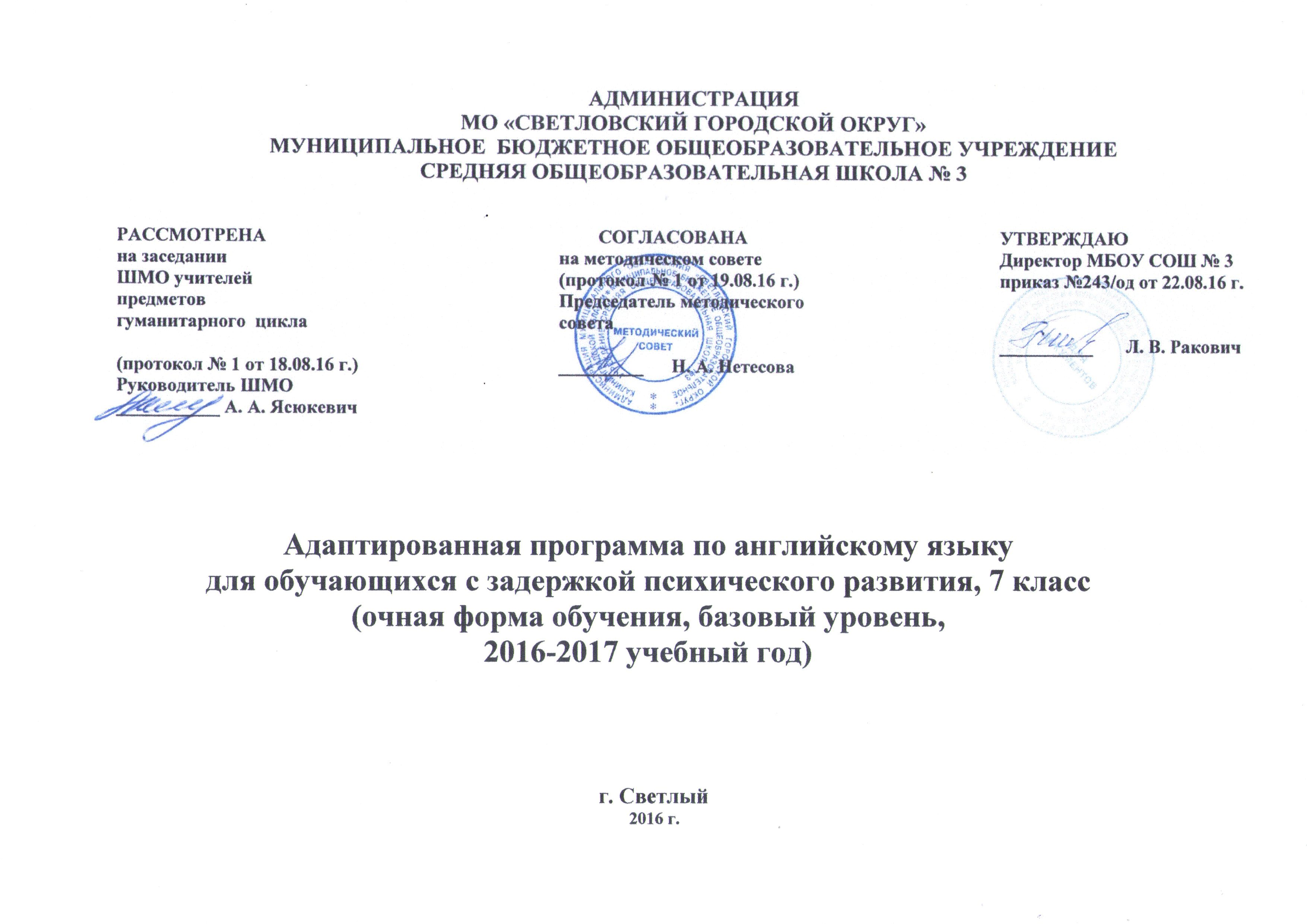 1. Пояснительная запискаРабочая программа по английскому языку для 7 А класса составлена на основе Федерального компонента государственного стандарта среднего (полного) общего образования., с учетом авторской программы (Биболетова М.З., Трубанева Н.Н. Рабочая программа курса английского языка к УМК «Английский с удовольствием» /«EnjoyEnglish» для 5-9 классов общеобразовательных учреждений.- Обнинск: Титул, 2014.-168с.), в соответствии с учебным планом МБОУ СОШ№3 на 2016-2017 учебный год, годовым календарным учебным графиком МБОУ СОШ №3 на 2015-2016  учебный год.Курс рассчитан на 105 часов в год (3 часа в неделю), из них 16 часов отведено на проведение контрольных работ по видам речевой деятельности (аудирование, говорение, чтение и письмо), а также 6 проектных работ.Рабочая программа является адаптированной, так как в классе обучаются дети с ОВЗ. В связи с этим необходимо ввести коррекционно-развивающий компонент для этих обучающихся.Основные направления коррекционно-развивающей работыСовершенствование  сенсомоторного развитияКоррекция отдельных сторон психической деятельностиРазвитие основных мыслительных операцийРазвитие различных видов мышленияКоррекция нарушений в развитии эмоционально-личностной сферыРазвитие речи, овладение техникой речиРасширение представлений об окружающем мире и обогащение словаря. Коррекция индивидуальных пробелов в знаниях. Содержание коррекционно-развивающего компонента в сфере развития жизненной компетенции для  детей с ОВЗ.Развитие представлений о собственных возможностях и ограничениях, о насущно необходимом жизнеобеспеченииОвладение социально-бытовыми умениями, используемыми в повседневной жизниОвладение навыками коммуникацииДифференциация и осмысление картины мираДифференциация и осмысление своего социального окружения, принятых ценностей и социальных ролей. Рабочая программа имеет целью развитие иноязычной коммуникативной компетенции в совокупности ее составляющих – речевой, социокультурной, компенсаторной, учебно-познавательной и способствует решению следующих задач изучения на  второй ступени среднего основного образования. речевая компетенция – развивать коммуникативные умения в четырех основных вида речевой деятельности (говорении, аудировании,  чтении и письме).языковая компетенция - овладеть новыми языковыми средствами (фонетическими, орфографическими, лексическими, грамматическими) в соответствии с темами и ситуациями общения, отобранными для основной школы; освоение знаний о языковых явлениях изучаемого языка, разных способах выражения мысли в родном и иностранном языках; социокультурная/межкультурная компетенция - приобщить к культуре, традициям, реалиям стран/страны изучаемого языка в рамках тем, сфер и ситуаций общения, отвечающих опыту, интересам, психологическим особенностям учащихся основной школы на разных ее этапах; формирование умения представлять свою страну, ее культуру в условиях межкультурного  общения; компенсаторная компетенция- развивать умения выходить из положения в условиях дефицита языковых средств при получении и передаче информации; учебно-познавательная компетенция–  развивать общие и специальные учебных умения, универсальные способы деятельности; знакомить с доступными учащимся способами и приемами самостоятельного изучения языков и культур, в том числе с использованием новых информационных технологий.формировать у учащихся потребности изучения иностранных языков и овладения ими как средством общения,познания, самореализации и социальной адаптации в поликультурном полиэтническом мире в условиях глобализации на основе осознания важности изучения иностранного языка и родного языка как средства общения и познания в современном мире; формировать общекультурную и этническую идентичности как составляющих гражданской идентичности личности; воспитание качеств гражданина, патриота; развивать национальное самосознание, стремление к взаимопониманию между людьми разных сообществ, толерантного отношения к проявлениям иной культуры; лучшее осознание своей собственной культуры; развивать стремления к овладению основами мировой культуры средствами иностранного языка.Выборданной  программы и учебно-методического комплекса обусловлен тем, что методическая система, реализованная в программе и УМК,  позволяет использовать педагогические технологии, развивающие систему универсальных учебных действий, сформированных в начальной школе, создаёт механизмы реализации требований ФГОС и воспитания личности, отвечающей на вызовы сегодняшнего дня и имеющей надёжный потенциал для дня завтрашнего.Данная программа реализует принцип непрерывного образования по английскому языку, что соответствует современным потребностям личности и общества и составлена для реализации курса английского языка в 7 классе, который является частью основной образовательной программы по английскому языку со 2 по 11 класс.Новизнаи отличия данной рабочей программы в том, что в ней отражены те изменения и дополнения, которые внесены в материал примерной и авторской программ и УМК.  Анализ примерной программы общего образования и УМК позволяет сделать вывод, что темы учебника не соответствуют требованиям примерной программы и были изменены.  При создании программы учитывались и психологические особенности данной возрастной группы учащихся. Это нашло отражение в выборе текстов, форме заданий, видах работы, методическом аппарате. Это даёт возможность включать иноязычную речевую деятельность в другие виды деятельности, свойственные учащимся этой возрастной группы, интегрировать знания из разных предметных областей и формировать межпредметные учебные умения и навыки. При формировании и развитии речевых, языковых, социокультурных или межкультурных умений и навыков учитывался новый уровень мотивации учащихся, который характеризуется самостоятельностью при постановке целей, поиске информации, овладении учебными действиями, осуществлении самостоятельного контроля и оценки деятельности. Благодаря коммуникативной направленности предмета «Иностранный язык» появляется возможность развивать культуру межличностного общения на основе морально-этических норм (уважения, равноправия, ответственности и т. д.). При обсуждении специально отобранных текстов формируется умение рассуждать, оперировать гипотезами, анализировать, сравнивать, оценивать социокультурные и языковые явления.При организации процесса обучения в рамках данной программы предполагается применение следующих педагогических технологийобучения:  организация самостоятельной работы, проектная деятельность, творческая деятельность, развитие критического мышления через чтение и письмо, организация группового взаимодействия. Большое значение придается здоровьесберегающим технологиям, особенно на начальном этапе, в частности, за счет смены видов активности: учебно-речевой на учебно-игровую, интеллектуальной на двигательную, требующую физической активности, или смены видов учебной речевой деятельности с целью предотвращения усталости школьников (говорение сменяется чтением или письмом, и наоборот).В учебно-воспитательном процессе происходят существенные изменения, а именно: в общении между учителем и учениками на смену авторитарного стиля приходит учебное сотрудничество / партнерство;парные и групповые формы работы доминируют  над фронтальными;ученик и учитель в процессе обучения все время ставятся в ситуацию выбора (текстов, упражнений, последовательности работы и др.), проявляя самостоятельность в выборе того или иного дополнительного материала в соответствии с потребностями и интересами учащихся, что придает процессу обучения иностранным языкам личностный смысл;последовательно развиваются у школьников рефлексивные умения — умения видеть себя со стороны, самостоятельно оценивать свои возможности и потребности.Более разнообразными становятся формы работы, среди которых предпочтения отдаются парно-групповой работе, проектной деятельности и ролевой игре, усиливается значимость принципов индивидуализации и дифференциации обучения, большее значение приобретает использование проектной методики и современных технологий обучения иностранному языку (в том числе информационных). Контрольно-оценочная деятельностьОсновными формами и видами контроля уровня обученности учащихся по английскому языку согласно Уставу школы и Положению о текущей и промежуточной аттестации учащихся МБОУ СОШ №3 являются: входной контроль (в конце 1 четверти), полугодовой (в конце 2 четверти), итоговый контроль (в конце 4 четверти); текущий - в форме устного, фронтального опроса, лексико-грамматических тестов, контрольных работ.Рабочая программа предусматривает систему контроля всех видов речевой деятельности: аудирования, говорения, чтения и письма. Текущий контроль осуществляется на каждом уроке. В каждой четверти  проводится  4 контрольных работы по всем видам речевой деятельности, что позволяет оценить коммуникативные умения обучающихся в аудировании, говорении, чтении и письме и убедиться в том, что языковой и речевой материал ими усвоен. В конце изучения темы проводится контроль устной речи. Формы контроля: тесты, заполнение таблиц, анкет, диктанты, контрольные работы, монологические высказывания и диалоги. Программой предусмотрено вовлечение учащихся в проектную деятельность. Запланировано 6  проектных работы: одна -  в первой четверти, одна -  во 2 четверти, две – в 3 четверти, две- в 4 четверти.Материалы текущего контроля представлены в приложении к рабочей программе.Рабочая программа ориентирована на использование учебно-методического комплектаEnjoyEnglish (Английский с удовольствием) и включает в себя:Учебник (Student’sBook)Биболетова М.З., Денисенко О.А., Трубанева Н.Н. Английский язык: Английский с удовольствием (EnjoyEnglish): Учебник английского языка для 7 класса общеобразовательных учреждений. – Обнинск: Титул, 2014;Рабочая тетрадь к учебнику Биболетова М.З., Денисенко О.А., Трубанева Н.Н. Английский язык: Английский с удовольствием (EnjoyEnglish): Рабочая тетрадь к учебнику английского языка для 7 класса общеобразовательных учреждений. – Обнинск: Титул, 2014;Аудиоприложение (CD MP3);Обучающая компьютерная программа «EnjoyEnglish».2. Общая характеристика учебного предметаИностранный язык как предмет характеризуется:Межпредметностью (содержанием речи на иностранном языке могут быть сведенья из разных областей знаний, например литературы, искусства, истории, географии, математики и др.)Многоуровневостью (с одной стороны, необходимо овладение различными языковыми средствами, соотносящимися с аспектами языка: лексическим, грамматическим, фонетическим, с другой – умениями в четырех видах речевой деятельности);Полифункциональностью (может выступать как цель обучения и как средство приобретения сведений в самых различных областях знаний).Межпредметные связи в программеДанная рабочая программа содержит сведения из различных областей знаний. Это позволяет эффективно формировать целостное преставление о мире, этапах развития человеческого общества и человеческой мысли в разные эпохи, в разных странах. Наличие межпредметной взаимосвязи в Стандартах по иностранному и русскому языкам позволяет формировать и развивать коммуникативную культуру на родном и иностранном языках. Родной и иностранный языки расширяют лингвистический кругозор учащихся, способствуют формированию культуры общения, содействуют общему речевому развитию. В этом проявляется взаимодействие всех языковых учебных предметов, способствующих формированию основ филологического образования школьников.Федеральный компонент образовательного стандарта по иностранному языку позволяет успешно реализовать межпредметные связи и с другими учебными предметами, чему способствует специфика иностранного языка как учебного предмета: предметное содержание речи может затрагивать любые области знания (гуманитарные, естественнонаучные, прикладные), а иноязычная речь может быть использована в любых сферах деятельности. Межпредметное взаимодействие иностранного языка с другими дисциплинами гуманитарного цикла (например, историей, литературой) позволяет создавать интегративные иноязычные курсы (например, страноведческие и культуроведческие), элективные курсы по истории и литературе изучаемых зарубежных стран на профильном уровне в полной средней школе. С помощью элективных курсов возможно межпредметное взаимодействие иностранного языка и с дисциплинами негуманитарного цикла, ориентируясь на профиль, выбранный в конкретном образовательном учреждении.3. Описание места предмета английский язык в учебном плане.Основная школа - вторая ступень общего образования. Она является важным звеном, которое соединяет все три степени общего образования: начальную, основную и старшую. 
Данная ступень характеризуется наличием значительных изменений в развитии школьников, так как к моменту начала обучения в основной школе у них расширился кругозор и общее 
представление о мире, сформированы элементарные коммуникативные умения на иностранном языке в четырех видах речевой деятельности, а также общеучебные умения, необходимые для изучения иностранного языка как учебного предмета; накоплены некоторые знания о правилах речевого поведения на родном и иностранном языках. На этой ступени совершенствуются приобретенные ранее знания, навыки и умения, увеличивается объем используемых 
учащимися языковых и речевых средств, улучшается качество
практического владения иностранным языком, возрастает степень самостоятельности школьников и их творческой активности. В основной школе усиливается роль принципов когнитивной направленности учебного процесса, индивидуализации идифференциации обучения, большее значение приобретает 
освоение современных технологий изучения иностранного языка, формирование учебно-исследовательских умений. Особенности содержания обучения иностранному языкуОсобенности содержания обучения иностранному языку в основной школе обусловлены динамикой развития школьников.  Продолжается развитие иноязычной коммуникативной компетенции в единстве всех ее составляющих: языковой, речевой, 
социокультурной/межкультурной, компенсаторной и учебно- познавательной компетенций. Однако еще большее значение приобретают принципы дифференциации и индивидуализации 
обучения. Школьники все чаще оказываются в ситуации вы- 
бора. Это придает обучению ярко выраженный практико-ориентированный характер, проявляющийся в том числе в формировании надпредметных ключевых компетенций - готовности учащихся использовать усвоенные знания, умения и способы деятельности в реальной жизни для решения практических задач и развития творческого потенциала. Это должно дать возможность учащимся основной школы достичь общеевропейского допороговогоуровня иноязычной коммуникативнойкомпетенции (уровня А2 в терминах Совета Европы).Основные содержательные линии Первойсодержательной линией учебного предмета «Иностранный язык» являются 
коммуникативные умения в основных видах речевой деятельности, второй - языковые средства и навыки оперирования ими, третьей - социокультурные знания и умения. Указанные содержательные линии находятся в тесной взаимосвязи, что обусловлено единством составляющих коммуникативной компетенции как цели обучения: речевой, языковой, 
социокультурной. Основной линией следует считать коммуникативные умения, которые представляют собой результат овладения иностранным языком на данном этапе обучения. Формирование 
коммуникативных умений предполагает овладение языковыми 
средствами, а также навыками оперирования ими в процессе говорения, аудирования, чтения и письма. Таким образом, языковые знания и навыки представляют собой часть названных 
выше сложных коммуникативных умений. Формирование коммуникативной компетенции неразрывно связано с социокультурными знаниями, которые составляют предмет содержания 
речи и обеспечивают взаимопонимание в социокультурной/межкультурной коммуникации. Все три указанные основные содержательные линии взаимосвязаны, и отсутствие одной из них нарушает единство учебного предмета «Иностранный язык». 4.Личностные, метапредметные и предметные результаты освоения английского языка.Личностные результаты:•	формирование мотивации изучения иностранных языков, стремление к самосовершенствованию в образовательной области «Иностранный язык»; • 	осознание возможностей самореализации средствами иностранного языка; • 	стремление к совершенствованию собственной речевойкультуры в целом; • 	формирование коммуникативной компетенции в межкультурной и межэтнической коммуникации; • 	развитие таких качеств, как воля, целеустремленность, креативность, инициативность, эмпатия, трудолюбие, дисциплинированность; • 	формирование общекультурной и этнической идентичности как составляющих гражданской идентичности личности; • 	стремление к лучшему осознанию культуры своего народа и готовность содействовать ознакомлению с ней представителей других стран; толерантное отношение к проявлениям 
иной культуры; осознание себя гражданином своей страны и мира; • 	готовность отстаивать национальные и общечеловеческие (гуманистические, демократические) ценности, свою гражданскую позицию. Метапредметные результаты: • 	развитие умения планировать свое речевое инеречевое поведение; • 	развитие коммуникативной компетенции, включая умение взаимодействовать с окружающими, выполняя разные социальные роли; • 	развитие исследовательских учебных действий, включая навыки работы с информацией: поиск и выделение нужной информации, обобщение и фиксация информации; • 	развитие смыслового чтения, включая умение определятьтему, прогнозировать содержание текста по заголовку/по ключевым словам, выделять основную мысль, главные факты, 
опуская второстепенные, устанавливать логическую последовательность основных фактов; • 	осуществление регулятивных действий самонаблюдения, самоконтроля, самооценки в процессе коммуникативной деятельности на иностранном языке. Предметные результатыосвоения  программы по иностранному языку: В коммуникативной сфере (т. е. владении иностранным языком как средством общения):говорение: • 	начинать, вести/поддерживать и заканчивать различные виды диалогов в стандартных ситуациях общения, соблюдаянормы речевого этикета, при необходимости переспрашивая, 
уточняя; • 	расспрашивать собеседника и отвечать на его вопросы, высказывая свое мнение, просьбу, отвечать на предложение собеседника согласием/отказом в пределах изученной тематики и 
усвоенного лексико-грамматического материала; •	рассказывать о себе, своей семье, друзьях, своих интересах и планах на будущее; сообщать краткие сведения о своем городе/селе, о своейстране и странах изучаемого языка;•	описывать события/явления, передавать основное содержание, основную мысль прочитанного или услышанного, выражать свое отношение к прочитанному/услышанному, давать
краткую характеристику персонажей; аудирование•	воспринимать на слух и полностью понимать речь учителя, одноклассников; •	воспринимать на слух и понимать основное содержание сложных аутентичных аудио- и видеотекстов, относящихся к разным коммуникативным типам речи (сообщение/рассказ/интервью); •	 воспринимать на слух и выборочно понимать с опорой на языковую догадку контекст, краткие несложные аутентичные, прагматические аудио- и видеотексты, выделяя значимую/нужную/ необходимую информацию; чтение: •	читать аутентичные тексты разных жанров и стилей преимущественно с пониманием основного содержания; •	 читать несложные аутентичные тексты разных жанров стилей с полным и точным пониманием и с использованием приемов смысловой переработки текста (языковой 
догадки, выборочного перевода), а также справочных материалов; уметь оценивать полученную информацию, выражать личное  мнение; •	читать аутентичные тексты с выборочным пониманием значимой/нужной/интересующей информации; 
письменная речь:заполнять анкеты и формуляры; писать поздравления, личные письма с опорой на образецс употреблением формул речевого этикета, принятых странах изучаемого языка; •	составлять план, тезисы устного или письменного сообщения; кратко излагать результаты проектной деятельности. Языковая компетенция (владение языковыми средствами):•	применение правил написания слов, изученных в основной школе; •	адекватное произношениеи различение на слух всех звуков иностранного языка;  соблюдение правильного ударения в словах и фразах; 	•	соблюдение ритмико-интонационных особенностей предложений различных коммуникативных типов (утвердительное, вопросительное, отрицательное, повелительное); правильное членение предложений на смысловые группы; •	распознавание и употребление в речи основных значимых лексических единиц (слов, словосочетаний, реплик клише речевого этикета); •	знание основных способов словообразования (аффиксации, словосложения, конверсии); •	понимание и использование явлений многозначности слов иностранного языка, синонимии, антонимии и лексической сочетаемости; •	распознавание и употребление в речи основных морфологических форм и синтаксических конструкций изучаемого иностранного языка; знание признаков изученных грамматических явлений (видовременных форм глаголов, модальных глаголов и их эквивалентов, артиклей, существительных, степеней сравнения прилагательных и наречий, местоимений, 
числительных, предлогов); •	знание основных различий систем иностранного и русского/родного языков. Социокультурнаякомпетенция: •	знание национально-культурных особенностей речевого и неречевогоповедения в своей стране и странах изучаемого языка; применение этих знаний в различных ситуациях формального инеформального межличностного и межкультурного общения; •	распознавание и употребление в устной и письменной речи основных норм речевого этикета (реплик-клише, наиболее распространенной оценочной лексики), принятых в странах изучаемого языка; •	знание употребительной фоновой лексики и реалий страны/стран изучаемого языка, некоторых распространенных образцов фольклора (скороговорки, поговорки, пословицы); •	знакомство с образцами художественной, публицистической и научно-популярной литературы; •	представление об особенностях образа жизни, быта, культуры стран изучаемого языка (всемирно известных достопримечательностях, выдающихся людях и их вкладе в мировую 
культуру); •	представление о сходстве и различиях в традициях своей
страны и стран изучаемого языка; •	понимание роли владения иностранными языками в современном мире. Компенсаторная компетенцияумение выходить из трудного положения в условиях дефицита языковых средств при 
получении и приеме информации за счет использования контекстуальной догадки, игнорирования языковых трудностей, переспроса, словарных замен, жестов, мимики. В познавательной сфере: •	умение сравнивать языковые явления родного и иностранного языков на уровне отдельных грамматических явлений, слов, словосочетаний, предложений; •	владение приемами работы с текстом: умение пользоваться определенной стратегией чтения/аудирования в зависимости от коммуникативной задачи (читать/слушать текст с разной глубиной понимания); •	умение действовать по образцу/аналогии при выполненииупражнений и составлении собственных высказываний в пределах тематики основной школы; •	готовность и умение осуществлять индивидуальную и совместную проектную работу; •	умение пользоваться справочным материалом (грамматическим и лингвострановедческим справочниками, двуязычным I1 толковым словарями, мультимедийными средствами); •	владение способами и приемами дальнейшего самостоятельного изучения иностранных языков. В ценностно-ориентационной сфере: •	представление о языке как средстве выражения чувств, эмоций, основе культуры мышления; •	достижение взаимопонимания в процессе устного и письменного общения с носителями иностранного языка, установления межличностных и межкультурных контактов в доступных пределах;•	представление о целостном полиязычном, поликультурном мире, осознание места и роли родного и иностранныхязыков В этом мире как средства общения, познания, самореализации и социальной адаптации; •	приобщение к ценностям мировой культуры как через источники информации на иностранном языке (в том числе мультимедийные), так и через непосредственное участие в школьных туристических поездках, молодежных форумах. В эстетической сфере: •	владение элементарными средствами выражения чувств и эмоций на иностранном языке; •	стремление к знакомству с образцами художественноготворчества на иностранном языке и средствами иностранного языка; •	развитие чувства прекрасного в процессе обсуждения современных тенденций в живописи, музыке, литературе. В трудовой сфере: умение рационально планировать свой учебный труд; умение работать в соответствии с намеченным планом. В физической сфере: • стремление вести здоровый образ жизни (режим труда и отдыха, питание, спорт, фитнес).Общеучебные умения и универсальные способы деятельностиРабочая программа предусматривает формирование у обучающихся общеучебных умений и навыков, универсальных способов деятельности и ключевых компетенций в следующих направлениях: использование учебных умений, связанных со способами организации учебной деятельности, доступных обучающимся  5 классов и способствующих самостоятельному изучению английского языка и культуры стран изучаемого языка; а также развитие специальных учебных умений, таких как нахождение ключевых слов при работе с текстом, их семантизация на основе языковой догадки, словообразовательный анализ, выборочное использование перевода; умение пользоваться двуязычными словарями и интернет-ресурсами; участвовать в проектной деятельности межпредметного характера.6.Содержание учебного предметаПредметное содержание устной и письменной речи соответствует требованиям ФГОС, целям и задачам образовательной программы учреждения и строится по темам в соответствии с учебно-тематическим планом рабочей программы. Содержание учебного предмета  соответствует опирается на примерную программу Минобрнауки России с учетом выбранного УМК.В 7 классе отведено 105 часов.Тема 1.Межличностные взаимоотношения в семье, со сверстниками; решение конфликтных ситуаций. Внешность и характеристики человека. Средства массовой информации и коммуникации (пресса, телевидение, Интернет). Страницы истории, выдающиеся люди, их вклад в науку и мировую культуру.Всего 27 часов.Тема 2. Страна/страны изучаемого языка и родная страна, их географическое положение, столицы и крупные города, достопримечательности, культурные особенности. Роль иностранного языка в планах на будущее.Всего 21 час.Тема 3. Школьное образование, школьная жизнь, изучаемые предметы и отношение к ним. Переписка с зарубежными сверстниками. Каникулы в различное время года.Всего 30 часов.Тема 4. Здоровый образ жизни: режим труда и отдыха, спорт, сбалансированное питание, отказ от вредных привычек.	Всего 27 часов.Цикл 1. Международный конкурс подростков (27 часов).Раздел 1.  Добро пожаловать на международное соревнование подростков.Раздел 2.  Описание людей, описание самого себя.Раздел 3.  Что бы ты хотел изменить в себе.Раздел 4.  Что ты думаешь о будущем?Раздел 5.  Не упусти свой  шанс.Раздел 6.  Как правильно читать числительные и даты.Раздел 7.  Поговорим о знаменитых людях.Раздел 8.  Есть ли у тебя суеверия?Раздел 9.  Как мы можем общаться друг с другом.Раздел 10. Общение по телефону.Раздел 11. Для чего мы используем компьютер в общении. Цикл 2.   Встречаем победителей международного соревнования подростков (21 час).Раздел 1.  Приветствуем победителей международного соревнования.Раздел 2.  Разговор о странах и национальностях.Раздел 3.  Люди разговаривают на английском языке по всему миру.Раздел 4.  Что думают англоговорящие люди о своих странах.Раздел 5.  Почему мы изучаем английский язык?Раздел 6.  На скольких языках ты можешь разговаривать.Раздел 7.  Русский язык международный?Раздел 8.  Страдательный залог.Раздел 9.  Путешествие вокруг света.Цикл 3.  Посмотри на проблемы подростков: школьное образование (30 часов).Раздел 1.  Проблемы подростков.Раздел 2.  По дороге в школу.Раздел 3.  Школа – это здорово, если ты оптимист.Раздел 4.  Что ты знаешь о школьной жизни в англоговорящих странах?Раздел 5.  Ты бы хотел учиться в частной школе?Раздел 6.  Используем страдательный залог.Раздел 7.  Мы не идеальные ученики, так ведь?Раздел 8.  Школьные друзья – друзья навсегда.Раздел 9.  Как справляться с нашими проблемами?Цикл 4.   Спорт – это здорово (27 часов).Раздел 1.  Почему люди занимаются спортом.Раздел 2.  Держим себя в форме.	Раздел 3.  Здоровье дороже богатства.Раздел 4.  Почему людям так нравится соревноваться?7. Планируемые результаты изучения учебного предмета, курса.Виды речевой деятельности/Коммуникативные уменияГоворениеДиалогическая речь в 6 классе продолжает развитее таких речевых умений, как умение  вести диалог этикетного характера, диалог- расспрос, диалог побуждение к действию, при этом по сравнению с начальной школой усложняется предметное содержание речи, увеличивается количество реплик, произносимых школьниками в ходе диалога, становится более разнообразным языковое оформление речи. Объем диалога  до 4 реплик.Монологическая речь. Развитие монологической речи в 6 классе предусматривает овладение следующими умениями:кратко высказываться о фактах и событиях, используя такие коммуникативные типы речи как описание, повествование и сообщение;передавать содержание, основную мысль прочитанного с  порой на текст;делать сообщение в связи с прочитанным/прослушанным текстом. Объем монологического высказывания – до 8 фразАудированиеДальнейшее развитие и совершенствование восприятия и понимания на слух аутентичных аудио- и видеотекстов с разной глубиной проникновения в их содержание (с пониманием основного содержания, с выборочным пониманием и полным пониманием текста) в зависимости от коммуникативной задачи и функционального типа текстаПри этом предусматривается развитие умений:выделять основную мысль в воспринимаемом на слух тексте;выбирать главные факты, опуская второстепенныевыборочно понимать необходимую информацию в сообщениях прагматического характера с опорой на языковую догадку, контекст.Содержание текстов должно соответствовать возрастным особенностям и интересам обучающихся 7 классов и иметь образовательную и воспитательную ценность.Время звучания текстов для аудирования – до 2-х минут.ЧтениеУмение читать и понимать тексты с различной глубиной и точностью проникновения в их содержание (в зависимости от вида чтения): с пониманием основного содержания (ознакомительное чтение); с полным пониманием содержания (изучающее чтение); с выборочным пониманием нужной или интересующей информацией (поисковое/просмотровое чтение).Содержание текстов должно соответствовать возрастным особенностям и интересам обучающихся 6 классов, иметь образовательную и воспитательную ценность, воздействовать на эмоциональную сферу обучающихся. Независимо от вида чтения возможно использование двуязычного словаря.Чтение с пониманием основного содержания текста– осуществляется на несложных аутентичных текстах с ориентацией на предметное содержание, выделяемое в 6 классах, включающих особенности быта, жизни, культуры стран изучаемого языкаОбъем текстов для чтения – до 400 словЧтение с полным пониманием текстаосуществляется на несложных аутентичных текстах, построенных в основном на изученном языковом материале. С использованием различных приемов смысловой переработки текстов (языковой догадки, выборочного перевода) и оценки полученной информации.Объем текстов для чтения до – 250 слов.Чтение с выборочным пониманием нужной или интересующей  информации осуществляется на  несложных аутентичных текстах разных жанров и предполагает умение просмотреть текст или несколько коротких текстов и выбрать информацию которая необходима или представляет интерес для обучающихся.Объем текстов для чтения - до 250 словПисьменная речьОвладение письменной речью предусматривает развитие следующих умений:делать выписки из текста;писать короткие поздравления с днем рождения, другими праздниками, выражать пожелания  (объемом до 30 слов, включая адрес).Писать личное письмо с опорой на образец (расспрашивать адресата о его жизни, делах, сообщать тоже о себе, выражать благодарность, просьбы). Объем личного письма до 50 слов, включая адрес.Языковые знания и навыкиграфика и орфографияЗнание правил чтения и орфографии и навыки их применения на основе изучаемого лексико-грамматического материала.Фонетическая сторона речиНавыки адекватного произношения и различения на слух всех звуков изучаемого иностранного языка в потоке речи, соблюдение правильного ударения и интонации в словах и фразах, ритмико-интонационные навыки произношения различных типов предложений.Лексическая сторона речиРасширение объема продуктивного и рецептивного лексического минимума за счет лексических средств, обслуживающих новые темы, проблемы и ситуации общения. К 500 лексическим единицам усвоенным в начальной школе, добавляется около 150 новых лексических единиц, включающих устойчивые словосочетания, оценочную лексику, реплики – клише речевого этикета,отражающие культуру стран изучаемого языка.Распознавание и использование интернациональныхслов. (doctor). Представления о синонимии, антонимии, лексической сочетаемости, многозначности.•Грамматическая сторона речи	Расширение объема значений грамматических средств, изученных в начальной школе, и овладение новыми грамматическими явлениями.Знание признаков и навыки распознавания и употребления в речи нераспространенных и распространенных простых предложений, в том числе с несколькими обстоятельствами, следующими в определенном порядке; предложения с начальным It и с начальным There + tobe; сложноподчиненных предложений с сочинительными союзами, and, but, or; сложноподчиненные  предложения с союзами и союзными словами what, when, why, which, that, who, if, because, that’swhy, than, so; всех типов вопросительных предложений (общий, специальный, альтернативный, разделительный вопросы в PresentSimple, PresentProgressive, PresentPerfect, PastSimple, FutureSimple); побудительные предложения в утвердительной (Becareful!) и отрицательной (Don’tworry) формеЗнание признаков и навыки распознавания и употребления в речи конструкций с глаголами на –ing; tobegoingto(для выражения будущего действия); Знание признаков и распознавания и употребления в речи правильных и неправильных глаголов в наиболее употребительных формах действительного залога в изъявительном наклонении (Present, Past, FutureSimple, PresentPerfect, PresentProgressive); модальных глаголов и их эквивалентов.Навыки распознавания и употребления в речи определенного, неопределенного и нулевого артиклей; неисчисляемых и исчисляемых существительных (aflower, snow)существительных с причастиями настоящего и прошедшего времени (awritingstudent, awrittenexercise); существительных в функции прилагательного (artgallery), степеней сравнения прилагательных, в том числе образованных не по правилу (good- better-thebest); личных местоимений в именительном (my) и объектном (me) падежах. А так же в абсолютной форме (mine); неопределенных местоимений (some, any); количественных числительных свыше 100; порядковых числительных свыше 20. Социокультурные знания и уменияУмение осуществлять межличностное и межкультурное общение используя знания элементов речевого  поведенческого этикета  в англоязычной среде в условиях проигрывания ситуаций общения «В семье», «В школе», «Проведение досуга». Использование английского языка как средства социокультурного развития обучающихся на данном этапе включает знакомство с:фамилиями и именами выдающихся людей в странах изучаемого языка;оригинальными или адаптированными материалами детской поэзии и прозы;с государственной символикой (флагом и его цветовой символикой, гимном, столицами стран изучаемого языка)с традициями проведения праздников Рождества, Нового года, Пасхи в странах изучаемого языка;словами английского языка вошедшими во многие языки мира, ( в том числе и в русский) и русскими словами вошедшими в лексикон английского языка.    Предусматривается овладения умениями:писать свое имя и фамилию, а также имена и фамилии своих родственников и друзей на английском языке.правильно оформлять адрес на английском языке.Компенсаторные уменияСовершенствуются умения:переспрашивать, просить повторить, уточняя значение незнакомых слов;использовать в качестве опоры при собственных высказываниях ключевые слова, план к тексту, тематический словарь и т. д.;прогнозировать содержание текста на основе заголовка, предварительно поставленных вопросов;догадываться о значении незнакомых слов по контексту, по используемым собеседником жестам и мимике;использовать синонимы, антонимы, описания явления, объекта при дефиците языковых средств.Общеучебные умения и универсальные способы деятельностиРабочая программа предусматривает формирование у обучающихся общеучебных умений и навыков, универсальных способов деятельности и ключевых компетенций в следующих направлениях: использование учебных умений, связанных со способами организации учебной деятельности, доступных обучающимся  6 классов и способствующих самостоятельному изучению английского языка и культуры стран изучаемого языка; а также развитие специальных учебных умений, таких как нахождение ключевых слов при работе с текстом, их семантизация на основе языковой догадки, словообразовательный анализ, выборочное использование перевода; умение пользоваться двуязычными словарями и интернет-ресурсами; участвовать в проектной деятельности межпредметного характера.Специальные учебные умения.Формируются и совершенствуются умения: находить ключевые слова и социокультурные реалии при работе с текстом; семантизировать слова на основе языковой догадки; осуществлять словообразовательный анализ; выборочно использовать перевод; пользоваться двуязычным и толковым словарями; участвовать в проектной деятельности межпредметногохарактера.9. Описание учебно-методического и материально-технического обеспечения образовательного процесса.Методическая литература для учителяОсновнаяБиболетова М.З., Денисенко О.А., Трубанева Н.Н. Английский язык: Английский с удовольствием (EnjoyEnglish): Учебник английского языка для 7 класса общеобразовательных учреждений. – Обнинск: Титул,2014Биболетова М.З., Денисенко О.А., Трубанева Н.Н. Английский язык: Рабочая тетрадь к учебнику английского языка Английский с удовольствием / EnjoyEnglish для 7 класса общеобразовательных учреждений. – Обнинск: Титул, 2014ДополнительнаяБарашкова Е.А. Грамматика английского языка. Проверочные работы: к учебнику М.З.Биболетовой и др. “EnjoyEnglish. 7 класс” / Е.А. Барашкова. – М.: Издательство «Экзамен», 2014. (Серия «Учебно-методический комплект»).Литература для учащихсяОсновнаяБиболетова М.З., Денисенко О.А., Трубанева Н.Н. Английский язык: Английский с удовольствием (EnjoyEnglish): Учебник английского языка для 7 класса общеобразовательных учреждений. – Обнинск: Титул,2014.Биболетова М.З., Денисенко О.А., Трубанева Н.Н. Английский язык: Рабочая тетрадь к учебнику английского языка Английский с удовольствием / EnjoyEnglish для 7 класса общеобразовательных учреждений. – Обнинск: Титул, 2014ДополнительнаяБарашкова Е.А. Грамматика английского языка. Сборник упражнений: к учебнику М.З.Биболетовой и др. “EnjoyEnglish. 7 класс” / Е.А. Барашкова. – М.: Издательство «Экзамен», 2014. (Серия «Учебно-методический комплект»).Электронные ресурсыОбучающая компьютерная программа к учебнику Биболетова М.З.,  Денисенко О.А., Трубанева Н.Н.  Английский язык: Английский с удовольствием (EnjoyEnglish): Учебник английского языка для 7 класса. 1 элект. опт. диск CD ROMПрофессор Хиггинс. Английский без акцента (диск CDROM)Интернет ресурсыСайт Российской государственной библиотеки http://www.rgdb.ruСообщество взаимопомощи учителей «Мы вместе» www.pedsovet.suМетодическая копилка, информационные технологии в школе. www.uroki.ruИнтернет-сообщество «Английский язык в школе»www.anglyaz.ruУчебно-методический портал http://www.uchmet.ruСообщество учителей английского языка http://tea4er.ruАудиоизданияАудиоприложение к учебнику  Биболетова М.З., Денисенко О.А., Трубанева Н.Н.   Английский язык: Английский с удовольствием (EnjoyEnglish): Учебник английского языка для 7 класса. CDMP3Пой и играй. Сборник песен  “Game-songs” с аудиокассетой. - Обнинск: Титул,2010 Объекты и средства материально-технического обеспечения учебного предметаОбщая информацияНаименование объектов и средств материально-технического обеспеченияПечатные пособияГрамматические таблицы к основным разделам грамматического материала, содержащегося в стандарте основного общего образования по иностранному языкуНаборы тематических картинок в соответствии с тематикой, определенной в стандарте начального общего образования по иностранному языкуГеографическая карта/ы стран/ы изучаемого языкаТехнические средства обучения и оборудование кабинетаКлассная доска с набором приспособлений для крепления таблиц, постеров и картинокМультимедийный проектор КомпьютерСтол учительский с тумбойУченические столы 2-х местные с комплектом стульевКлассная доска с набором приспособлений для крепления таблиц, постеров и картинокМультимедийный проектор КомпьютерСтол учительский с тумбойУченические столы 2-х местные с комплектом стульевЭкранно–звуковые пособияАудиозаписи к УМК, используемым для изучения иностранного языкаМультимедийные (цифровые) образовательные ресурсы, соответствующие стандартам обучения (по возможности)Предмет Английский язык Классы 7аУчитель Мотуз Юлия АлександровнаКоличество часов в год105Из них:Контрольных работ17 мониторинг в начале года  (4 по чтению, 4 по грамматике, 4 по аудированию, 4 по устной речи.) Количество часов в неделю3Программа Для общеобразовательных учреждений  (базовый уровень)Учебный комплекс для учащихся:Биболетова М. 3 Английский язык: рабочая тетрадь к учебнику Английский с удовольствием/ Enjoy English для 7 кл. общеобразоват. учрежд.- Обнинск: Титул, 2011 год. Учебникавторы  М.З.Биболетова, О.А.Денисенко, Н.Н.Трубанева. Английский язык. Английский с удовольствием (Enjoy English): Учебник – англ. яз. для 7 кл. общеобразоват. учрежд.- Обнинск: Титул, 2011 год.Электронные источники информацииЭлектронные пособия:Электронные источники информацииCD диски «английский язык 7 класс»Электронные источники информацииВиртуальная лаборатория:Электронные источники информацииИнтернет-ресурсы:Электронные источники информацииhttp://www.prosv.ruЭлектронные источники информацииhttp://www.prosv/lipetsk/ruНормативные документызакон «Об образовании»Нормативные документыприказ Минобразования России от 05.03.2004 г. № 1089 «Об утверждении федерального компонента государственных образовательных стандартов начального общего, основного общего и среднего (полного) общего образования»Нормативные документыписьмо Минобразования России от 20.02.2004 г. № 03-51-10/14-03 «О ввендении федерального компонента государственных образовательных стандартов начального общего, основного общего и  среднего (полного) общего образования»Нормативные документыПриказ Минобразования России от 09.03.2004 г. № 1312 «Об утверждении федерального базисного учебного плана и примерных учебных планов для общеобразовательных учреждений РФ, реализующих программы общего образования»№п/п№п/пНаименование изучаемой темыНаименование изучаемой темыНаименование изучаемой темыНаименование изучаемой темыНаименование изучаемой темыНаименование изучаемой темыНаименование изучаемой темыНаименование изучаемой темыНаименование изучаемой темыОсновное содержание по темеОсновное содержание по темеХарактеристика основных видов деятельности(на уровне учебных действий)Характеристика основных видов деятельности(на уровне учебных действий)Характеристика основных видов деятельности(на уровне учебных действий)Характеристика основных видов деятельности(на уровне учебных действий)Характеристика основных видов деятельности(на уровне учебных действий)Характеристика основных видов деятельности(на уровне учебных действий)Характеристика основных видов деятельности(на уровне учебных действий)Характеристика основных видов деятельности(на уровне учебных действий)ДатаДатаДатаДатаТема урокатип урокаТема урокатип урокаКол-во часовКол-во часовКол-во часовЭлемент содержания:Лексика (Л.)Грамматика (Г.)Элемент содержания:Лексика (Л.)Грамматика (Г.)Требования к результатам(предметным и метапредметным)Требования к результатам(предметным и метапредметным)Требования к результатам(предметным и метапредметным)Контрольно-оценочная деятельностьКонтрольно-оценочная деятельностьКонтрольно-оценочная деятельностьКонтрольно-оценочная деятельностьКонтрольно-оценочная деятельность план план факт фактТема урокатип урокаТема урокатип урокаКол-во часовКол-во часовКол-во часовЭлемент содержания:Лексика (Л.)Грамматика (Г.)Элемент содержания:Лексика (Л.)Грамматика (Г.)Учащийся научитсяУчащийся научитсяУчащийся сможет научитьсяВид Вид Вид Форма Форма Тема1. Межличностные взаимоотношения в семье, со сверстниками; решение конфликтных ситуаций. Внешность и характеристики человека. Средства массовой информации и коммуникации (пресса, телевидение, Интернет).Страницы истории, выдающиеся люди, их вклад в науку и мировую культуру.Всего 27 часовТребования к метапредметным результатам:Регулятивные УУД: определять цель учебной деятельности с помощью учителя и самостоятельно. Планировать, выполнять  учебные / коммуникативные действия в соответствии с поставленной коммуникативной задачей;Познавательные УУД: искать и выделять необходимую информацию; применять методы информационного поиска, в том числе компьютерных средств; формулировать главную идею текста; находить и выделять необходимую информацию при чтении текста;Коммуникативные УУД: уметь задавать    вопросы, необходимые для организации собственно речевой деятельности в условиях инициативного сотрудничества с партнером; владеть монологической и диалогической формами речи в соответствии с грамматическими и синтаксическими нормами языка.Личностные УУД: формировать осознанное и  уважительное отношение к истории, культуре, традициям англоязычных стран;Тема1. Межличностные взаимоотношения в семье, со сверстниками; решение конфликтных ситуаций. Внешность и характеристики человека. Средства массовой информации и коммуникации (пресса, телевидение, Интернет).Страницы истории, выдающиеся люди, их вклад в науку и мировую культуру.Всего 27 часовТребования к метапредметным результатам:Регулятивные УУД: определять цель учебной деятельности с помощью учителя и самостоятельно. Планировать, выполнять  учебные / коммуникативные действия в соответствии с поставленной коммуникативной задачей;Познавательные УУД: искать и выделять необходимую информацию; применять методы информационного поиска, в том числе компьютерных средств; формулировать главную идею текста; находить и выделять необходимую информацию при чтении текста;Коммуникативные УУД: уметь задавать    вопросы, необходимые для организации собственно речевой деятельности в условиях инициативного сотрудничества с партнером; владеть монологической и диалогической формами речи в соответствии с грамматическими и синтаксическими нормами языка.Личностные УУД: формировать осознанное и  уважительное отношение к истории, культуре, традициям англоязычных стран;Тема1. Межличностные взаимоотношения в семье, со сверстниками; решение конфликтных ситуаций. Внешность и характеристики человека. Средства массовой информации и коммуникации (пресса, телевидение, Интернет).Страницы истории, выдающиеся люди, их вклад в науку и мировую культуру.Всего 27 часовТребования к метапредметным результатам:Регулятивные УУД: определять цель учебной деятельности с помощью учителя и самостоятельно. Планировать, выполнять  учебные / коммуникативные действия в соответствии с поставленной коммуникативной задачей;Познавательные УУД: искать и выделять необходимую информацию; применять методы информационного поиска, в том числе компьютерных средств; формулировать главную идею текста; находить и выделять необходимую информацию при чтении текста;Коммуникативные УУД: уметь задавать    вопросы, необходимые для организации собственно речевой деятельности в условиях инициативного сотрудничества с партнером; владеть монологической и диалогической формами речи в соответствии с грамматическими и синтаксическими нормами языка.Личностные УУД: формировать осознанное и  уважительное отношение к истории, культуре, традициям англоязычных стран;Тема1. Межличностные взаимоотношения в семье, со сверстниками; решение конфликтных ситуаций. Внешность и характеристики человека. Средства массовой информации и коммуникации (пресса, телевидение, Интернет).Страницы истории, выдающиеся люди, их вклад в науку и мировую культуру.Всего 27 часовТребования к метапредметным результатам:Регулятивные УУД: определять цель учебной деятельности с помощью учителя и самостоятельно. Планировать, выполнять  учебные / коммуникативные действия в соответствии с поставленной коммуникативной задачей;Познавательные УУД: искать и выделять необходимую информацию; применять методы информационного поиска, в том числе компьютерных средств; формулировать главную идею текста; находить и выделять необходимую информацию при чтении текста;Коммуникативные УУД: уметь задавать    вопросы, необходимые для организации собственно речевой деятельности в условиях инициативного сотрудничества с партнером; владеть монологической и диалогической формами речи в соответствии с грамматическими и синтаксическими нормами языка.Личностные УУД: формировать осознанное и  уважительное отношение к истории, культуре, традициям англоязычных стран;Тема1. Межличностные взаимоотношения в семье, со сверстниками; решение конфликтных ситуаций. Внешность и характеристики человека. Средства массовой информации и коммуникации (пресса, телевидение, Интернет).Страницы истории, выдающиеся люди, их вклад в науку и мировую культуру.Всего 27 часовТребования к метапредметным результатам:Регулятивные УУД: определять цель учебной деятельности с помощью учителя и самостоятельно. Планировать, выполнять  учебные / коммуникативные действия в соответствии с поставленной коммуникативной задачей;Познавательные УУД: искать и выделять необходимую информацию; применять методы информационного поиска, в том числе компьютерных средств; формулировать главную идею текста; находить и выделять необходимую информацию при чтении текста;Коммуникативные УУД: уметь задавать    вопросы, необходимые для организации собственно речевой деятельности в условиях инициативного сотрудничества с партнером; владеть монологической и диалогической формами речи в соответствии с грамматическими и синтаксическими нормами языка.Личностные УУД: формировать осознанное и  уважительное отношение к истории, культуре, традициям англоязычных стран;Тема1. Межличностные взаимоотношения в семье, со сверстниками; решение конфликтных ситуаций. Внешность и характеристики человека. Средства массовой информации и коммуникации (пресса, телевидение, Интернет).Страницы истории, выдающиеся люди, их вклад в науку и мировую культуру.Всего 27 часовТребования к метапредметным результатам:Регулятивные УУД: определять цель учебной деятельности с помощью учителя и самостоятельно. Планировать, выполнять  учебные / коммуникативные действия в соответствии с поставленной коммуникативной задачей;Познавательные УУД: искать и выделять необходимую информацию; применять методы информационного поиска, в том числе компьютерных средств; формулировать главную идею текста; находить и выделять необходимую информацию при чтении текста;Коммуникативные УУД: уметь задавать    вопросы, необходимые для организации собственно речевой деятельности в условиях инициативного сотрудничества с партнером; владеть монологической и диалогической формами речи в соответствии с грамматическими и синтаксическими нормами языка.Личностные УУД: формировать осознанное и  уважительное отношение к истории, культуре, традициям англоязычных стран;Тема1. Межличностные взаимоотношения в семье, со сверстниками; решение конфликтных ситуаций. Внешность и характеристики человека. Средства массовой информации и коммуникации (пресса, телевидение, Интернет).Страницы истории, выдающиеся люди, их вклад в науку и мировую культуру.Всего 27 часовТребования к метапредметным результатам:Регулятивные УУД: определять цель учебной деятельности с помощью учителя и самостоятельно. Планировать, выполнять  учебные / коммуникативные действия в соответствии с поставленной коммуникативной задачей;Познавательные УУД: искать и выделять необходимую информацию; применять методы информационного поиска, в том числе компьютерных средств; формулировать главную идею текста; находить и выделять необходимую информацию при чтении текста;Коммуникативные УУД: уметь задавать    вопросы, необходимые для организации собственно речевой деятельности в условиях инициативного сотрудничества с партнером; владеть монологической и диалогической формами речи в соответствии с грамматическими и синтаксическими нормами языка.Личностные УУД: формировать осознанное и  уважительное отношение к истории, культуре, традициям англоязычных стран;Тема1. Межличностные взаимоотношения в семье, со сверстниками; решение конфликтных ситуаций. Внешность и характеристики человека. Средства массовой информации и коммуникации (пресса, телевидение, Интернет).Страницы истории, выдающиеся люди, их вклад в науку и мировую культуру.Всего 27 часовТребования к метапредметным результатам:Регулятивные УУД: определять цель учебной деятельности с помощью учителя и самостоятельно. Планировать, выполнять  учебные / коммуникативные действия в соответствии с поставленной коммуникативной задачей;Познавательные УУД: искать и выделять необходимую информацию; применять методы информационного поиска, в том числе компьютерных средств; формулировать главную идею текста; находить и выделять необходимую информацию при чтении текста;Коммуникативные УУД: уметь задавать    вопросы, необходимые для организации собственно речевой деятельности в условиях инициативного сотрудничества с партнером; владеть монологической и диалогической формами речи в соответствии с грамматическими и синтаксическими нормами языка.Личностные УУД: формировать осознанное и  уважительное отношение к истории, культуре, традициям англоязычных стран;Тема1. Межличностные взаимоотношения в семье, со сверстниками; решение конфликтных ситуаций. Внешность и характеристики человека. Средства массовой информации и коммуникации (пресса, телевидение, Интернет).Страницы истории, выдающиеся люди, их вклад в науку и мировую культуру.Всего 27 часовТребования к метапредметным результатам:Регулятивные УУД: определять цель учебной деятельности с помощью учителя и самостоятельно. Планировать, выполнять  учебные / коммуникативные действия в соответствии с поставленной коммуникативной задачей;Познавательные УУД: искать и выделять необходимую информацию; применять методы информационного поиска, в том числе компьютерных средств; формулировать главную идею текста; находить и выделять необходимую информацию при чтении текста;Коммуникативные УУД: уметь задавать    вопросы, необходимые для организации собственно речевой деятельности в условиях инициативного сотрудничества с партнером; владеть монологической и диалогической формами речи в соответствии с грамматическими и синтаксическими нормами языка.Личностные УУД: формировать осознанное и  уважительное отношение к истории, культуре, традициям англоязычных стран;Тема1. Межличностные взаимоотношения в семье, со сверстниками; решение конфликтных ситуаций. Внешность и характеристики человека. Средства массовой информации и коммуникации (пресса, телевидение, Интернет).Страницы истории, выдающиеся люди, их вклад в науку и мировую культуру.Всего 27 часовТребования к метапредметным результатам:Регулятивные УУД: определять цель учебной деятельности с помощью учителя и самостоятельно. Планировать, выполнять  учебные / коммуникативные действия в соответствии с поставленной коммуникативной задачей;Познавательные УУД: искать и выделять необходимую информацию; применять методы информационного поиска, в том числе компьютерных средств; формулировать главную идею текста; находить и выделять необходимую информацию при чтении текста;Коммуникативные УУД: уметь задавать    вопросы, необходимые для организации собственно речевой деятельности в условиях инициативного сотрудничества с партнером; владеть монологической и диалогической формами речи в соответствии с грамматическими и синтаксическими нормами языка.Личностные УУД: формировать осознанное и  уважительное отношение к истории, культуре, традициям англоязычных стран;Тема1. Межличностные взаимоотношения в семье, со сверстниками; решение конфликтных ситуаций. Внешность и характеристики человека. Средства массовой информации и коммуникации (пресса, телевидение, Интернет).Страницы истории, выдающиеся люди, их вклад в науку и мировую культуру.Всего 27 часовТребования к метапредметным результатам:Регулятивные УУД: определять цель учебной деятельности с помощью учителя и самостоятельно. Планировать, выполнять  учебные / коммуникативные действия в соответствии с поставленной коммуникативной задачей;Познавательные УУД: искать и выделять необходимую информацию; применять методы информационного поиска, в том числе компьютерных средств; формулировать главную идею текста; находить и выделять необходимую информацию при чтении текста;Коммуникативные УУД: уметь задавать    вопросы, необходимые для организации собственно речевой деятельности в условиях инициативного сотрудничества с партнером; владеть монологической и диалогической формами речи в соответствии с грамматическими и синтаксическими нормами языка.Личностные УУД: формировать осознанное и  уважительное отношение к истории, культуре, традициям англоязычных стран;Тема1. Межличностные взаимоотношения в семье, со сверстниками; решение конфликтных ситуаций. Внешность и характеристики человека. Средства массовой информации и коммуникации (пресса, телевидение, Интернет).Страницы истории, выдающиеся люди, их вклад в науку и мировую культуру.Всего 27 часовТребования к метапредметным результатам:Регулятивные УУД: определять цель учебной деятельности с помощью учителя и самостоятельно. Планировать, выполнять  учебные / коммуникативные действия в соответствии с поставленной коммуникативной задачей;Познавательные УУД: искать и выделять необходимую информацию; применять методы информационного поиска, в том числе компьютерных средств; формулировать главную идею текста; находить и выделять необходимую информацию при чтении текста;Коммуникативные УУД: уметь задавать    вопросы, необходимые для организации собственно речевой деятельности в условиях инициативного сотрудничества с партнером; владеть монологической и диалогической формами речи в соответствии с грамматическими и синтаксическими нормами языка.Личностные УУД: формировать осознанное и  уважительное отношение к истории, культуре, традициям англоязычных стран;Тема1. Межличностные взаимоотношения в семье, со сверстниками; решение конфликтных ситуаций. Внешность и характеристики человека. Средства массовой информации и коммуникации (пресса, телевидение, Интернет).Страницы истории, выдающиеся люди, их вклад в науку и мировую культуру.Всего 27 часовТребования к метапредметным результатам:Регулятивные УУД: определять цель учебной деятельности с помощью учителя и самостоятельно. Планировать, выполнять  учебные / коммуникативные действия в соответствии с поставленной коммуникативной задачей;Познавательные УУД: искать и выделять необходимую информацию; применять методы информационного поиска, в том числе компьютерных средств; формулировать главную идею текста; находить и выделять необходимую информацию при чтении текста;Коммуникативные УУД: уметь задавать    вопросы, необходимые для организации собственно речевой деятельности в условиях инициативного сотрудничества с партнером; владеть монологической и диалогической формами речи в соответствии с грамматическими и синтаксическими нормами языка.Личностные УУД: формировать осознанное и  уважительное отношение к истории, культуре, традициям англоязычных стран;Тема1. Межличностные взаимоотношения в семье, со сверстниками; решение конфликтных ситуаций. Внешность и характеристики человека. Средства массовой информации и коммуникации (пресса, телевидение, Интернет).Страницы истории, выдающиеся люди, их вклад в науку и мировую культуру.Всего 27 часовТребования к метапредметным результатам:Регулятивные УУД: определять цель учебной деятельности с помощью учителя и самостоятельно. Планировать, выполнять  учебные / коммуникативные действия в соответствии с поставленной коммуникативной задачей;Познавательные УУД: искать и выделять необходимую информацию; применять методы информационного поиска, в том числе компьютерных средств; формулировать главную идею текста; находить и выделять необходимую информацию при чтении текста;Коммуникативные УУД: уметь задавать    вопросы, необходимые для организации собственно речевой деятельности в условиях инициативного сотрудничества с партнером; владеть монологической и диалогической формами речи в соответствии с грамматическими и синтаксическими нормами языка.Личностные УУД: формировать осознанное и  уважительное отношение к истории, культуре, традициям англоязычных стран;Тема1. Межличностные взаимоотношения в семье, со сверстниками; решение конфликтных ситуаций. Внешность и характеристики человека. Средства массовой информации и коммуникации (пресса, телевидение, Интернет).Страницы истории, выдающиеся люди, их вклад в науку и мировую культуру.Всего 27 часовТребования к метапредметным результатам:Регулятивные УУД: определять цель учебной деятельности с помощью учителя и самостоятельно. Планировать, выполнять  учебные / коммуникативные действия в соответствии с поставленной коммуникативной задачей;Познавательные УУД: искать и выделять необходимую информацию; применять методы информационного поиска, в том числе компьютерных средств; формулировать главную идею текста; находить и выделять необходимую информацию при чтении текста;Коммуникативные УУД: уметь задавать    вопросы, необходимые для организации собственно речевой деятельности в условиях инициативного сотрудничества с партнером; владеть монологической и диалогической формами речи в соответствии с грамматическими и синтаксическими нормами языка.Личностные УУД: формировать осознанное и  уважительное отношение к истории, культуре, традициям англоязычных стран;Тема1. Межличностные взаимоотношения в семье, со сверстниками; решение конфликтных ситуаций. Внешность и характеристики человека. Средства массовой информации и коммуникации (пресса, телевидение, Интернет).Страницы истории, выдающиеся люди, их вклад в науку и мировую культуру.Всего 27 часовТребования к метапредметным результатам:Регулятивные УУД: определять цель учебной деятельности с помощью учителя и самостоятельно. Планировать, выполнять  учебные / коммуникативные действия в соответствии с поставленной коммуникативной задачей;Познавательные УУД: искать и выделять необходимую информацию; применять методы информационного поиска, в том числе компьютерных средств; формулировать главную идею текста; находить и выделять необходимую информацию при чтении текста;Коммуникативные УУД: уметь задавать    вопросы, необходимые для организации собственно речевой деятельности в условиях инициативного сотрудничества с партнером; владеть монологической и диалогической формами речи в соответствии с грамматическими и синтаксическими нормами языка.Личностные УУД: формировать осознанное и  уважительное отношение к истории, культуре, традициям англоязычных стран;Тема1. Межличностные взаимоотношения в семье, со сверстниками; решение конфликтных ситуаций. Внешность и характеристики человека. Средства массовой информации и коммуникации (пресса, телевидение, Интернет).Страницы истории, выдающиеся люди, их вклад в науку и мировую культуру.Всего 27 часовТребования к метапредметным результатам:Регулятивные УУД: определять цель учебной деятельности с помощью учителя и самостоятельно. Планировать, выполнять  учебные / коммуникативные действия в соответствии с поставленной коммуникативной задачей;Познавательные УУД: искать и выделять необходимую информацию; применять методы информационного поиска, в том числе компьютерных средств; формулировать главную идею текста; находить и выделять необходимую информацию при чтении текста;Коммуникативные УУД: уметь задавать    вопросы, необходимые для организации собственно речевой деятельности в условиях инициативного сотрудничества с партнером; владеть монологической и диалогической формами речи в соответствии с грамматическими и синтаксическими нормами языка.Личностные УУД: формировать осознанное и  уважительное отношение к истории, культуре, традициям англоязычных стран;Тема1. Межличностные взаимоотношения в семье, со сверстниками; решение конфликтных ситуаций. Внешность и характеристики человека. Средства массовой информации и коммуникации (пресса, телевидение, Интернет).Страницы истории, выдающиеся люди, их вклад в науку и мировую культуру.Всего 27 часовТребования к метапредметным результатам:Регулятивные УУД: определять цель учебной деятельности с помощью учителя и самостоятельно. Планировать, выполнять  учебные / коммуникативные действия в соответствии с поставленной коммуникативной задачей;Познавательные УУД: искать и выделять необходимую информацию; применять методы информационного поиска, в том числе компьютерных средств; формулировать главную идею текста; находить и выделять необходимую информацию при чтении текста;Коммуникативные УУД: уметь задавать    вопросы, необходимые для организации собственно речевой деятельности в условиях инициативного сотрудничества с партнером; владеть монологической и диалогической формами речи в соответствии с грамматическими и синтаксическими нормами языка.Личностные УУД: формировать осознанное и  уважительное отношение к истории, культуре, традициям англоязычных стран;Тема1. Межличностные взаимоотношения в семье, со сверстниками; решение конфликтных ситуаций. Внешность и характеристики человека. Средства массовой информации и коммуникации (пресса, телевидение, Интернет).Страницы истории, выдающиеся люди, их вклад в науку и мировую культуру.Всего 27 часовТребования к метапредметным результатам:Регулятивные УУД: определять цель учебной деятельности с помощью учителя и самостоятельно. Планировать, выполнять  учебные / коммуникативные действия в соответствии с поставленной коммуникативной задачей;Познавательные УУД: искать и выделять необходимую информацию; применять методы информационного поиска, в том числе компьютерных средств; формулировать главную идею текста; находить и выделять необходимую информацию при чтении текста;Коммуникативные УУД: уметь задавать    вопросы, необходимые для организации собственно речевой деятельности в условиях инициативного сотрудничества с партнером; владеть монологической и диалогической формами речи в соответствии с грамматическими и синтаксическими нормами языка.Личностные УУД: формировать осознанное и  уважительное отношение к истории, культуре, традициям англоязычных стран;Тема1. Межличностные взаимоотношения в семье, со сверстниками; решение конфликтных ситуаций. Внешность и характеристики человека. Средства массовой информации и коммуникации (пресса, телевидение, Интернет).Страницы истории, выдающиеся люди, их вклад в науку и мировую культуру.Всего 27 часовТребования к метапредметным результатам:Регулятивные УУД: определять цель учебной деятельности с помощью учителя и самостоятельно. Планировать, выполнять  учебные / коммуникативные действия в соответствии с поставленной коммуникативной задачей;Познавательные УУД: искать и выделять необходимую информацию; применять методы информационного поиска, в том числе компьютерных средств; формулировать главную идею текста; находить и выделять необходимую информацию при чтении текста;Коммуникативные УУД: уметь задавать    вопросы, необходимые для организации собственно речевой деятельности в условиях инициативного сотрудничества с партнером; владеть монологической и диалогической формами речи в соответствии с грамматическими и синтаксическими нормами языка.Личностные УУД: формировать осознанное и  уважительное отношение к истории, культуре, традициям англоязычных стран;Тема1. Межличностные взаимоотношения в семье, со сверстниками; решение конфликтных ситуаций. Внешность и характеристики человека. Средства массовой информации и коммуникации (пресса, телевидение, Интернет).Страницы истории, выдающиеся люди, их вклад в науку и мировую культуру.Всего 27 часовТребования к метапредметным результатам:Регулятивные УУД: определять цель учебной деятельности с помощью учителя и самостоятельно. Планировать, выполнять  учебные / коммуникативные действия в соответствии с поставленной коммуникативной задачей;Познавательные УУД: искать и выделять необходимую информацию; применять методы информационного поиска, в том числе компьютерных средств; формулировать главную идею текста; находить и выделять необходимую информацию при чтении текста;Коммуникативные УУД: уметь задавать    вопросы, необходимые для организации собственно речевой деятельности в условиях инициативного сотрудничества с партнером; владеть монологической и диалогической формами речи в соответствии с грамматическими и синтаксическими нормами языка.Личностные УУД: формировать осознанное и  уважительное отношение к истории, культуре, традициям англоязычных стран;1.1.1.1.1.О себе. Летние каникулы.Урок  повторения общих знаний.1.О себе. Летние каникулы.Урок  повторения общих знаний.111Л: ЛЕ по ситуации «Летние каникулы»Г:Past Simple (review) Verbs- V2: V-edWh-questionsРТ стр. 3 № 2Л: ЛЕ по ситуации «Летние каникулы»Г:Past Simple (review) Verbs- V2: V-edWh-questionsРТ стр. 3 № 2А: слушать и понимать речь учителя и одноклассниковГ: составлять и диалог-расспрос о летних каникулахЧ: уметь читать диалог с   пониманием основного содержания; владеть базовыми грамматическими понятиямиА: слушать и понимать речь учителя и одноклассниковГ: составлять и диалог-расспрос о летних каникулахЧ: уметь читать диалог с   пониманием основного содержания; владеть базовыми грамматическими понятиями А: полностью понимать речь учителя и одноклассников и реагировать на неёГ:  вести диалог   в соответствии с поставленной коммуникативной задачей;-разыграть диалог по ролям- работать в паре в соответствии с нормами общения, правилами поведения и этикета, А: полностью понимать речь учителя и одноклассников и реагировать на неёГ:  вести диалог   в соответствии с поставленной коммуникативной задачей;-разыграть диалог по ролям- работать в паре в соответствии с нормами общения, правилами поведения и этикета,ТекущийТекущийДиалог-расспрос,монологические высказыванияДиалог-расспрос,монологические высказывания1.21.2Международный конкурс.Урок изучения и первичного закрепления знаний Международный конкурс.Урок изучения и первичного закрепления знаний 111Л:Chance, to try one’s chance,To miss one’s chance,To have (no) one’s chance. It’s a chance in a million.Competition, torn, planet luck, to be in (out) of luck; Good luck.Г:PresentSimple:Аудирование: стр. 7 упр.2 Чтение: стр. 6-7 упр. 1-3 Говорение: стр. 6 упр. 1Письмо: стр. 6 упр. 1РТ стр. 3 № 1Л:Chance, to try one’s chance,To miss one’s chance,To have (no) one’s chance. It’s a chance in a million.Competition, torn, planet luck, to be in (out) of luck; Good luck.Г:PresentSimple:Аудирование: стр. 7 упр.2 Чтение: стр. 6-7 упр. 1-3 Говорение: стр. 6 упр. 1Письмо: стр. 6 упр. 1РТ стр. 3 № 1Ч: прочитать:- рекламное объявление “WeliveontheSamePlanet” и выразить свое отношение.П: выполнить лексическое упражнение; составить предложения с новыми ЛЕГ: Приветствовать и отвечать на вопросыЧ: прочитать:- рекламное объявление “WeliveontheSamePlanet” и выразить свое отношение.П: выполнить лексическое упражнение; составить предложения с новыми ЛЕГ: Приветствовать и отвечать на вопросыА: прослушать диалог с опорой на текст, понять основное содержание.Г: рассказать и расспросить о видах соревнований.Обмениваться мнениями об участии в конкурсе тинэйджеровЧ:познакомиться с названием и функциями ЮНЕСКО А: прослушать диалог с опорой на текст, понять основное содержание.Г: рассказать и расспросить о видах соревнований.Обмениваться мнениями об участии в конкурсе тинэйджеровЧ:познакомиться с названием и функциями ЮНЕСКО ТекущийТекущийДиалог по ситуации “Участие в соревнованиях”.Диалог по ситуации “Участие в соревнованиях”.1.3.1.3.Описание внешности, черты характера человека. комбинированныйОписание внешности, черты характера человека. комбинированный111Л:As  for me…Nonsense! I believe / hate Let’s…I would like It’s  worth doing somethingto…Independent Nervous, sociable, talkative, energetic, boring Г:Adjectives ending with  -able/-ible, -ous,-ive,-ful,-y,-ly,-ic, -(i)an,-all.Чтение: стр. 6-7 упр. 4,5Говорение: стр. 7 упр. 5 Письмо: стр. 7, упр. 3РТ стр. 3-4 № 1,4Л:As  for me…Nonsense! I believe / hate Let’s…I would like It’s  worth doing somethingto…Independent Nervous, sociable, talkative, energetic, boring Г:Adjectives ending with  -able/-ible, -ous,-ive,-ful,-y,-ly,-ic, -(i)an,-all.Чтение: стр. 6-7 упр. 4,5Говорение: стр. 7 упр. 5 Письмо: стр. 7, упр. 3РТ стр. 3-4 № 1,4А: воспринимать на слух прилагательные, выделяя суффиксыГ: перечислить положительные черты характера людей.Ч:Знать основные способы словообразованияП:выполнить лексико-грамматические упражнения, заполнить анкету: «Знаешь ли ты себя?»А: воспринимать на слух прилагательные, выделяя суффиксыГ: перечислить положительные черты характера людей.Ч:Знать основные способы словообразованияП:выполнить лексико-грамматические упражнения, заполнить анкету: «Знаешь ли ты себя?»А: прослушать текст о чертах характера человека, выделить среди них отрицательные и положительныеГ:Описать внешность, назвать черты характера своего партнераЧ: систематизировать и расширить свои знания о суффиксах прилагательныхА: прослушать текст о чертах характера человека, выделить среди них отрицательные и положительныеГ:Описать внешность, назвать черты характера своего партнераЧ: систематизировать и расширить свои знания о суффиксах прилагательныхТекущийТекущийМонологМонолог1.4.1.4.Знаешь ли ты себя?комбинированныйЗнаешь ли ты себя?комбинированный111Л: Waste of timeTo take, partTo lose(to win) the collectionTo take part in different kinds of competitionГ:PresentSimple (review)AdjectivesАудирование: стр. 8 упр.6 Чтение: стр. 8-9 упр. 6-9 Говорение: стр. 8-9 упр. 7Письмо: стр. 8 упр. 8РТ стр. 6 № 3Л: Waste of timeTo take, partTo lose(to win) the collectionTo take part in different kinds of competitionГ:PresentSimple (review)AdjectivesАудирование: стр. 8 упр.6 Чтение: стр. 8-9 упр. 6-9 Говорение: стр. 8-9 упр. 7Письмо: стр. 8 упр. 8РТ стр. 6 № 3А: Прослушать текст и соотнести высказывания с рисункамиГ: высказывать о повседневных занятиях с опорой на образец; знать признаки изученных грамматических явлений/ видовременных форм глаголаП: использовать словарь для поиска незнакомых лексических единицА: Прослушать текст и соотнести высказывания с рисункамиГ: высказывать о повседневных занятиях с опорой на образец; знать признаки изученных грамматических явлений/ видовременных форм глаголаП: использовать словарь для поиска незнакомых лексических единицГ:Рассказать и написать о своих чертах характера зарубежному другу; отвечать на вопросы анкеты и оценивать себяА: полностью понимать текст, основанный на знакомом языковом материале, дополнять его;П: фиксировать характеристики партнера в виде ключевых словГ:Рассказать и написать о своих чертах характера зарубежному другу; отвечать на вопросы анкеты и оценивать себяА: полностью понимать текст, основанный на знакомом языковом материале, дополнять его;П: фиксировать характеристики партнера в виде ключевых словТекущийТекущийУстное сообщение о себеУстное сообщение о себе1.51.5Что бы ты хотел изменить в себе?комбинированный Что бы ты хотел изменить в себе?комбинированный 111Л:Weight, hair cut, memory, cool, smart, fashionable, to gainExpression: once, twice, three times, once more, one more time.Г:Present Simple (review)AdjectivesЧтение:стр. 10 упр. 10-12 Говорение:стр. 10 упр. 13,14Письмо: стр. 9 упр. 11РТ стр. 7 № 5Л:Weight, hair cut, memory, cool, smart, fashionable, to gainExpression: once, twice, three times, once more, one more time.Г:Present Simple (review)AdjectivesЧтение:стр. 10 упр. 10-12 Говорение:стр. 10 упр. 13,14Письмо: стр. 9 упр. 11РТ стр. 7 № 5Г: сказать что ты хотел бы изменить в себе , что нетЧ: прочитать текст «NewYearResolutions» с пониманием основного содержания, выделить основную мысльГ: сказать что ты хотел бы изменить в себе , что нетЧ: прочитать текст «NewYearResolutions» с пониманием основного содержания, выделить основную мысльГ:отчечать на вопросы анкеты и оценивать себяЧ: систематизировать и расширить свои знания о суффиксах прилагательных; использовать словарь для поиска незнакомых лексических единицП: фиксировать характеристики партнера в виде ключевых словГ:отчечать на вопросы анкеты и оценивать себяЧ: систематизировать и расширить свои знания о суффиксах прилагательных; использовать словарь для поиска незнакомых лексических единицП: фиксировать характеристики партнера в виде ключевых словТекущийТекущийМонологические высказывания учащихся.Монологические высказывания учащихся.1.61.6Грамматически ориентированный урок. Времена глаголов.Грамматически ориентированный урок. Времена глаголов.111Г:PresentContinuous, PresentPerfect, PastSimple, FutureSimple (review)Говорение: стр. 11 упр. 21Чтение: стр. 9 упр. 10-12Письмо: РТ стр. 6,9 № 3,4Г:PresentContinuous, PresentPerfect, PastSimple, FutureSimple (review)Говорение: стр. 11 упр. 21Чтение: стр. 9 упр. 10-12Письмо: РТ стр. 6,9 № 3,4Г: различать признаки изученных грамматических явлений/ видовременных форм глагола- анализировать и  сравнивать грамматические явления;Г: различать признаки изученных грамматических явлений/ видовременных форм глагола- анализировать и  сравнивать грамматические явления;Г: делать сообщение по теме «М/ конкурсы», используя различные грамматические формы английского глагола. П: правильно употреблять в письменной речи различные грамматические формы английского глагола.Г: делать сообщение по теме «М/ конкурсы», используя различные грамматические формы английского глагола. П: правильно употреблять в письменной речи различные грамматические формы английского глагола.ТекущийТекущийГрамматические упражненияГрамматические упражнения1.71.7Как ты представляешь свою жизнь в будущем?Урок - дискуссияКак ты представляешь свою жизнь в будущем?Урок - дискуссия111Л:Area, cure, pollution, AIDS, cancer, progressГ:FutureSimple, PresentSimple (review)Аудирование: стр.12 упр.22 Чтение: стр.12  упр.24 Говорение: стр.12  упр. 23Письмо: стр.12 упр. 22 РТ стр. 10,11 № 1- 3Л:Area, cure, pollution, AIDS, cancer, progressГ:FutureSimple, PresentSimple (review)Аудирование: стр.12 упр.22 Чтение: стр.12  упр.24 Говорение: стр.12  упр. 23Письмо: стр.12 упр. 22 РТ стр. 10,11 № 1- 3А: воспринимать на слух текстГ: рассказать о том, каким ты себя видишь через 10 лет,  опираясь на текст.Ч: читать краткие прогнозы  о  своем будущем с пониманием основного содержанияП.: заполнить таблицуА: воспринимать на слух текстГ: рассказать о том, каким ты себя видишь через 10 лет,  опираясь на текст.Ч: читать краткие прогнозы  о  своем будущем с пониманием основного содержанияП.: заполнить таблицуА. понимать на слух высказывания подростков о будущемЧ: читать краткие прогнозы  о  своем будущем с полным пониманием Г:. рассказать о своем будущем, делиться своим мнением по теме через Интернет А. понимать на слух высказывания подростков о будущемЧ: читать краткие прогнозы  о  своем будущем с полным пониманием Г:. рассказать о своем будущем, делиться своим мнением по теме через Интернет ТекущийТекущийКраткие сообщенияКраткие сообщения1.81.8Возможные сценарии развитие будущего на Земле.комбинированный Возможные сценарии развитие будущего на Земле.комбинированный 111Л: technology, communication, disease, to grow up.Г:Future Simple, Present Simple(review)Чтение:стр.13  упр.25-28 Говорение:стр.13  упр. 28Письмо: стр13 упр.25РТ стр. 11-12 № 4,5Л: technology, communication, disease, to grow up.Г:Future Simple, Present Simple(review)Чтение:стр.13  упр.25-28 Говорение:стр.13  упр. 28Письмо: стр13 упр.25РТ стр. 11-12 № 4,5Г: рассказать о будущем нашей планеты, опираясь на текс, опрашивать Ч: читать краткие подростков  прогнозы  о будущем Земли с пониманием основного содержания; воспроизводить ударение в многосложных словахГ: рассказать о будущем нашей планеты, опираясь на текс, опрашивать Ч: читать краткие подростков  прогнозы  о будущем Земли с пониманием основного содержания; воспроизводить ударение в многосложных словахГ:обосновывать свое мнение о будущем,   Ч: читать краткие прогнозы  о   будущем Земли с полным пониманием; анализировать сточки зрения присутствия интернациональных словГ:обосновывать свое мнение о будущем,   Ч: читать краткие прогнозы  о   будущем Земли с полным пониманием; анализировать сточки зрения присутствия интернациональных словТекущийТекущийМонологическое высказываниеМонологическое высказывание1.91.9Проект«В мыслях о своем будущем»Урок обобщения знанийПроект«В мыслях о своем будущем»Урок обобщения знаний111ЛГ: Использование новой и  пройденной лексики и грамматики в различных формах работГоворение: стр.13  упр. 30Письмо: РТ стр. 12 № 6ЛГ: Использование новой и  пройденной лексики и грамматики в различных формах работГоворение: стр.13  упр. 30Письмо: РТ стр. 12 № 6Г: представлять результаты проектной деятельностиГ: представлять результаты проектной деятельностиГ: участвовать в дискуссии и проекте на тему о будущем планетыП: фиксировать в виде постера результаты групповой проектной деятельностиГ: участвовать в дискуссии и проекте на тему о будущем планетыП: фиксировать в виде постера результаты групповой проектной деятельностиРубежныйРубежныйЗащита проектовЗащита проектов1.101.10Используй свой шанс: различные конкурсы и соревнованиякомбинированный Используй свой шанс: различные конкурсы и соревнованиякомбинированный 111Л:To be looking, to develop, to be optimistic, because of. I don’t care they say…Г:Временагруппы, Present  Simple(review)Аудирование: стр.15 упр.33Чтение: стр.15-16  упр.31-32 Говорение: стр.15  упр. 34Письмо: стр15 упр.32 РТ стр 13 № 2Л:To be looking, to develop, to be optimistic, because of. I don’t care they say…Г:Временагруппы, Present  Simple(review)Аудирование: стр.15 упр.33Чтение: стр.15-16  упр.31-32 Говорение: стр.15  упр. 34Письмо: стр15 упр.32 РТ стр 13 № 2Г: рассказывать о своем участии в каком-либо конкурсеА: воспринимать речь учителя и одноклассниковЧ: Читать прагматические тексты(объявления,приглашения) с пониманием основного содержания; знать правила чтения с буквоcочетаниемWh П: написать слова с буквосоветаниемWhГ: рассказывать о своем участии в каком-либо конкурсеА: воспринимать речь учителя и одноклассниковЧ: Читать прагматические тексты(объявления,приглашения) с пониманием основного содержания; знать правила чтения с буквоcочетаниемWh П: написать слова с буквосоветаниемWhГ: высказывать свое отношение к участию разного рода конкурсах; делиться своими идеями с одноклассниками, приглашать их поучаствовать в новом конкурсеА: слышать мнение партнера во время дискуссииЧ: Читать прагматические тексты (объявления, приглашения) с выборочным/ полным понимание П: оформить письменно свое сообщение о новом конкурсеГ: высказывать свое отношение к участию разного рода конкурсах; делиться своими идеями с одноклассниками, приглашать их поучаствовать в новом конкурсеА: слышать мнение партнера во время дискуссииЧ: Читать прагматические тексты (объявления, приглашения) с выборочным/ полным понимание П: оформить письменно свое сообщение о новом конкурсеТекущийТекущийПисьменное сообщение о новом конкурсеПисьменное сообщение о новом конкурсе1.111.11 «Создаем новый конкурс»Мини-проект.Урок применения ЗУН учащихся  «Создаем новый конкурс»Мини-проект.Урок применения ЗУН учащихся 111Использование новой и  пройденной лексики и грамматики в различных формах работГоворение:Контроль монологической речи по теме «Создаем новый конкурс»Чтение: стр.15-16  упр.31-32 Говорение: стр.15  упр. 35Письмо: РТ стр. 13 -14 № 3-4Использование новой и  пройденной лексики и грамматики в различных формах работГоворение:Контроль монологической речи по теме «Создаем новый конкурс»Чтение: стр.15-16  упр.31-32 Говорение: стр.15  упр. 35Письмо: РТ стр. 13 -14 № 3-4А: понимать на слух полностью диалог, построенный на знакомом языковом материале;Г: вести диалог-расспрос, используя вопросы:Whatdoyoulike? Whatdoeshe/she ?	П: составить письменный план  по проектуА: понимать на слух полностью диалог, построенный на знакомом языковом материале;Г: вести диалог-расспрос, используя вопросы:Whatdoyoulike? Whatdoeshe/she ?	П: составить письменный план  по проектуА: воспринимать на слух в аудиозаписи небольшой диалог, построенный на изученном языковом материале, и полностью понимать содержащуюся в нем информацию; Г: строить монологические высказывания по теме «Конкурсы»П: оформить проект по теме; овладеть навыками сотрудничества в ходе выполнения проекта; осознанно строить сообщения в устной и письменной форме, самостоятельно ( или в группе) подготовить проект и  к нему презентациюА: воспринимать на слух в аудиозаписи небольшой диалог, построенный на изученном языковом материале, и полностью понимать содержащуюся в нем информацию; Г: строить монологические высказывания по теме «Конкурсы»П: оформить проект по теме; овладеть навыками сотрудничества в ходе выполнения проекта; осознанно строить сообщения в устной и письменной форме, самостоятельно ( или в группе) подготовить проект и  к нему презентациюИтоговыйИтоговыйЗащита проектаЗащита проекта1.121.12Мир в числах: возраст, население, площадь.комбинированный Мир в числах: возраст, население, площадь.комбинированный 111Л:Cities: Ottawa, Sydney, WellingtonГ:Largenumbers количественные и порядковые числительные свыше 100, 1000, 1000000Аудирование: стр.16 упр.33Чтение: стр.16-17  упр.36-38 Говорение: стр.16  упр. 37Письмо: стр15 упр.32 РТ стр 14 № 2Л:Cities: Ottawa, Sydney, WellingtonГ:Largenumbers количественные и порядковые числительные свыше 100, 1000, 1000000Аудирование: стр.16 упр.33Чтение: стр.16-17  упр.36-38 Говорение: стр.16  упр. 37Письмо: стр15 упр.32 РТ стр 14 № 2А: слушать и понимать речь учителя и одноклассниковГ: знать числительные, называть важные даты, пользуясь образцомЧ; знать правила чтения больших чисел, озвучивать сложные числа (правила и исключения)А: слушать и понимать речь учителя и одноклассниковГ: знать числительные, называть важные даты, пользуясь образцомЧ; знать правила чтения больших чисел, озвучивать сложные числа (правила и исключения)А: полностью понимать на слух сложные числа на английском языкеГ: сравнивать статистические данные ( о городах) по определенным параметрамЧ: читать даты, количественные и порядковые числительные свыше 100, 1000, 1000000П: записывать прописью сложные цифрыА: полностью понимать на слух сложные числа на английском языкеГ: сравнивать статистические данные ( о городах) по определенным параметрамЧ: читать даты, количественные и порядковые числительные свыше 100, 1000, 1000000П: записывать прописью сложные цифрыТекущий Текущий Монологические высказывания.Монологические высказывания.1.131.13Погода в столицах мира.комбинированный Погода в столицах мира.комбинированный 111Л: Температурная шкала по Цельсию / Фаренгейту Celsius / FahrenheitГ: Making comparisonЧтение: стр.17 упр.40Говорение: стр.16-17 упр.39Письмо: стр.17 упр. 40 РТ стр 15 № 4Л: Температурная шкала по Цельсию / Фаренгейту Celsius / FahrenheitГ: Making comparisonЧтение: стр.17 упр.40Говорение: стр.16-17 упр.39Письмо: стр.17 упр. 40 РТ стр 15 № 4Г:ответить  на вопросы  о статистических данных известных городов по определенным параметрамЧ: читать  и знать названия  известных городовГ:ответить  на вопросы  о статистических данных известных городов по определенным параметрамЧ: читать  и знать названия  известных городовГ: рассказывать о погоде в Ноябрьске и сравнивать ее с  различными городамиП: составить прогноз погоды согласно по интернету по температурной шкале Цельсию/ФаренгейтуГ: рассказывать о погоде в Ноябрьске и сравнивать ее с  различными городамиП: составить прогноз погоды согласно по интернету по температурной шкале Цельсию/ФаренгейтуТекущийТекущийМини-сообщенияМини-сообщения1.141.14Контроль письма. Входная административная контрольная работа.Урок контроля, оценки и коррекции знанийКонтроль письма. Входная административная контрольная работа.Урок контроля, оценки и коррекции знаний111Л: закрепление лексики по темеЛ: закрепление лексики по темеЧ: читать предложения к тексту с пониманием основного их содержанияП: написать правильные предложения, соблюдая порядок словЧ: читать предложения к тексту с пониманием основного их содержанияП: написать правильные предложения, соблюдая порядок слов П: написать по образцу; оформить свои мысли в письменной формеоформлять письмо в соответствии с нормами письменного этикета П: написать по образцу; оформить свои мысли в письменной формеоформлять письмо в соответствии с нормами письменного этикетаРубежный Рубежный Выполнение тестовых заданий.Выполнение тестовых заданий.1.151.15Разговор о выдающихся людях (политики, писатели и художники).комбинированный Разговор о выдающихся людях (политики, писатели и художники).комбинированный 111Л: To be famous for…Was famous founded, area, square, kilometers, the summer/winter temperature, rain fallГ: V-ingСтепени  сравнения прилагательныхАудирование: стр.18 упр.42Чтение: стр.18 упр.44 Говорение: стр.18  упр. 43Письмо: стр18 упр.45 РТ стр. 16 № 2 (а,б)Л: To be famous for…Was famous founded, area, square, kilometers, the summer/winter temperature, rain fallГ: V-ingСтепени  сравнения прилагательныхАудирование: стр.18 упр.42Чтение: стр.18 упр.44 Говорение: стр.18  упр. 43Письмо: стр18 упр.45 РТ стр. 16 № 2 (а,б)Г: ответить на вопросы; рассказывать биографию известного человека (У. Черчилль), пользуясь информацией из прослушанного текста, страноведческого справочника/ учебникаА: воспринимать на слух интервьюЧ:прочитать  текстAndreiSakhorov, догадаться о значении незнакомых слов по контексту, найти незнакомую информациюГ: ответить на вопросы; рассказывать биографию известного человека (У. Черчилль), пользуясь информацией из прослушанного текста, страноведческого справочника/ учебникаА: воспринимать на слух интервьюЧ:прочитать  текстAndreiSakhorov, догадаться о значении незнакомых слов по контексту, найти незнакомую информациюГ: рассказывать биографию известного человека, пользуясь информацией из ИнтернетаА: извлечь запрашиваемую информацию из текстаЧ:читать  с выборочным / полным пониманием о А.СахаровеП: написать биографические данные (даты), составлять предложения  Г: рассказывать биографию известного человека, пользуясь информацией из ИнтернетаА: извлечь запрашиваемую информацию из текстаЧ:читать  с выборочным / полным пониманием о А.СахаровеП: написать биографические данные (даты), составлять предложения  ТекущийТекущийМонологическое высказываниеМонологическое высказывание1.161.16Известные люди, повлиявшие на судьбы стран.комбинированный Известные люди, повлиявшие на судьбы стран.комбинированный 111Л: Palace, government, war, career, freedom, to graduate from, to devote, to realize, to found, to chare. The Nobel Prize official careerThe Moscow Committee  on Human RightsГ: V-ingInterrogativesentenceЧтение: стр.19 упр.48 Говорение: стр.19  упр. 46Письмо: стр19 упр. 47 РТ стр. 16 № 3Л: Palace, government, war, career, freedom, to graduate from, to devote, to realize, to found, to chare. The Nobel Prize official careerThe Moscow Committee  on Human RightsГ: V-ingInterrogativesentenceЧтение: стр.19 упр.48 Говорение: стр.19  упр. 46Письмо: стр19 упр. 47 РТ стр. 16 № 3Г: составлять рассказ в устной форме по плану/ключевым словам, вести диалог-расспросП: писать по образцу биографию известного человека, пользуясь данными из интернетаГ: составлять рассказ в устной форме по плану/ключевым словам, вести диалог-расспросП: писать по образцу биографию известного человека, пользуясь данными из интернетаГ: подготовить презентацию и обмениваться мнения об известных людях, об их вкладе и  достижениях в различных областяхЧ; находить нужную информацию из разных источников, включая интернет  в процессе выполнения индивидуального проектаП: подготовить презентациюГ: подготовить презентацию и обмениваться мнения об известных людях, об их вкладе и  достижениях в различных областяхЧ; находить нужную информацию из разных источников, включая интернет  в процессе выполнения индивидуального проектаП: подготовить презентациюТекущийТекущийМонолог/ диалог расспрос презентацияМонолог/ диалог расспрос презентация1.171.17Контрольная работа №2. Говорение.«Биография известной личности»Контрольная работа №2. Говорение.«Биография известной личности»111Г: V- ing. Love (like hate, stop, mind finish dive up)+ doing somethingЧтение: стр.19 упр. 49 Говорение: стр.19  упр.50,51Письмо РТ стр. 17 № 4Г: V- ing. Love (like hate, stop, mind finish dive up)+ doing somethingЧтение: стр.19 упр. 49 Говорение: стр.19  упр.50,51Письмо РТ стр. 17 № 4Г: составлять рассказ в устной форме по плану/ключевым словам, вести диалог-расспросП: писать по образцу биографию известного человека, пользуясь данными из интернетаГ: составлять рассказ в устной форме по плану/ключевым словам, вести диалог-расспросП: писать по образцу биографию известного человека, пользуясь данными из интернетаГ: высказываться с предварительной подготовки на заданную тему в соответствии с предложенной ситуацией общения (Твой любимый писатель, политик)высказывать своё отношение, вести диалог-расспрос, реагировать на услышанное.речевое и неречевое поведение; умение осуществлять регулятивные действия самонаблюдения, самоконтроля, самооценки в процессе коммуникативной деятельности на английском языке.Г: высказываться с предварительной подготовки на заданную тему в соответствии с предложенной ситуацией общения (Твой любимый писатель, политик)высказывать своё отношение, вести диалог-расспрос, реагировать на услышанное.речевое и неречевое поведение; умение осуществлять регулятивные действия самонаблюдения, самоконтроля, самооценки в процессе коммуникативной деятельности на английском языке.Рубежный Рубежный Монологическое высказывание, рассказ- биографияМонологическое высказывание, рассказ- биография1.181.18Типичные суеверия в англо-говорящих странах.комбинированный Типичные суеверия в англо-говорящих странах.комбинированный 111Л: Superstitions, believe in, touch wood, cross fingers, kill a spider, have horse shoe, over the door, Good luck, Bad luck.Г: SimpleTenses (review)Аудирование:стр.20 упр.53Чтение: стр.20 упр.52-58 Говорение: стр.20  упр. 53.54Письмо: стр. 20 упр.56Л: Superstitions, believe in, touch wood, cross fingers, kill a spider, have horse shoe, over the door, Good luck, Bad luck.Г: SimpleTenses (review)Аудирование:стр.20 упр.53Чтение: стр.20 упр.52-58 Говорение: стр.20  упр. 53.54Письмо: стр. 20 упр.56Г: рассказывать о приметах, которые верят людиА:понимать на слух текст, восполняя в предложениях недостающую информациюП: составлять список известных предрассудков и примет своей страны в пареГ: рассказывать о приметах, которые верят людиА:понимать на слух текст, восполняя в предложениях недостающую информациюП: составлять список известных предрассудков и примет своей страны в пареГ:выражать свое отношение к суевериям и предрассудкам; осваивать речевые клише для ведения диалога по теме , уметь работать в группахА:понимать речь собеседников.П:обобщать данные опроса одноклассников в виде таблицыГ:выражать свое отношение к суевериям и предрассудкам; осваивать речевые клише для ведения диалога по теме , уметь работать в группахА:понимать речь собеседников.П:обобщать данные опроса одноклассников в виде таблицыТекущийТекущийМонологические и диалогические высказыванияМонологические и диалогические высказывания1.191.19Празднование Хэллоуин в Великобритании.комбинированный Празднование Хэллоуин в Великобритании.комбинированный 111Л: Pumpkin to decorate, with, watch out. Be born, I was born…Left to…Moved to…Г:Временагруппы FutureThe Imperative MoodBeCareful!Don’tworryЧтение: стр.21 упр.59-61 Говорение: стр.21 упр. 60,62Письмо: стр. 20 упр.56РТ стр.18-19 № 3Л: Pumpkin to decorate, with, watch out. Be born, I was born…Left to…Moved to…Г:Временагруппы FutureThe Imperative MoodBeCareful!Don’tworryЧтение: стр.21 упр.59-61 Говорение: стр.21 упр. 60,62Письмо: стр. 20 упр.56РТ стр.18-19 № 3Г:предостерегать своих друзей от опасности, используя адекватные речевые клишеА:поимать на слух текст диалогического характера, восполняя в предложениях недостающую информациюЧ: читать м страноведческиетекстыП: писать»страшный рассказ/страшную историюГ:предостерегать своих друзей от опасности, используя адекватные речевые клишеА:поимать на слух текст диалогического характера, восполняя в предложениях недостающую информациюЧ: читать м страноведческиетекстыП: писать»страшный рассказ/страшную историюГ:правильно реагировать на предостережения/ предупрежденияА: полностью понимать на слух текст диалогического характераЧ: читать с полным пониманием страноведческие тексты (о предрассудках британцев о Хэллоуине); выстраивать фразы из текста в логическом порядкеП: написать свой рассказ, проиллюстрировать его рисункамиГ:правильно реагировать на предостережения/ предупрежденияА: полностью понимать на слух текст диалогического характераЧ: читать с полным пониманием страноведческие тексты (о предрассудках британцев о Хэллоуине); выстраивать фразы из текста в логическом порядкеП: написать свой рассказ, проиллюстрировать его рисункамиТекущийТекущийМонологическое сообщениеРабота с текстомМонологическое сообщениеРабота с текстом1.201.20Средства коммуникации людей между собой.комбинированныйСредства коммуникации людей между собой.комбинированный111Л: To give a message, to pass the call/Can I speak to … ? Hang on a moment. I’ll get him (her)/Can you tell him M called.Can you ask him to call me backCan I … ?Г: Modal verbs(review)Аудирование: стр.22 упр.63,64Чтение: стр.22 упр.65 Говорение: стр.22  упр. 53.54Письмо: РТ стр.20 № 1,2Л: To give a message, to pass the call/Can I speak to … ? Hang on a moment. I’ll get him (her)/Can you tell him M called.Can you ask him to call me backCan I … ?Г: Modal verbs(review)Аудирование: стр.22 упр.63,64Чтение: стр.22 упр.65 Говорение: стр.22  упр. 53.54Письмо: РТ стр.20 № 1,2Г: отвечать на вопросы по прочитанному текстуА: воспринимать на слух новую и известную лексикуЧ: читать научно-популярный текст, овладевать новыми словами и словосочетаниями по теме урока Г: отвечать на вопросы по прочитанному текстуА: воспринимать на слух новую и известную лексикуЧ: читать научно-популярный текст, овладевать новыми словами и словосочетаниями по теме урока Г: высказываться о средствах коммуникации в своем городеА: понимать на слух новую и известную лексику, соотнося звуковой образ с графическимЧ: озаглавить научно-популярный текст; делить тексты на смысловые части, систематизировать правила чтения: чтение буквы «с» П: Составлять( резюмировать)аннотацию к прочитанному текстуГ: высказываться о средствах коммуникации в своем городеА: понимать на слух новую и известную лексику, соотнося звуковой образ с графическимЧ: озаглавить научно-популярный текст; делить тексты на смысловые части, систематизировать правила чтения: чтение буквы «с» П: Составлять( резюмировать)аннотацию к прочитанному текстуТекущийТекущийУстный опросУстный опрос1.211.21История изобретения телеграфа и телефона.комбинированный История изобретения телеграфа и телефона.комбинированный 111Л: Means of communication;To invent;A message;A coast to coast line;Г: Word combination: one another, each otherАудирование: стр.23 упр.70Чтение: стр.22 упр.67- 71 Говорение: стр.22  упр. 53.54Письмо: стр.23 упр.71РТ стр.21 № 4Л: Means of communication;To invent;A message;A coast to coast line;Г: Word combination: one another, each otherАудирование: стр.23 упр.70Чтение: стр.22 упр.67- 71 Говорение: стр.22  упр. 53.54Письмо: стр.23 упр.71РТ стр.21 № 4Г: разыграть прослушанный диалог по ролям, составлять диалоги с опорой на заданную ситуацию и с использованием речевых клише (“Talkingontelephone”)А: понимать   прослушанный текст и  соотносить звуковой образ с графическимЧ: читать с пониманием основного содержания текст о британской красной телефонной будкеГ: разыграть прослушанный диалог по ролям, составлять диалоги с опорой на заданную ситуацию и с использованием речевых клише (“Talkingontelephone”)А: понимать   прослушанный текст и  соотносить звуковой образ с графическимЧ: читать с пониманием основного содержания текст о британской красной телефонной будкеГ:высказать свое отношение к общению пол телефону, рассуждать о достоинствах и недостатках общения по телефону, обосновывая свое мнениеА: понимать речь собеседникаЧ: восстанавливать телефонный разговор, выстраивая реплики в нужной логикеП: установить  и записать с использованием Интернета) телефоны экстренной связи Г:высказать свое отношение к общению пол телефону, рассуждать о достоинствах и недостатках общения по телефону, обосновывая свое мнениеА: понимать речь собеседникаЧ: восстанавливать телефонный разговор, выстраивая реплики в нужной логикеП: установить  и записать с использованием Интернета) телефоны экстренной связи ТекущийТекущийУстный опросМонологическое сообщениеУстный опросМонологическое сообщение1.221.22Контрольная работа №3. Аудирование.Телефон экстренной связи. Урок контроля, оценки и коррекции знанийКонтрольная работа №3. Аудирование.Телефон экстренной связи. Урок контроля, оценки и коррекции знаний111Использование новой и  пройденной лексики и грамматики в различных формах работАудирование: стр.24 упр.72, стр. 25 упр. 79Письмо: стр.25 упр.76Использование новой и  пройденной лексики и грамматики в различных формах работАудирование: стр.24 упр.72, стр. 25 упр. 79Письмо: стр.25 упр.76А: понимать содержание прослушанного диалога, восполняя пропуски в немП: записать телефон экстренной связи в РоссииА: понимать содержание прослушанного диалога, восполняя пропуски в немП: записать телефон экстренной связи в РоссииА: понимать диалоги полностью, отвечать на вопросы по их содержаниюГ: выяснить номера телефонов одноклассников, назвать по- английски номер личного телефона и телефоновэкстренной связиА: понимать диалоги полностью, отвечать на вопросы по их содержаниюГ: выяснить номера телефонов одноклассников, назвать по- английски номер личного телефона и телефоновэкстренной связиРубежный (Контроль аудирования)Рубежный (Контроль аудирования)Тест по аудированиюТест по аудированию1.231.23Телефонный этикет.комбинированный Телефонный этикет.комбинированный 111Л:To ring up; to call up; to speak over the phoneЧтение: стр.24 упр.72,78Говорение: стр.24 упр.-75,80,82Письмо: Р.Т.стр.23 упр 5Л:To ring up; to call up; to speak over the phoneЧтение: стр.24 упр.72,78Говорение: стр.24 упр.-75,80,82Письмо: Р.Т.стр.23 упр 5Г: вести элементарную беседу по телефону (представиться, попросить нужного собеседника, оставить сообщение), выяснить номера телефонов одноклассниковА: слушать и понимать речь учителя и одноклассниковЧ: уметь читать диалог с   пониманием основного содержанияГ: вести элементарную беседу по телефону (представиться, попросить нужного собеседника, оставить сообщение), выяснить номера телефонов одноклассниковА: слушать и понимать речь учителя и одноклассниковЧ: уметь читать диалог с   пониманием основного содержанияГ: вести беседу по телефону, овладеть речевыми  клише, типичными для телефонного разговораразыграть диалог по ролям; работать в паре в соответствии с нормами общения, правилами поведения и этикета,А: полностью понимать речь учителя и одноклассников и реагировать на неёП: записать свои диалогиГ: вести беседу по телефону, овладеть речевыми  клише, типичными для телефонного разговораразыграть диалог по ролям; работать в паре в соответствии с нормами общения, правилами поведения и этикета,А: полностью понимать речь учителя и одноклассников и реагировать на неёП: записать свои диалогиТекущийТекущийДиалог этикетного характераДиалог этикетного характера1.241.24Контрольная работа №4. Чтение.Современные средства связи.Урок контроля, оценки и коррекции знанийКонтрольная работа №4. Чтение.Современные средства связи.Урок контроля, оценки и коррекции знаний111Использование новой и  пройденной лексики и грамматики в различных формах работЧтение : приложение учебникаИспользование новой и  пройденной лексики и грамматики в различных формах работЧтение : приложение учебникаЧ: Читать текст с пониманием основного содержанияЧ: Читать текст с пониманием основного содержанияЧ: читать текст с полным пониманием содержанияЧ: читать текст с полным пониманием содержанияРубежный Рубежный Тест по чтениюТест по чтению1.251.25Компьютер как средство коммуникации.комбинированный Компьютер как средство коммуникации.комбинированный 111Л:Fax, fax message, to print, to chat, Г: Модальные глаголы: Can, mayЧтение: стр.26 упр. 83-85Говорение: стр.27 упр.86,88Письмо: Р.Т.стр.24 упр.1,2Л:Fax, fax message, to print, to chat, Г: Модальные глаголы: Can, mayЧтение: стр.26 упр. 83-85Говорение: стр.27 упр.86,88Письмо: Р.Т.стр.24 упр.1,2Г:выражать свое мнение о необходимости и возможностииспользовать таких средств коммуникации в повседневной жизни как интернет и др.А:воспринимать речь собеседника вгрупповой дискуссииЧ: соотносить слова с их дефинициямиП: составлять значимые по смыслу слово сочетанияГ:выражать свое мнение о необходимости и возможностииспользовать таких средств коммуникации в повседневной жизни как интернет и др.А:воспринимать речь собеседника вгрупповой дискуссииЧ: соотносить слова с их дефинициямиП: составлять значимые по смыслу слово сочетанияГ: составлять диалоги с опорой на заданную ситуацию и разыграть их по ролям; совершенствовать умения выборочного переводаА: понимать речь полностью собеседника вгрупповой дискуссииЧ: соотносить «компьютерные слова с картинками Г: составлять диалоги с опорой на заданную ситуацию и разыграть их по ролям; совершенствовать умения выборочного переводаА: понимать речь полностью собеседника вгрупповой дискуссииЧ: соотносить «компьютерные слова с картинками ТекущийТекущийУстные сообщения учащихсяУстные сообщения учащихся1.261.26Интернет у меня дома. комбинированный Интернет у меня дома. комбинированный 111Л:programmer ,a key-board; a mouse; a monitor; a diskette; a screen; a mouse pad; a disk; CD-RomГ: МодальныеглаголыЧтение: стр.27 упр. 83-85Говорение: стр.27 упр.89-90Письмо: : стр.27 упр. 88Р.Т.стр.24 упр.3Л:programmer ,a key-board; a mouse; a monitor; a diskette; a screen; a mouse pad; a disk; CD-RomГ: МодальныеглаголыЧтение: стр.27 упр. 83-85Говорение: стр.27 упр.89-90Письмо: : стр.27 упр. 88Р.Т.стр.24 упр.3Г: называть профессии, которые требуют обязательного использования компьютера, телефона и других средств связиЧ: Находить в тексте интернациональные словаГ: называть профессии, которые требуют обязательного использования компьютера, телефона и других средств связиЧ: Находить в тексте интернациональные словаГ:знакомить одноклассников с результатами групповой дискуссии по теме урокаЧ:читать небольшие высказываниялюдей об их отношении к компьютерам ( с пониманием основного смысла)П: фиксировать в письменном виде преимущества какого-либо средства связиГ:знакомить одноклассников с результатами групповой дискуссии по теме урокаЧ:читать небольшие высказываниялюдей об их отношении к компьютерам ( с пониманием основного смысла)П: фиксировать в письменном виде преимущества какого-либо средства связиТекущий Текущий Монологические высказыванияМонологические высказывания1.271.27Урок – повторение Урок – повторение 111Л:Закрепление пройденного лексического материалаГ:Закрепление пройденного грамматического материалаЛ:Закрепление пройденного лексического материалаГ:Закрепление пройденного грамматического материалаКонтроль и самоконтроль знания пройденных лексических единиц и грамматического материала, сформированности языковых явленийКонтроль и самоконтроль знания пройденных лексических единиц и грамматического материала, сформированности языковых явленийСистематизировать и обобщить изученный лексико-грамматический материал под руководством учителяСистематизировать и обобщить изученный лексико-грамматический материал под руководством учителяИтоговый Итоговый Тема 2.Страна/страны изучаемого языка и родная страна, их географическое положение, столицы и крупные города, достопримечательности, культурные особенности. Роль иностранного языка в планах на будущее.21 час.Регулятивные УУД: определять цель учебной деятельности с помощью учителя и самостоятельно. Планировать, выполнять  учебные / коммуникативные действия в соответствии с поставленной коммуникативной задачей;Познавательные УУД: искать и выделять необходимую информацию; применять методы информационного поиска, в том числе компьютерных средств; формулировать главную идею текста; находить и выделять необходимую информацию при чтении текста;Коммуникативные УУД: уметь задавать вопросы, необходимые для организации собственно речевой деятельности в условиях инициативного сотрудничества с партнером; владеть монологической и диалогической формами речи в соответствии с грамматическими и синтаксическими нормами языка. Личностные УУД:использовать приобретенные знания и умения для создания целостной картины полиязычного, поликультурного мира, осознания места и роли родного и изучаемого иностранного языка в этом мире. Тема 2.Страна/страны изучаемого языка и родная страна, их географическое положение, столицы и крупные города, достопримечательности, культурные особенности. Роль иностранного языка в планах на будущее.21 час.Регулятивные УУД: определять цель учебной деятельности с помощью учителя и самостоятельно. Планировать, выполнять  учебные / коммуникативные действия в соответствии с поставленной коммуникативной задачей;Познавательные УУД: искать и выделять необходимую информацию; применять методы информационного поиска, в том числе компьютерных средств; формулировать главную идею текста; находить и выделять необходимую информацию при чтении текста;Коммуникативные УУД: уметь задавать вопросы, необходимые для организации собственно речевой деятельности в условиях инициативного сотрудничества с партнером; владеть монологической и диалогической формами речи в соответствии с грамматическими и синтаксическими нормами языка. Личностные УУД:использовать приобретенные знания и умения для создания целостной картины полиязычного, поликультурного мира, осознания места и роли родного и изучаемого иностранного языка в этом мире. Тема 2.Страна/страны изучаемого языка и родная страна, их географическое положение, столицы и крупные города, достопримечательности, культурные особенности. Роль иностранного языка в планах на будущее.21 час.Регулятивные УУД: определять цель учебной деятельности с помощью учителя и самостоятельно. Планировать, выполнять  учебные / коммуникативные действия в соответствии с поставленной коммуникативной задачей;Познавательные УУД: искать и выделять необходимую информацию; применять методы информационного поиска, в том числе компьютерных средств; формулировать главную идею текста; находить и выделять необходимую информацию при чтении текста;Коммуникативные УУД: уметь задавать вопросы, необходимые для организации собственно речевой деятельности в условиях инициативного сотрудничества с партнером; владеть монологической и диалогической формами речи в соответствии с грамматическими и синтаксическими нормами языка. Личностные УУД:использовать приобретенные знания и умения для создания целостной картины полиязычного, поликультурного мира, осознания места и роли родного и изучаемого иностранного языка в этом мире. Тема 2.Страна/страны изучаемого языка и родная страна, их географическое положение, столицы и крупные города, достопримечательности, культурные особенности. Роль иностранного языка в планах на будущее.21 час.Регулятивные УУД: определять цель учебной деятельности с помощью учителя и самостоятельно. Планировать, выполнять  учебные / коммуникативные действия в соответствии с поставленной коммуникативной задачей;Познавательные УУД: искать и выделять необходимую информацию; применять методы информационного поиска, в том числе компьютерных средств; формулировать главную идею текста; находить и выделять необходимую информацию при чтении текста;Коммуникативные УУД: уметь задавать вопросы, необходимые для организации собственно речевой деятельности в условиях инициативного сотрудничества с партнером; владеть монологической и диалогической формами речи в соответствии с грамматическими и синтаксическими нормами языка. Личностные УУД:использовать приобретенные знания и умения для создания целостной картины полиязычного, поликультурного мира, осознания места и роли родного и изучаемого иностранного языка в этом мире. Тема 2.Страна/страны изучаемого языка и родная страна, их географическое положение, столицы и крупные города, достопримечательности, культурные особенности. Роль иностранного языка в планах на будущее.21 час.Регулятивные УУД: определять цель учебной деятельности с помощью учителя и самостоятельно. Планировать, выполнять  учебные / коммуникативные действия в соответствии с поставленной коммуникативной задачей;Познавательные УУД: искать и выделять необходимую информацию; применять методы информационного поиска, в том числе компьютерных средств; формулировать главную идею текста; находить и выделять необходимую информацию при чтении текста;Коммуникативные УУД: уметь задавать вопросы, необходимые для организации собственно речевой деятельности в условиях инициативного сотрудничества с партнером; владеть монологической и диалогической формами речи в соответствии с грамматическими и синтаксическими нормами языка. Личностные УУД:использовать приобретенные знания и умения для создания целостной картины полиязычного, поликультурного мира, осознания места и роли родного и изучаемого иностранного языка в этом мире. Тема 2.Страна/страны изучаемого языка и родная страна, их географическое положение, столицы и крупные города, достопримечательности, культурные особенности. Роль иностранного языка в планах на будущее.21 час.Регулятивные УУД: определять цель учебной деятельности с помощью учителя и самостоятельно. Планировать, выполнять  учебные / коммуникативные действия в соответствии с поставленной коммуникативной задачей;Познавательные УУД: искать и выделять необходимую информацию; применять методы информационного поиска, в том числе компьютерных средств; формулировать главную идею текста; находить и выделять необходимую информацию при чтении текста;Коммуникативные УУД: уметь задавать вопросы, необходимые для организации собственно речевой деятельности в условиях инициативного сотрудничества с партнером; владеть монологической и диалогической формами речи в соответствии с грамматическими и синтаксическими нормами языка. Личностные УУД:использовать приобретенные знания и умения для создания целостной картины полиязычного, поликультурного мира, осознания места и роли родного и изучаемого иностранного языка в этом мире. Тема 2.Страна/страны изучаемого языка и родная страна, их географическое положение, столицы и крупные города, достопримечательности, культурные особенности. Роль иностранного языка в планах на будущее.21 час.Регулятивные УУД: определять цель учебной деятельности с помощью учителя и самостоятельно. Планировать, выполнять  учебные / коммуникативные действия в соответствии с поставленной коммуникативной задачей;Познавательные УУД: искать и выделять необходимую информацию; применять методы информационного поиска, в том числе компьютерных средств; формулировать главную идею текста; находить и выделять необходимую информацию при чтении текста;Коммуникативные УУД: уметь задавать вопросы, необходимые для организации собственно речевой деятельности в условиях инициативного сотрудничества с партнером; владеть монологической и диалогической формами речи в соответствии с грамматическими и синтаксическими нормами языка. Личностные УУД:использовать приобретенные знания и умения для создания целостной картины полиязычного, поликультурного мира, осознания места и роли родного и изучаемого иностранного языка в этом мире. Тема 2.Страна/страны изучаемого языка и родная страна, их географическое положение, столицы и крупные города, достопримечательности, культурные особенности. Роль иностранного языка в планах на будущее.21 час.Регулятивные УУД: определять цель учебной деятельности с помощью учителя и самостоятельно. Планировать, выполнять  учебные / коммуникативные действия в соответствии с поставленной коммуникативной задачей;Познавательные УУД: искать и выделять необходимую информацию; применять методы информационного поиска, в том числе компьютерных средств; формулировать главную идею текста; находить и выделять необходимую информацию при чтении текста;Коммуникативные УУД: уметь задавать вопросы, необходимые для организации собственно речевой деятельности в условиях инициативного сотрудничества с партнером; владеть монологической и диалогической формами речи в соответствии с грамматическими и синтаксическими нормами языка. Личностные УУД:использовать приобретенные знания и умения для создания целостной картины полиязычного, поликультурного мира, осознания места и роли родного и изучаемого иностранного языка в этом мире. Тема 2.Страна/страны изучаемого языка и родная страна, их географическое положение, столицы и крупные города, достопримечательности, культурные особенности. Роль иностранного языка в планах на будущее.21 час.Регулятивные УУД: определять цель учебной деятельности с помощью учителя и самостоятельно. Планировать, выполнять  учебные / коммуникативные действия в соответствии с поставленной коммуникативной задачей;Познавательные УУД: искать и выделять необходимую информацию; применять методы информационного поиска, в том числе компьютерных средств; формулировать главную идею текста; находить и выделять необходимую информацию при чтении текста;Коммуникативные УУД: уметь задавать вопросы, необходимые для организации собственно речевой деятельности в условиях инициативного сотрудничества с партнером; владеть монологической и диалогической формами речи в соответствии с грамматическими и синтаксическими нормами языка. Личностные УУД:использовать приобретенные знания и умения для создания целостной картины полиязычного, поликультурного мира, осознания места и роли родного и изучаемого иностранного языка в этом мире. Тема 2.Страна/страны изучаемого языка и родная страна, их географическое положение, столицы и крупные города, достопримечательности, культурные особенности. Роль иностранного языка в планах на будущее.21 час.Регулятивные УУД: определять цель учебной деятельности с помощью учителя и самостоятельно. Планировать, выполнять  учебные / коммуникативные действия в соответствии с поставленной коммуникативной задачей;Познавательные УУД: искать и выделять необходимую информацию; применять методы информационного поиска, в том числе компьютерных средств; формулировать главную идею текста; находить и выделять необходимую информацию при чтении текста;Коммуникативные УУД: уметь задавать вопросы, необходимые для организации собственно речевой деятельности в условиях инициативного сотрудничества с партнером; владеть монологической и диалогической формами речи в соответствии с грамматическими и синтаксическими нормами языка. Личностные УУД:использовать приобретенные знания и умения для создания целостной картины полиязычного, поликультурного мира, осознания места и роли родного и изучаемого иностранного языка в этом мире. Тема 2.Страна/страны изучаемого языка и родная страна, их географическое положение, столицы и крупные города, достопримечательности, культурные особенности. Роль иностранного языка в планах на будущее.21 час.Регулятивные УУД: определять цель учебной деятельности с помощью учителя и самостоятельно. Планировать, выполнять  учебные / коммуникативные действия в соответствии с поставленной коммуникативной задачей;Познавательные УУД: искать и выделять необходимую информацию; применять методы информационного поиска, в том числе компьютерных средств; формулировать главную идею текста; находить и выделять необходимую информацию при чтении текста;Коммуникативные УУД: уметь задавать вопросы, необходимые для организации собственно речевой деятельности в условиях инициативного сотрудничества с партнером; владеть монологической и диалогической формами речи в соответствии с грамматическими и синтаксическими нормами языка. Личностные УУД:использовать приобретенные знания и умения для создания целостной картины полиязычного, поликультурного мира, осознания места и роли родного и изучаемого иностранного языка в этом мире. Тема 2.Страна/страны изучаемого языка и родная страна, их географическое положение, столицы и крупные города, достопримечательности, культурные особенности. Роль иностранного языка в планах на будущее.21 час.Регулятивные УУД: определять цель учебной деятельности с помощью учителя и самостоятельно. Планировать, выполнять  учебные / коммуникативные действия в соответствии с поставленной коммуникативной задачей;Познавательные УУД: искать и выделять необходимую информацию; применять методы информационного поиска, в том числе компьютерных средств; формулировать главную идею текста; находить и выделять необходимую информацию при чтении текста;Коммуникативные УУД: уметь задавать вопросы, необходимые для организации собственно речевой деятельности в условиях инициативного сотрудничества с партнером; владеть монологической и диалогической формами речи в соответствии с грамматическими и синтаксическими нормами языка. Личностные УУД:использовать приобретенные знания и умения для создания целостной картины полиязычного, поликультурного мира, осознания места и роли родного и изучаемого иностранного языка в этом мире. Тема 2.Страна/страны изучаемого языка и родная страна, их географическое положение, столицы и крупные города, достопримечательности, культурные особенности. Роль иностранного языка в планах на будущее.21 час.Регулятивные УУД: определять цель учебной деятельности с помощью учителя и самостоятельно. Планировать, выполнять  учебные / коммуникативные действия в соответствии с поставленной коммуникативной задачей;Познавательные УУД: искать и выделять необходимую информацию; применять методы информационного поиска, в том числе компьютерных средств; формулировать главную идею текста; находить и выделять необходимую информацию при чтении текста;Коммуникативные УУД: уметь задавать вопросы, необходимые для организации собственно речевой деятельности в условиях инициативного сотрудничества с партнером; владеть монологической и диалогической формами речи в соответствии с грамматическими и синтаксическими нормами языка. Личностные УУД:использовать приобретенные знания и умения для создания целостной картины полиязычного, поликультурного мира, осознания места и роли родного и изучаемого иностранного языка в этом мире. Тема 2.Страна/страны изучаемого языка и родная страна, их географическое положение, столицы и крупные города, достопримечательности, культурные особенности. Роль иностранного языка в планах на будущее.21 час.Регулятивные УУД: определять цель учебной деятельности с помощью учителя и самостоятельно. Планировать, выполнять  учебные / коммуникативные действия в соответствии с поставленной коммуникативной задачей;Познавательные УУД: искать и выделять необходимую информацию; применять методы информационного поиска, в том числе компьютерных средств; формулировать главную идею текста; находить и выделять необходимую информацию при чтении текста;Коммуникативные УУД: уметь задавать вопросы, необходимые для организации собственно речевой деятельности в условиях инициативного сотрудничества с партнером; владеть монологической и диалогической формами речи в соответствии с грамматическими и синтаксическими нормами языка. Личностные УУД:использовать приобретенные знания и умения для создания целостной картины полиязычного, поликультурного мира, осознания места и роли родного и изучаемого иностранного языка в этом мире. Тема 2.Страна/страны изучаемого языка и родная страна, их географическое положение, столицы и крупные города, достопримечательности, культурные особенности. Роль иностранного языка в планах на будущее.21 час.Регулятивные УУД: определять цель учебной деятельности с помощью учителя и самостоятельно. Планировать, выполнять  учебные / коммуникативные действия в соответствии с поставленной коммуникативной задачей;Познавательные УУД: искать и выделять необходимую информацию; применять методы информационного поиска, в том числе компьютерных средств; формулировать главную идею текста; находить и выделять необходимую информацию при чтении текста;Коммуникативные УУД: уметь задавать вопросы, необходимые для организации собственно речевой деятельности в условиях инициативного сотрудничества с партнером; владеть монологической и диалогической формами речи в соответствии с грамматическими и синтаксическими нормами языка. Личностные УУД:использовать приобретенные знания и умения для создания целостной картины полиязычного, поликультурного мира, осознания места и роли родного и изучаемого иностранного языка в этом мире. Тема 2.Страна/страны изучаемого языка и родная страна, их географическое положение, столицы и крупные города, достопримечательности, культурные особенности. Роль иностранного языка в планах на будущее.21 час.Регулятивные УУД: определять цель учебной деятельности с помощью учителя и самостоятельно. Планировать, выполнять  учебные / коммуникативные действия в соответствии с поставленной коммуникативной задачей;Познавательные УУД: искать и выделять необходимую информацию; применять методы информационного поиска, в том числе компьютерных средств; формулировать главную идею текста; находить и выделять необходимую информацию при чтении текста;Коммуникативные УУД: уметь задавать вопросы, необходимые для организации собственно речевой деятельности в условиях инициативного сотрудничества с партнером; владеть монологической и диалогической формами речи в соответствии с грамматическими и синтаксическими нормами языка. Личностные УУД:использовать приобретенные знания и умения для создания целостной картины полиязычного, поликультурного мира, осознания места и роли родного и изучаемого иностранного языка в этом мире. Тема 2.Страна/страны изучаемого языка и родная страна, их географическое положение, столицы и крупные города, достопримечательности, культурные особенности. Роль иностранного языка в планах на будущее.21 час.Регулятивные УУД: определять цель учебной деятельности с помощью учителя и самостоятельно. Планировать, выполнять  учебные / коммуникативные действия в соответствии с поставленной коммуникативной задачей;Познавательные УУД: искать и выделять необходимую информацию; применять методы информационного поиска, в том числе компьютерных средств; формулировать главную идею текста; находить и выделять необходимую информацию при чтении текста;Коммуникативные УУД: уметь задавать вопросы, необходимые для организации собственно речевой деятельности в условиях инициативного сотрудничества с партнером; владеть монологической и диалогической формами речи в соответствии с грамматическими и синтаксическими нормами языка. Личностные УУД:использовать приобретенные знания и умения для создания целостной картины полиязычного, поликультурного мира, осознания места и роли родного и изучаемого иностранного языка в этом мире. Тема 2.Страна/страны изучаемого языка и родная страна, их географическое положение, столицы и крупные города, достопримечательности, культурные особенности. Роль иностранного языка в планах на будущее.21 час.Регулятивные УУД: определять цель учебной деятельности с помощью учителя и самостоятельно. Планировать, выполнять  учебные / коммуникативные действия в соответствии с поставленной коммуникативной задачей;Познавательные УУД: искать и выделять необходимую информацию; применять методы информационного поиска, в том числе компьютерных средств; формулировать главную идею текста; находить и выделять необходимую информацию при чтении текста;Коммуникативные УУД: уметь задавать вопросы, необходимые для организации собственно речевой деятельности в условиях инициативного сотрудничества с партнером; владеть монологической и диалогической формами речи в соответствии с грамматическими и синтаксическими нормами языка. Личностные УУД:использовать приобретенные знания и умения для создания целостной картины полиязычного, поликультурного мира, осознания места и роли родного и изучаемого иностранного языка в этом мире. Тема 2.Страна/страны изучаемого языка и родная страна, их географическое положение, столицы и крупные города, достопримечательности, культурные особенности. Роль иностранного языка в планах на будущее.21 час.Регулятивные УУД: определять цель учебной деятельности с помощью учителя и самостоятельно. Планировать, выполнять  учебные / коммуникативные действия в соответствии с поставленной коммуникативной задачей;Познавательные УУД: искать и выделять необходимую информацию; применять методы информационного поиска, в том числе компьютерных средств; формулировать главную идею текста; находить и выделять необходимую информацию при чтении текста;Коммуникативные УУД: уметь задавать вопросы, необходимые для организации собственно речевой деятельности в условиях инициативного сотрудничества с партнером; владеть монологической и диалогической формами речи в соответствии с грамматическими и синтаксическими нормами языка. Личностные УУД:использовать приобретенные знания и умения для создания целостной картины полиязычного, поликультурного мира, осознания места и роли родного и изучаемого иностранного языка в этом мире. Тема 2.Страна/страны изучаемого языка и родная страна, их географическое положение, столицы и крупные города, достопримечательности, культурные особенности. Роль иностранного языка в планах на будущее.21 час.Регулятивные УУД: определять цель учебной деятельности с помощью учителя и самостоятельно. Планировать, выполнять  учебные / коммуникативные действия в соответствии с поставленной коммуникативной задачей;Познавательные УУД: искать и выделять необходимую информацию; применять методы информационного поиска, в том числе компьютерных средств; формулировать главную идею текста; находить и выделять необходимую информацию при чтении текста;Коммуникативные УУД: уметь задавать вопросы, необходимые для организации собственно речевой деятельности в условиях инициативного сотрудничества с партнером; владеть монологической и диалогической формами речи в соответствии с грамматическими и синтаксическими нормами языка. Личностные УУД:использовать приобретенные знания и умения для создания целостной картины полиязычного, поликультурного мира, осознания места и роли родного и изучаемого иностранного языка в этом мире. Тема 2.Страна/страны изучаемого языка и родная страна, их географическое положение, столицы и крупные города, достопримечательности, культурные особенности. Роль иностранного языка в планах на будущее.21 час.Регулятивные УУД: определять цель учебной деятельности с помощью учителя и самостоятельно. Планировать, выполнять  учебные / коммуникативные действия в соответствии с поставленной коммуникативной задачей;Познавательные УУД: искать и выделять необходимую информацию; применять методы информационного поиска, в том числе компьютерных средств; формулировать главную идею текста; находить и выделять необходимую информацию при чтении текста;Коммуникативные УУД: уметь задавать вопросы, необходимые для организации собственно речевой деятельности в условиях инициативного сотрудничества с партнером; владеть монологической и диалогической формами речи в соответствии с грамматическими и синтаксическими нормами языка. Личностные УУД:использовать приобретенные знания и умения для создания целостной картины полиязычного, поликультурного мира, осознания места и роли родного и изучаемого иностранного языка в этом мире. 2.12.1Названия стран и их флаги. Крупные города.Урок изучения и первичного закрепления знанийНазвания стран и их флаги. Крупные города.Урок изучения и первичного закрепления знаний1Л: Africa; Continent; Asia; North America; South America; Europe; Let me introduce; Finalists; nationality; language Federation; Republic; Kingdom; stateГ:артикль the с географическими названиямиЧтение: стр.34 упр.1Говорение:стр.34 упр.3Письмо:стр.34 упр.2Р.Т. стр.25 упр.1, 2, 3Л: Africa; Continent; Asia; North America; South America; Europe; Let me introduce; Finalists; nationality; language Federation; Republic; Kingdom; stateГ:артикль the с географическими названиямиЧтение: стр.34 упр.1Говорение:стр.34 упр.3Письмо:стр.34 упр.2Р.Т. стр.25 упр.1, 2, 3А: на слух воспринимать информацию, передаваемую при помощи несложного текста, и выражать свое понимание в требуемой форме/заполнить таблицу, назвать родину участников конференцииГ:вести диалог «Знакомство» (представиться, расспросить партнера)Ч:соотносить текст с соответствующей фотографиейП:на слух воспринимать информацию, передаваемую при помощи несложного текста, и выражать свое понимание в требуемой форме/заполнить таблицуА: на слух воспринимать информацию, передаваемую при помощи несложного текста, и выражать свое понимание в требуемой форме/заполнить таблицу, назвать родину участников конференцииГ:вести диалог «Знакомство» (представиться, расспросить партнера)Ч:соотносить текст с соответствующей фотографиейП:на слух воспринимать информацию, передаваемую при помощи несложного текста, и выражать свое понимание в требуемой форме/заполнить таблицуА: понимать текст и отвечать на вопросыГ: составлять диалог в соответствии с заданной ситуациейЧ: читать и полностью понимать прочитанноеП: восстанавливать текст, вставляя в него пропущенные слова А: понимать текст и отвечать на вопросыГ: составлять диалог в соответствии с заданной ситуациейЧ: читать и полностью понимать прочитанноеП: восстанавливать текст, вставляя в него пропущенные слова А: понимать текст и отвечать на вопросыГ: составлять диалог в соответствии с заданной ситуациейЧ: читать и полностью понимать прочитанноеП: восстанавливать текст, вставляя в него пропущенные слова А: понимать текст и отвечать на вопросыГ: составлять диалог в соответствии с заданной ситуациейЧ: читать и полностью понимать прочитанноеП: восстанавливать текст, вставляя в него пропущенные слова ТекущийТекущийДиалоги  по ситуации Диалоги  по ситуации 2.22.2Узнаваемые культурные объекты стран.Комбинированный урокУзнаваемые культурные объекты стран.Комбинированный урок1Л: The Great Wall of China, the Pyramids, ColosseumГ: артикль the с названиями достопримечательностейЧтение: стр.36 упр.8Говорение:стр.36 упр.9, 10, 11Письмо:стр.36 упр.8Р.Т. стр.26 упр.1Л: The Great Wall of China, the Pyramids, ColosseumГ: артикль the с названиями достопримечательностейЧтение: стр.36 упр.8Говорение:стр.36 упр.9, 10, 11Письмо:стр.36 упр.8Р.Т. стр.26 упр.1А: соотносить звуковой и графический образ названий географических объектовГ: называть страны, соотнеся их с узнаваемыми культурными и географическими объектамиЧ: читать вслух географические названия с соблюдением правильного ударения и произношенияП: на слух воспринимать информацию, передаваемую при помощи несложного текста, и выражать свое понимание в требуемой форме/заполнить таблицуА: соотносить звуковой и графический образ названий географических объектовГ: называть страны, соотнеся их с узнаваемыми культурными и географическими объектамиЧ: читать вслух географические названия с соблюдением правильного ударения и произношенияП: на слух воспринимать информацию, передаваемую при помощи несложного текста, и выражать свое понимание в требуемой форме/заполнить таблицуА: понимать текст и отвечать на вопросыГ:составлять монолог в соответствии с заданной ситуациейЧ: читать и полностью понимать прочитанноеП: восстанавливать текст, вставляя в него пропущенные слова А: понимать текст и отвечать на вопросыГ:составлять монолог в соответствии с заданной ситуациейЧ: читать и полностью понимать прочитанноеП: восстанавливать текст, вставляя в него пропущенные слова А: понимать текст и отвечать на вопросыГ:составлять монолог в соответствии с заданной ситуациейЧ: читать и полностью понимать прочитанноеП: восстанавливать текст, вставляя в него пропущенные слова А: понимать текст и отвечать на вопросыГ:составлять монолог в соответствии с заданной ситуациейЧ: читать и полностью понимать прочитанноеП: восстанавливать текст, вставляя в него пропущенные слова ТекущийТекущийМонологические высказыванияМонологические высказывания2.3.2.3.Страны, национальности,  языки.Комбинированный урокСтраны, национальности,  языки.Комбинированный урокЛ: Chinese, Hindi, Spanish, Dutch, Bulgarian, FinnishГ: артикль the с названиями национальностей и языковЧтение: стр.37 упр.12, 17Говорение:стр.37 упр.13, 14, 16Письмо:стр.37 упр.15Р.Т. стр.27 упр.3Л: Chinese, Hindi, Spanish, Dutch, Bulgarian, FinnishГ: артикль the с названиями национальностей и языковЧтение: стр.37 упр.12, 17Говорение:стр.37 упр.13, 14, 16Письмо:стр.37 упр.15Р.Т. стр.27 упр.3А: прослушать краткую информацию и соотносить правильность своих догадок (об англоговорящих странах, о наиболее распространенных языках)Г: сообщать в каких странах люди говорят на английском языке/на других языках международного значенияЧ: читать по ролям диалогический текст, соблюдая нужную интонациюП: правильно употреблять определенный артикль с названиями национальностейА: прослушать краткую информацию и соотносить правильность своих догадок (об англоговорящих странах, о наиболее распространенных языках)Г: сообщать в каких странах люди говорят на английском языке/на других языках международного значенияЧ: читать по ролям диалогический текст, соблюдая нужную интонациюП: правильно употреблять определенный артикль с названиями национальностейА: прослушать в каких странах говорят на английском языкеЧ: прочитать названия языков народов мираП: Знать особенности употребления артикля «the»Г: иметь представление о культурном наследии англоговорящих стран и России; национальных особенностях жителей разных стран.А: прослушать в каких странах говорят на английском языкеЧ: прочитать названия языков народов мираП: Знать особенности употребления артикля «the»Г: иметь представление о культурном наследии англоговорящих стран и России; национальных особенностях жителей разных стран.А: прослушать в каких странах говорят на английском языкеЧ: прочитать названия языков народов мираП: Знать особенности употребления артикля «the»Г: иметь представление о культурном наследии англоговорящих стран и России; национальных особенностях жителей разных стран.А: прослушать в каких странах говорят на английском языкеЧ: прочитать названия языков народов мираП: Знать особенности употребления артикля «the»Г: иметь представление о культурном наследии англоговорящих стран и России; национальных особенностях жителей разных стран. Текущий ТекущийДиалогические и монологические высказыванияДиалогические и монологические высказывания2.4.2.4.Английский как язык международного общения.Комбинированный урокАнглийский как язык международного общения.Комбинированный урок1Л: mother tongue, first/second language, foreign, official, native; to have a success; to be successfulГ: конструкциис who/that, which/thatЧтение: стр.38 упр.20Говорение:стр.38 упр.18, 19 Письмо:стр.38 упр.20Р.Т. стр.29 упр.1, 2, 3Л: mother tongue, first/second language, foreign, official, native; to have a success; to be successfulГ: конструкциис who/that, which/thatЧтение: стр.38 упр.20Говорение:стр.38 упр.18, 19 Письмо:стр.38 упр.20Р.Т. стр.29 упр.1, 2, 3А: прослушать информацию и убедиться в правильности своих предположенийГ: обсуждать с партнером предложенные в задании вопросыЧ: читать информационный текст, соотнося вопросы и ответыП: соотносить графический образ слов со звуковымА: прослушать информацию и убедиться в правильности своих предположенийГ: обсуждать с партнером предложенные в задании вопросыЧ: читать информационный текст, соотнося вопросы и ответыП: соотносить графический образ слов со звуковымП: соотносить вопросы и ответыЧ: читать текст с целью извлечения информацииГ: составлять диалог в соответствии с заданной ситуациейА: отвечать на вопросы по картеП: соотносить вопросы и ответыЧ: читать текст с целью извлечения информацииГ: составлять диалог в соответствии с заданной ситуациейА: отвечать на вопросы по картеП: соотносить вопросы и ответыЧ: читать текст с целью извлечения информацииГ: составлять диалог в соответствии с заданной ситуациейА: отвечать на вопросы по картеП: соотносить вопросы и ответыЧ: читать текст с целью извлечения информацииГ: составлять диалог в соответствии с заданной ситуациейА: отвечать на вопросы по картеТекущийТекущийУстный опросМонологическое сообщениеУстный опросМонологическое сообщение2.5.2.5.Страны, говорящие на английском языке. Язык Эсперанто.Комбинированный урокСтраны, говорящие на английском языке. Язык Эсперанто.Комбинированный урок1Л: Esperanto, mixture, thoughts, feelings, alive, to be  inventedГ: конструкции с who/that, which/that, слова-омофоныЧтение: стр.39 упр.21, 23,27Говорение:стр.39 упр.22,25 Письмо:стр.39  упр.24-27Р.Т. стр.30 упр.4,5Л: Esperanto, mixture, thoughts, feelings, alive, to be  inventedГ: конструкции с who/that, which/that, слова-омофоныЧтение: стр.39 упр.21, 23,27Говорение:стр.39 упр.22,25 Письмо:стр.39  упр.24-27Р.Т. стр.30 упр.4,5Ч: читать текст об эсперанто с пониманием основного содержанияА: прослушать информацию и убедиться в правильности своих предположенийГ: высказывать свое мнение об эсперанто и других созданных языкахП: записывать слова на основе их транскрипционного образаЧ: читать текст об эсперанто с пониманием основного содержанияА: прослушать информацию и убедиться в правильности своих предположенийГ: высказывать свое мнение об эсперанто и других созданных языкахП: записывать слова на основе их транскрипционного образаЧ: читать  текст с пониманием основного содержанияА: полностью понимать услышанное и извлекать необходимую информациюГ: отвечать на вопросы по теме, высказывать мнениеП: соотносить транскрипцию с графическим образом словаЧ: читать  текст с пониманием основного содержанияА: полностью понимать услышанное и извлекать необходимую информациюГ: отвечать на вопросы по теме, высказывать мнениеП: соотносить транскрипцию с графическим образом словаЧ: читать  текст с пониманием основного содержанияА: полностью понимать услышанное и извлекать необходимую информациюГ: отвечать на вопросы по теме, высказывать мнениеП: соотносить транскрипцию с графическим образом словаЧ: читать  текст с пониманием основного содержанияА: полностью понимать услышанное и извлекать необходимую информациюГ: отвечать на вопросы по теме, высказывать мнениеП: соотносить транскрипцию с графическим образом словаТекущийТекущийГрамматические упражненияГрамматические упражнения2.6.2.6.Проект «Каково происхождение моего имени?»Урок применения ЗУН учащихся Проект «Каково происхождение моего имени?»Урок применения ЗУН учащихся 1Л: to express, to collect one’s thoughts, research, to use the InternetГ: PastSimple, PresentSimpleГоворение: Контроль монологической речи по теме «Каково происхождение моего имени?»Чтение: стр.39 упр.28Л: to express, to collect one’s thoughts, research, to use the InternetГ: PastSimple, PresentSimpleГоворение: Контроль монологической речи по теме «Каково происхождение моего имени?»Чтение: стр.39 упр.28А: слушать и понимать на слух чужую речьЧ: читать вслух, используя знания основных правил чтенияГ: рассказывать о происхождении своего имениП: составлять предложения со структурамиА: слушать и понимать на слух чужую речьЧ: читать вслух, используя знания основных правил чтенияГ: рассказывать о происхождении своего имениП: составлять предложения со структурамиА: полностьюпонимать на слух речьЧ: читать с пониманием основного содержанияГ:  составлять монолог по заданной ситуацииП: оформлять свои мысли в   письменной речи. А: полностьюпонимать на слух речьЧ: читать с пониманием основного содержанияГ:  составлять монолог по заданной ситуацииП: оформлять свои мысли в   письменной речи. А: полностьюпонимать на слух речьЧ: читать с пониманием основного содержанияГ:  составлять монолог по заданной ситуацииП: оформлять свои мысли в   письменной речи. А: полностьюпонимать на слух речьЧ: читать с пониманием основного содержанияГ:  составлять монолог по заданной ситуацииП: оформлять свои мысли в   письменной речи. ТекущийТекущийЗащита проектаЗащита проекта2.7.2.7.Англоязычные конкурсанты о своих странах.Комбинированный урокАнглоязычные конкурсанты о своих странах.Комбинированный урок1Л: powerful, advanced, a melting pot, subway, movie, mailman, maple tree officialГ: special questions, Present SimpleЧтение: стр.40 упр.31Говорение:стр.40 упр.29, 30Письмо:стр.42  упр.32Р.Т. стр.31  упр.1, 2,Л: powerful, advanced, a melting pot, subway, movie, mailman, maple tree officialГ: special questions, Present SimpleЧтение: стр.40 упр.31Говорение:стр.40 упр.29, 30Письмо:стр.42  упр.32Р.Т. стр.31  упр.1, 2,Ч: читать вслух текст, полностью понимать, и отвечать на вопрос по текстуА: слушать и полностью  понимать речь учителя и одноклассниковГ: обсудить с партнерами что они знают об англоговорящих странахП: догадываться о значении слов по их графическому обозначениюЧ: читать вслух текст, полностью понимать, и отвечать на вопрос по текстуА: слушать и полностью  понимать речь учителя и одноклассниковГ: обсудить с партнерами что они знают об англоговорящих странахП: догадываться о значении слов по их графическому обозначениюГ: составлять собственные диалоги с целью решения поставленной коммуникативной задачи А: полностью понимать текст и извлекать необходимую информациюП: использовать языковую догадку при восприятии графического обозначению слов ЛЕ;Ч : читать с целью извлечения конкретной информацииГ: составлять собственные диалоги с целью решения поставленной коммуникативной задачи А: полностью понимать текст и извлекать необходимую информациюП: использовать языковую догадку при восприятии графического обозначению слов ЛЕ;Ч : читать с целью извлечения конкретной информацииГ: составлять собственные диалоги с целью решения поставленной коммуникативной задачи А: полностью понимать текст и извлекать необходимую информациюП: использовать языковую догадку при восприятии графического обозначению слов ЛЕ;Ч : читать с целью извлечения конкретной информацииГ: составлять собственные диалоги с целью решения поставленной коммуникативной задачи А: полностью понимать текст и извлекать необходимую информациюП: использовать языковую догадку при восприятии графического обозначению слов ЛЕ;Ч : читать с целью извлечения конкретной информацииТекущийТекущийРабота с текстомРабота с текстом2.8.2.8.Некоторые факты о РоссииКомбинированный урокНекоторые факты о РоссииКомбинированный урок1Л: Moscow, St Petersburg, an island state,  a “lucky country”, population, a capitalГ: слова синонимыЧтение: стр.42 упр.37Говорение:стр.42 упр.33, 36 Письмо:стр.42 упр.34, 35Р.Т.стр.32 упр.3, 4Л: Moscow, St Petersburg, an island state,  a “lucky country”, population, a capitalГ: слова синонимыЧтение: стр.42 упр.37Говорение:стр.42 упр.33, 36 Письмо:стр.42 упр.34, 35Р.Т.стр.32 упр.3, 4Г: рассказывать о России по аналогии с прочитанным об англо-говорящих странахА: понимать на слух полностью текст, построенный на знакомом языковом материалеЧ: на основе прочитанных текстов соотнести страны с их характеристикамиП: заполнить таблицу, соотнося названии я стран, столиц и официальных языковГ: рассказывать о России по аналогии с прочитанным об англо-говорящих странахА: понимать на слух полностью текст, построенный на знакомом языковом материалеЧ: на основе прочитанных текстов соотнести страны с их характеристикамиП: заполнить таблицу, соотнося названии я стран, столиц и официальных языковГ: высказываться  на заданную тему с опорой на картинки;А: полностью понимать на слух диалог и воспроизводить его, различать на слух вопросы и ответы;Ч, П: распознавать в тексте и дифференцировать слова по определённым признакам (существительные, прилагательные,  глаголы).Г: высказываться  на заданную тему с опорой на картинки;А: полностью понимать на слух диалог и воспроизводить его, различать на слух вопросы и ответы;Ч, П: распознавать в тексте и дифференцировать слова по определённым признакам (существительные, прилагательные,  глаголы).Г: высказываться  на заданную тему с опорой на картинки;А: полностью понимать на слух диалог и воспроизводить его, различать на слух вопросы и ответы;Ч, П: распознавать в тексте и дифференцировать слова по определённым признакам (существительные, прилагательные,  глаголы).Г: высказываться  на заданную тему с опорой на картинки;А: полностью понимать на слух диалог и воспроизводить его, различать на слух вопросы и ответы;Ч, П: распознавать в тексте и дифференцировать слова по определённым признакам (существительные, прилагательные,  глаголы).ТекущийТекущийМонологические высказыванияМонологические высказывания2.9.2.9.Контрольная работа №5.Аудирование.«Англоговорящие страны»Урок контроля, оценки и коррекции знанийКонтрольная работа №5.Аудирование.«Англоговорящие страны»Урок контроля, оценки и коррекции знаний1Л: full name, short name, official language, capitalГ:PastSimple, PresentSimpleАудирование: аудиозапись «Англо-говорящие страны»Письмо: стр.42 упр.32Л: full name, short name, official language, capitalГ:PastSimple, PresentSimpleАудирование: аудиозапись «Англо-говорящие страны»Письмо: стр.42 упр.32А: слушать и понимать текст, и установить соответствие между рассказами говорящего и опорой на таблицу; соотносить  слушаемый текст с картинкамиА: слушать и понимать текст, и установить соответствие между рассказами говорящего и опорой на таблицу; соотносить  слушаемый текст с картинкамиА: полностью понимать текст и извлекать необходимую информациюА: полностью понимать текст и извлекать необходимую информациюА: полностью понимать текст и извлекать необходимую информациюА: полностью понимать текст и извлекать необходимую информациюИтоговыйИтоговыйРабота с аудиотекстомРабота с аудиотекстом2.102.10Области знания и профессии, в которых необходимо владеть английским.Комбинированный урокОбласти знания и профессии, в которых необходимо владеть английским.Комбинированный урок1Л: unfortunately, a little nervous, exchange partners, scientist, solution, summit meetings, subtitles, dubbingГ: конструкции neither…nor, the onlyЧтение: стр.43 упр.38,40,42Говорение:стр.43 упр.38, 41 Письмо:стр.44 упр.41Р.Т.стр.34 упр.3Л: unfortunately, a little nervous, exchange partners, scientist, solution, summit meetings, subtitles, dubbingГ: конструкции neither…nor, the onlyЧтение: стр.43 упр.38,40,42Говорение:стр.43 упр.38, 41 Письмо:стр.44 упр.41Р.Т.стр.34 упр.3А: воспринимать на слух и понимать полностью диалоги по темеГ: разыгрывать по ролям диалоги по темеЧ: читать короткие тексты информационного характераП: заполнять таблицу, используя информацию из прочитанного текстаА: воспринимать на слух и понимать полностью диалоги по темеГ: разыгрывать по ролям диалоги по темеЧ: читать короткие тексты информационного характераП: заполнять таблицу, используя информацию из прочитанного текстаА: извлекать необходимую информацию из прослушанного текстаГ: вести диалог, используя речевые образцыЧ: читать про себя и полностью понимать текст, построенный на знакомом языковом материалеП: заполнять таблицу с нормами правописанияА: извлекать необходимую информацию из прослушанного текстаГ: вести диалог, используя речевые образцыЧ: читать про себя и полностью понимать текст, построенный на знакомом языковом материалеП: заполнять таблицу с нормами правописанияА: извлекать необходимую информацию из прослушанного текстаГ: вести диалог, используя речевые образцыЧ: читать про себя и полностью понимать текст, построенный на знакомом языковом материалеП: заполнять таблицу с нормами правописанияА: извлекать необходимую информацию из прослушанного текстаГ: вести диалог, используя речевые образцыЧ: читать про себя и полностью понимать текст, построенный на знакомом языковом материалеП: заполнять таблицу с нормами правописанияТекущийТекущийМонологические высказывания. Работа с текстом.Монологические высказывания. Работа с текстом.2.112.11Личные мотивы учить английский язык. Заимствования.Комбинированный урокЛичные мотивы учить английский язык. Заимствования.Комбинированный урок1Л: reason, purpose, prediction, curiosity, honesty, borrowing	Г: Nouns ending with: - tion/-sion, -er/-or, -ance,-ence, -ment, -ing, -ity, -ist, слова-заимствованияЧтение: стр.45 упр.43,45, 47Говорение:стр.45 упр.44, 45 Письмо:стр.45 упр.46, 48,49Р.Т.стр.34 упр.5Л: reason, purpose, prediction, curiosity, honesty, borrowing	Г: Nouns ending with: - tion/-sion, -er/-or, -ance,-ence, -ment, -ing, -ity, -ist, слова-заимствованияЧтение: стр.45 упр.43,45, 47Говорение:стр.45 упр.44, 45 Письмо:стр.45 упр.46, 48,49Р.Т.стр.34 упр.5А: воспринимать на слух текст и заполнять таблицуП: вписать источники заимствования, используя интернетГ: в групповой дискуссии выражать свое мнение по поводу изучения английского языкаЧ: ранжировать причины, упомянутые в тексте по степени их важностиА: воспринимать на слух текст и заполнять таблицуП: вписать источники заимствования, используя интернетГ: в групповой дискуссии выражать свое мнение по поводу изучения английского языкаЧ: ранжировать причины, упомянутые в тексте по степени их важностиА: полностью понимать иноязычную речь и извлекать необходимую информациюП: заполнять таблицу с нормами правописанияГ: вести монолог, используя речевые образцыЧ: читать про себя и полностью понимать текст, построенный на знакомом языковом материалеА: полностью понимать иноязычную речь и извлекать необходимую информациюП: заполнять таблицу с нормами правописанияГ: вести монолог, используя речевые образцыЧ: читать про себя и полностью понимать текст, построенный на знакомом языковом материалеА: полностью понимать иноязычную речь и извлекать необходимую информациюП: заполнять таблицу с нормами правописанияГ: вести монолог, используя речевые образцыЧ: читать про себя и полностью понимать текст, построенный на знакомом языковом материалеА: полностью понимать иноязычную речь и извлекать необходимую информациюП: заполнять таблицу с нормами правописанияГ: вести монолог, используя речевые образцыЧ: читать про себя и полностью понимать текст, построенный на знакомом языковом материалеТекущийТекущийГрамматические упражнения. Монологические высказывания.Грамматические упражнения. Монологические высказывания.2.122.12Контрольная работа №6. Говорение.Английский язык в современном мире.Урок контроля, оценки и коррекции знанийКонтрольная работа №6. Говорение.Английский язык в современном мире.Урок контроля, оценки и коррекции знаний1Л. Закрепление пройденного лексического материала Г. Закрепление пройденного грамматического материалаЛ. Закрепление пройденного лексического материала Г. Закрепление пройденного грамматического материалаГ: вести монолог, используя речевые образцы, Г: вести монолог, используя речевые образцы, Г: строить самостоятельный связный рассказ по образцуГ: строить самостоятельный связный рассказ по образцуГ: строить самостоятельный связный рассказ по образцуГ: строить самостоятельный связный рассказ по образцу Итоговый ИтоговыйМонологическое высказывание по темеМонологическое высказывание по теме2.132.13Сколькими языками можно овладеть? Полиглоты.Комбинированный урокСколькими языками можно овладеть? Полиглоты.Комбинированный урок1Л: hope, field, to be up to date, difficulty, to discover, natural talent, knowledgeГ: специальные вопросыЧтение:стр.46 упр.50Говорение:стр.46 упр.51, 54Письмо:стр.46 упр.52Р.Т.стр.36 упр.1	Л: hope, field, to be up to date, difficulty, to discover, natural talent, knowledgeГ: специальные вопросыЧтение:стр.46 упр.50Говорение:стр.46 упр.51, 54Письмо:стр.46 упр.52Р.Т.стр.36 упр.1	А: воспринимать на слух текст и заполнять таблицуГ: в групповой дискуссии выражать свое мнение по поводу изучения английского языкаЧ: читать текст с целью извлечения конкретной информацииП: заполнять таблицу True/False, опираясь на текстА: воспринимать на слух текст и заполнять таблицуГ: в групповой дискуссии выражать свое мнение по поводу изучения английского языкаЧ: читать текст с целью извлечения конкретной информацииП: заполнять таблицу True/False, опираясь на текстГ: рассказывать о человеке ,который знает несколько языковА: полностью понимать текст Ч: читать научно-популярный текст с понимание основного содержанияП: заполнить таблицуГ: рассказывать о человеке ,который знает несколько языковА: полностью понимать текст Ч: читать научно-популярный текст с понимание основного содержанияП: заполнить таблицуГ: рассказывать о человеке ,который знает несколько языковА: полностью понимать текст Ч: читать научно-популярный текст с понимание основного содержанияП: заполнить таблицуГ: рассказывать о человеке ,который знает несколько языковА: полностью понимать текст Ч: читать научно-популярный текст с понимание основного содержанияП: заполнить таблицуТекущийТекущийРабота с текстом.Работа с текстом.2.142.14Как лучше изучать иностранный язык.  Комбинированный урокКак лучше изучать иностранный язык.  Комбинированный урок1Л: to chat on the internet, youth magazine, labels, to be successfulГ: How –questionsЧтение:стр.47 упр.58, 61Говорение:стр.47 упр.55, 56,59,61Письмо:стр.47упр.57Р.Т.стр.36-37 упр.2-3	Л: to chat on the internet, youth magazine, labels, to be successfulГ: How –questionsЧтение:стр.47 упр.58, 61Говорение:стр.47 упр.55, 56,59,61Письмо:стр.47упр.57Р.Т.стр.36-37 упр.2-3	А: понимать высказываемые партнерами доводы об изучении английского языкаГ : расспросить одноклассников об их отношении к различным иностранным языкамЧ: читать прагматический текстП: фиксировать в таблице результаты интервьюА: понимать высказываемые партнерами доводы об изучении английского языкаГ : расспросить одноклассников об их отношении к различным иностранным языкамЧ: читать прагматический текстП: фиксировать в таблице результаты интервьюА: на слух воспринимать информацию, передаваемую при помощи несложного текстаГ: обмениваться мнениямиЧ: читать текст с целью извлечения информацииП: заполнить таблицуА: на слух воспринимать информацию, передаваемую при помощи несложного текстаГ: обмениваться мнениямиЧ: читать текст с целью извлечения информацииП: заполнить таблицуА: на слух воспринимать информацию, передаваемую при помощи несложного текстаГ: обмениваться мнениямиЧ: читать текст с целью извлечения информацииП: заполнить таблицуА: на слух воспринимать информацию, передаваемую при помощи несложного текстаГ: обмениваться мнениямиЧ: читать текст с целью извлечения информацииП: заполнить таблицуТекущийТекущийДискуссияДискуссия2.152.15Русский язык как международный. Стихи Пушкина: оригинал и английская версия.Комбинированный урокРусский язык как международный. Стихи Пушкина: оригинал и английская версия.Комбинированный урок1Л: to be awarded, the award ceremony, to collect, Olympiad, Г: пассивный залог, PastSimpleЧтение:стр.48 упр.62, 63,65Говорение:стр.49 упр.64Письмо: Р.Т. стр.37 упр.4Л: to be awarded, the award ceremony, to collect, Olympiad, Г: пассивный залог, PastSimpleЧтение:стр.48 упр.62, 63,65Говорение:стр.49 упр.64Письмо: Р.Т. стр.37 упр.4А: воспринимать на слух английский перевод стиха А.С.ПушкинаГ: излагать мнение о роли русского языка в миреЧ: восстанавливать целостность текста из разрозненных абзацевП: фиксировать результаты дискуссии по теме урокаА: воспринимать на слух английский перевод стиха А.С.ПушкинаГ: излагать мнение о роли русского языка в миреЧ: восстанавливать целостность текста из разрозненных абзацевП: фиксировать результаты дискуссии по теме урокаА: выражать свое мнение по поводу необходимости изучать русский язык, Г: отстаивать свою точку зренияЧ: читать и полностью понимать текст, искать необходимую информациюП: писать ответы на вопросы в соответствии с правилами грамматикиА: выражать свое мнение по поводу необходимости изучать русский язык, Г: отстаивать свою точку зренияЧ: читать и полностью понимать текст, искать необходимую информациюП: писать ответы на вопросы в соответствии с правилами грамматикиА: выражать свое мнение по поводу необходимости изучать русский язык, Г: отстаивать свою точку зренияЧ: читать и полностью понимать текст, искать необходимую информациюП: писать ответы на вопросы в соответствии с правилами грамматикиА: выражать свое мнение по поводу необходимости изучать русский язык, Г: отстаивать свою точку зренияЧ: читать и полностью понимать текст, искать необходимую информациюП: писать ответы на вопросы в соответствии с правилами грамматикиТекущийТекущийВыполнение грамматических упражнений, работа со стихотворением А.С. ПушкинаВыполнение грамматических упражнений, работа со стихотворением А.С. Пушкина2.162.16Страдательный залог и его многофункциональность в английском языке.Комбинированный урокСтрадательный залог и его многофункциональность в английском языке.Комбинированный урок1Л: StPaul’sCathedral, ParticipleIIГ: пассивный залог, формы неправильных глаголовЧтение:стр.50 упр.68, 69,72 Говорение:стр.50 упр. 67,70,71 Письмо:Р.Т.стр.38 упр.2Л: StPaul’sCathedral, ParticipleIIГ: пассивный залог, формы неправильных глаголовЧтение:стр.50 упр.68, 69,72 Говорение:стр.50 упр. 67,70,71 Письмо:Р.Т.стр.38 упр.2А: воспринимать на слух и анализировать стихотворениеГ: декламировать заученное стихотворениеЧ: распознавать пассивные конструкции в тексте во фразах и микротекстах в процессе чтенияП: прописать предложения с пассивным залогомА: воспринимать на слух и анализировать стихотворениеГ: декламировать заученное стихотворениеЧ: распознавать пассивные конструкции в тексте во фразах и микротекстах в процессе чтенияП: прописать предложения с пассивным залогомА: на слух воспринимать информациюГ: декламировать стихиЧ: чтение с извлечением конкретной информацииП: писать предложения в соответствии с нормами грамматикиА: на слух воспринимать информациюГ: декламировать стихиЧ: чтение с извлечением конкретной информацииП: писать предложения в соответствии с нормами грамматикиА: на слух воспринимать информациюГ: декламировать стихиЧ: чтение с извлечением конкретной информацииП: писать предложения в соответствии с нормами грамматикиА: на слух воспринимать информациюГ: декламировать стихиЧ: чтение с извлечением конкретной информацииП: писать предложения в соответствии с нормами грамматикиТекущийТекущийГрамматические упражненияГрамматические упражнения2.172.17Контроль письма. Полугодовая контрольная работа.Урок контроля, оценки и коррекции знанийКонтроль письма. Полугодовая контрольная работа.Урок контроля, оценки и коррекции знаний1Л: закрепление ЛЕ по пройденной темеГ: пассивный залог, формы неправильных глаголовЛ: закрепление ЛЕ по пройденной темеГ: пассивный залог, формы неправильных глаголовП: выполнить задания по пройденной темеП: выполнить задания по пройденной темеП: самостоятельно выполнять письменные задания по теме. Понимать цель и смысл выполняемых заданий;- выполнять логические действия (анализ, сравнение);- осуществлять контроль и самоконтроль изученных понятий и алгоритмовП: самостоятельно выполнять письменные задания по теме. Понимать цель и смысл выполняемых заданий;- выполнять логические действия (анализ, сравнение);- осуществлять контроль и самоконтроль изученных понятий и алгоритмовП: самостоятельно выполнять письменные задания по теме. Понимать цель и смысл выполняемых заданий;- выполнять логические действия (анализ, сравнение);- осуществлять контроль и самоконтроль изученных понятий и алгоритмовП: самостоятельно выполнять письменные задания по теме. Понимать цель и смысл выполняемых заданий;- выполнять логические действия (анализ, сравнение);- осуществлять контроль и самоконтроль изученных понятий и алгоритмовИтоговыйИтоговыйтесттест2.182.18Путешествие вокруг света: континенты, страны и языки.КомбинированныйПутешествие вокруг света: континенты, страны и языки.Комбинированный1Л: exciting, vital, crucial, dangerous, independent, people, peoplesГ: пассивный залогЧтение:стр.52 упр.74,76Говорение:стр.52 упр.73, 75Письмо:стр.52 упр.77Р.Т. стр.Л: exciting, vital, crucial, dangerous, independent, people, peoplesГ: пассивный залогЧтение:стр.52 упр.74,76Говорение:стр.52 упр.73, 75Письмо:стр.52 упр.77Р.Т. стр.А: прослушать диалогический текст с дословным пониманиемГ: составлять диалог в соответствии с заданной ситуациейЧ: распознать пассивные конструкции в тексте во фразах и микротекстах в процессе чтенияП: различать использование people/peoplesА: прослушать диалогический текст с дословным пониманиемГ: составлять диалог в соответствии с заданной ситуациейЧ: распознать пассивные конструкции в тексте во фразах и микротекстах в процессе чтенияП: различать использование people/peoplesА: дословно понимать аутентичный текстГ: составлять связанное высказывание с опорой на текстЧ: читать текст с целью извлечения информацииП:,заполнить таблицуА: дословно понимать аутентичный текстГ: составлять связанное высказывание с опорой на текстЧ: читать текст с целью извлечения информацииП:,заполнить таблицуА: дословно понимать аутентичный текстГ: составлять связанное высказывание с опорой на текстЧ: читать текст с целью извлечения информацииП:,заполнить таблицуА: дословно понимать аутентичный текстГ: составлять связанное высказывание с опорой на текстЧ: читать текст с целью извлечения информацииП:,заполнить таблицуТекущийТекущийМонологические высказыванияМонологические высказывания2.192.19Контрольнаяработа №8. Чтение. «Видытранспорта»Урок контроля, оценки и коррекции знанийКонтрольнаяработа №8. Чтение. «Видытранспорта»Урок контроля, оценки и коррекции знаний1Л: the suburbs, commuters, to travel by car /plain  /  train/boat/bus/coach, on foot,drive-in, cheap, comfortable, expensive, parking places, to travel by(across, round), to drive, to cycle, to sail, to fly Г:Present Simple, глаголы в 3 л ед.ч.Л: the suburbs, commuters, to travel by car /plain  /  train/boat/bus/coach, on foot,drive-in, cheap, comfortable, expensive, parking places, to travel by(across, round), to drive, to cycle, to sail, to fly Г:Present Simple, глаголы в 3 л ед.ч.Ч: читать текст с пониманием, соблюдая интонацию и правила чтенияЧ: читать текст с пониманием, соблюдая интонацию и правила чтенияЧ: совершенствовать умение читатьЧ: совершенствовать умение читатьЧ: совершенствовать умение читатьЧ: совершенствовать умение читатьРубежныйРубежныйЧтение текста, выполнение заданий к текстуЧтение текста, выполнение заданий к тексту2.202.20Англоговорящий мир. Что грозит подрастающему поколению в XXI веке.Комбинированный урокАнглоговорящий мир. Что грозит подрастающему поколению в XXI веке.Комбинированный урок1Л: ЛЕ по пройденным темамГ: знать основные формы английских глаголов и особенности построения предложения с использованием PassiveVoiceЧтение:стр.54  упр.82Говорение:стр.54 упр.85, стр.55 упр.87-88Письмо:стр.54 упр.83, 84Р.Т. стр.42 упр.1,2Л: ЛЕ по пройденным темамГ: знать основные формы английских глаголов и особенности построения предложения с использованием PassiveVoiceЧтение:стр.54  упр.82Говорение:стр.54 упр.85, стр.55 упр.87-88Письмо:стр.54 упр.83, 84Р.Т. стр.42 упр.1,2А: понимать на слух речь учителя и одноклассников;Г: вести диалог-расспрос, используя вопросы:What..?Where..? When..? How..? Who..? Why..?	- строить самостоятельный связный рассказ по теме;Ч: читать про себя и полностью понимать текст, построенный на знакомом языковом материале;П: написать рассказ о по образцу .А: понимать на слух речь учителя и одноклассников;Г: вести диалог-расспрос, используя вопросы:What..?Where..? When..? How..? Who..? Why..?	- строить самостоятельный связный рассказ по теме;Ч: читать про себя и полностью понимать текст, построенный на знакомом языковом материале;П: написать рассказ о по образцу .А: различать и воспроизводить вопросы и речь учителя и одноклассников;Г: участвовать в элементарном диалоге-расспросе, задавая вопросы собеседнику и отвечая на его вопросы;                                   - кратко излагать содержание;Ч: сравнивать и анализировать подготовленный текст; П: составлять предложения, соблюдая правила грамматики А: различать и воспроизводить вопросы и речь учителя и одноклассников;Г: участвовать в элементарном диалоге-расспросе, задавая вопросы собеседнику и отвечая на его вопросы;                                   - кратко излагать содержание;Ч: сравнивать и анализировать подготовленный текст; П: составлять предложения, соблюдая правила грамматики А: различать и воспроизводить вопросы и речь учителя и одноклассников;Г: участвовать в элементарном диалоге-расспросе, задавая вопросы собеседнику и отвечая на его вопросы;                                   - кратко излагать содержание;Ч: сравнивать и анализировать подготовленный текст; П: составлять предложения, соблюдая правила грамматики А: различать и воспроизводить вопросы и речь учителя и одноклассников;Г: участвовать в элементарном диалоге-расспросе, задавая вопросы собеседнику и отвечая на его вопросы;                                   - кратко излагать содержание;Ч: сравнивать и анализировать подготовленный текст; П: составлять предложения, соблюдая правила грамматики ТекущийТекущийМонологические высказыванияМонологические высказывания2.212.21Урок-повторение  по теме «Страны изучаемого языка»Урок обобщения знанийУрок-повторение  по теме «Страны изучаемого языка»Урок обобщения знаний1Л: ЛЕ по пройденным темамГ: знать основные формы английских глаголов и особенности построения предложения с использованием PassiveVoiceЛ: ЛЕ по пройденным темамГ: знать основные формы английских глаголов и особенности построения предложения с использованием PassiveVoiceА: понимать на слух речь учителя и одноклассников;Г: уметь употреблять в устной и письменной речи глаголы в страдательном залоге; выполнить лексико-грамматические упражненияЧ: читать про себя и полностью понимать текст, построенный на знакомом языковом материалеП: уметь употреблять в письменной речи глаголы в страдательном залоге; выполнить лексико-грамматические упражненияА: понимать на слух речь учителя и одноклассников;Г: уметь употреблять в устной и письменной речи глаголы в страдательном залоге; выполнить лексико-грамматические упражненияЧ: читать про себя и полностью понимать текст, построенный на знакомом языковом материалеП: уметь употреблять в письменной речи глаголы в страдательном залоге; выполнить лексико-грамматические упражненияА: различать и воспроизводить вопросы и речь учителя и одноклассников;Г: участвовать в элементарном диалоге-расспросе, задавая вопросы собеседнику и отвечая на его вопросы;                                   Ч: владеть различными видами чтенияП: составлять предложения, соблюдая правила грамматики А: различать и воспроизводить вопросы и речь учителя и одноклассников;Г: участвовать в элементарном диалоге-расспросе, задавая вопросы собеседнику и отвечая на его вопросы;                                   Ч: владеть различными видами чтенияП: составлять предложения, соблюдая правила грамматики А: различать и воспроизводить вопросы и речь учителя и одноклассников;Г: участвовать в элементарном диалоге-расспросе, задавая вопросы собеседнику и отвечая на его вопросы;                                   Ч: владеть различными видами чтенияП: составлять предложения, соблюдая правила грамматики А: различать и воспроизводить вопросы и речь учителя и одноклассников;Г: участвовать в элементарном диалоге-расспросе, задавая вопросы собеседнику и отвечая на его вопросы;                                   Ч: владеть различными видами чтенияП: составлять предложения, соблюдая правила грамматики ИтоговыйИтоговыйТема 3. Школьное образование, школьная жизнь, изучаемые предметы и отношение к ним. Переписка с зарубежными сверстниками. Каникулы в различное время года.30 часов.Регулятивные УУД: составлять план выполнения задач, решения проблем творческого и поискового характера, работать по плану, сверять свои действия с целью и, при необходимости, исправлять ошибки с помощью учителя;Познавательные УУД: перерабатывать информацию для получения необходимого результата, в том числе и для создания нового продукта, представлять информацию в виде таблиц, схем, презентации, в том числе с применением средств ИКТ; уметь передавать содержание в жатом выборочном и развернутом виде;Коммуникативные УУД: доносить свою позицию до других, владея приемами монологической, диалогической речи, понять другие позиции, взгляды, интересы. Личностные УУД:оценивать ситуации и поступки, в том числе неоднозначные, как «хорошие» и «плохие», прогнозировать оценки ситуации с позиции разных людей, объяснять смысл своих оценок, мотивов, целей. Тема 3. Школьное образование, школьная жизнь, изучаемые предметы и отношение к ним. Переписка с зарубежными сверстниками. Каникулы в различное время года.30 часов.Регулятивные УУД: составлять план выполнения задач, решения проблем творческого и поискового характера, работать по плану, сверять свои действия с целью и, при необходимости, исправлять ошибки с помощью учителя;Познавательные УУД: перерабатывать информацию для получения необходимого результата, в том числе и для создания нового продукта, представлять информацию в виде таблиц, схем, презентации, в том числе с применением средств ИКТ; уметь передавать содержание в жатом выборочном и развернутом виде;Коммуникативные УУД: доносить свою позицию до других, владея приемами монологической, диалогической речи, понять другие позиции, взгляды, интересы. Личностные УУД:оценивать ситуации и поступки, в том числе неоднозначные, как «хорошие» и «плохие», прогнозировать оценки ситуации с позиции разных людей, объяснять смысл своих оценок, мотивов, целей. Тема 3. Школьное образование, школьная жизнь, изучаемые предметы и отношение к ним. Переписка с зарубежными сверстниками. Каникулы в различное время года.30 часов.Регулятивные УУД: составлять план выполнения задач, решения проблем творческого и поискового характера, работать по плану, сверять свои действия с целью и, при необходимости, исправлять ошибки с помощью учителя;Познавательные УУД: перерабатывать информацию для получения необходимого результата, в том числе и для создания нового продукта, представлять информацию в виде таблиц, схем, презентации, в том числе с применением средств ИКТ; уметь передавать содержание в жатом выборочном и развернутом виде;Коммуникативные УУД: доносить свою позицию до других, владея приемами монологической, диалогической речи, понять другие позиции, взгляды, интересы. Личностные УУД:оценивать ситуации и поступки, в том числе неоднозначные, как «хорошие» и «плохие», прогнозировать оценки ситуации с позиции разных людей, объяснять смысл своих оценок, мотивов, целей. Тема 3. Школьное образование, школьная жизнь, изучаемые предметы и отношение к ним. Переписка с зарубежными сверстниками. Каникулы в различное время года.30 часов.Регулятивные УУД: составлять план выполнения задач, решения проблем творческого и поискового характера, работать по плану, сверять свои действия с целью и, при необходимости, исправлять ошибки с помощью учителя;Познавательные УУД: перерабатывать информацию для получения необходимого результата, в том числе и для создания нового продукта, представлять информацию в виде таблиц, схем, презентации, в том числе с применением средств ИКТ; уметь передавать содержание в жатом выборочном и развернутом виде;Коммуникативные УУД: доносить свою позицию до других, владея приемами монологической, диалогической речи, понять другие позиции, взгляды, интересы. Личностные УУД:оценивать ситуации и поступки, в том числе неоднозначные, как «хорошие» и «плохие», прогнозировать оценки ситуации с позиции разных людей, объяснять смысл своих оценок, мотивов, целей. Тема 3. Школьное образование, школьная жизнь, изучаемые предметы и отношение к ним. Переписка с зарубежными сверстниками. Каникулы в различное время года.30 часов.Регулятивные УУД: составлять план выполнения задач, решения проблем творческого и поискового характера, работать по плану, сверять свои действия с целью и, при необходимости, исправлять ошибки с помощью учителя;Познавательные УУД: перерабатывать информацию для получения необходимого результата, в том числе и для создания нового продукта, представлять информацию в виде таблиц, схем, презентации, в том числе с применением средств ИКТ; уметь передавать содержание в жатом выборочном и развернутом виде;Коммуникативные УУД: доносить свою позицию до других, владея приемами монологической, диалогической речи, понять другие позиции, взгляды, интересы. Личностные УУД:оценивать ситуации и поступки, в том числе неоднозначные, как «хорошие» и «плохие», прогнозировать оценки ситуации с позиции разных людей, объяснять смысл своих оценок, мотивов, целей. Тема 3. Школьное образование, школьная жизнь, изучаемые предметы и отношение к ним. Переписка с зарубежными сверстниками. Каникулы в различное время года.30 часов.Регулятивные УУД: составлять план выполнения задач, решения проблем творческого и поискового характера, работать по плану, сверять свои действия с целью и, при необходимости, исправлять ошибки с помощью учителя;Познавательные УУД: перерабатывать информацию для получения необходимого результата, в том числе и для создания нового продукта, представлять информацию в виде таблиц, схем, презентации, в том числе с применением средств ИКТ; уметь передавать содержание в жатом выборочном и развернутом виде;Коммуникативные УУД: доносить свою позицию до других, владея приемами монологической, диалогической речи, понять другие позиции, взгляды, интересы. Личностные УУД:оценивать ситуации и поступки, в том числе неоднозначные, как «хорошие» и «плохие», прогнозировать оценки ситуации с позиции разных людей, объяснять смысл своих оценок, мотивов, целей. Тема 3. Школьное образование, школьная жизнь, изучаемые предметы и отношение к ним. Переписка с зарубежными сверстниками. Каникулы в различное время года.30 часов.Регулятивные УУД: составлять план выполнения задач, решения проблем творческого и поискового характера, работать по плану, сверять свои действия с целью и, при необходимости, исправлять ошибки с помощью учителя;Познавательные УУД: перерабатывать информацию для получения необходимого результата, в том числе и для создания нового продукта, представлять информацию в виде таблиц, схем, презентации, в том числе с применением средств ИКТ; уметь передавать содержание в жатом выборочном и развернутом виде;Коммуникативные УУД: доносить свою позицию до других, владея приемами монологической, диалогической речи, понять другие позиции, взгляды, интересы. Личностные УУД:оценивать ситуации и поступки, в том числе неоднозначные, как «хорошие» и «плохие», прогнозировать оценки ситуации с позиции разных людей, объяснять смысл своих оценок, мотивов, целей. Тема 3. Школьное образование, школьная жизнь, изучаемые предметы и отношение к ним. Переписка с зарубежными сверстниками. Каникулы в различное время года.30 часов.Регулятивные УУД: составлять план выполнения задач, решения проблем творческого и поискового характера, работать по плану, сверять свои действия с целью и, при необходимости, исправлять ошибки с помощью учителя;Познавательные УУД: перерабатывать информацию для получения необходимого результата, в том числе и для создания нового продукта, представлять информацию в виде таблиц, схем, презентации, в том числе с применением средств ИКТ; уметь передавать содержание в жатом выборочном и развернутом виде;Коммуникативные УУД: доносить свою позицию до других, владея приемами монологической, диалогической речи, понять другие позиции, взгляды, интересы. Личностные УУД:оценивать ситуации и поступки, в том числе неоднозначные, как «хорошие» и «плохие», прогнозировать оценки ситуации с позиции разных людей, объяснять смысл своих оценок, мотивов, целей. Тема 3. Школьное образование, школьная жизнь, изучаемые предметы и отношение к ним. Переписка с зарубежными сверстниками. Каникулы в различное время года.30 часов.Регулятивные УУД: составлять план выполнения задач, решения проблем творческого и поискового характера, работать по плану, сверять свои действия с целью и, при необходимости, исправлять ошибки с помощью учителя;Познавательные УУД: перерабатывать информацию для получения необходимого результата, в том числе и для создания нового продукта, представлять информацию в виде таблиц, схем, презентации, в том числе с применением средств ИКТ; уметь передавать содержание в жатом выборочном и развернутом виде;Коммуникативные УУД: доносить свою позицию до других, владея приемами монологической, диалогической речи, понять другие позиции, взгляды, интересы. Личностные УУД:оценивать ситуации и поступки, в том числе неоднозначные, как «хорошие» и «плохие», прогнозировать оценки ситуации с позиции разных людей, объяснять смысл своих оценок, мотивов, целей. Тема 3. Школьное образование, школьная жизнь, изучаемые предметы и отношение к ним. Переписка с зарубежными сверстниками. Каникулы в различное время года.30 часов.Регулятивные УУД: составлять план выполнения задач, решения проблем творческого и поискового характера, работать по плану, сверять свои действия с целью и, при необходимости, исправлять ошибки с помощью учителя;Познавательные УУД: перерабатывать информацию для получения необходимого результата, в том числе и для создания нового продукта, представлять информацию в виде таблиц, схем, презентации, в том числе с применением средств ИКТ; уметь передавать содержание в жатом выборочном и развернутом виде;Коммуникативные УУД: доносить свою позицию до других, владея приемами монологической, диалогической речи, понять другие позиции, взгляды, интересы. Личностные УУД:оценивать ситуации и поступки, в том числе неоднозначные, как «хорошие» и «плохие», прогнозировать оценки ситуации с позиции разных людей, объяснять смысл своих оценок, мотивов, целей. 3.1Проблемы современного подростка.Урок изучения и первичного закрепления новых знаний.1Л: To allow,  to get along with, to call smb names, depressed, angry, frightened, upsetГ:PassiveVoice (review)Аудирование:с. 63 № 4Чтение: стр. 62-63 упр. 2Говорение: стр. 62 упр. 1Письмо: стр. 63 упр. 5Г.: называть проблемы, с которыми сталкиваются подростки в школе, пользуясь подстановочной таблицей и картинками;А: слушать диалогический текст с полным пониманием, фиксировать его понимание с помощью ответов на вопросы, заполнение таблицы;Ч.: читать небольшие по объему высказывания подростков об их проблемах, извлекать из текста определенную информацию;П.: составлять и записывать составленные фразы, соотнося их начало и завершение.Г:выражать свое отношение к информации из текста (о подростковых проблемах);А.: извлекать информацию из прослушанного высказывания, фиксируя ее в таблице;Ч: читать текст вслух и полностью понимать его, и извлекать нужную информациюТекущийМонологическое высказывание3.2Взаимоотношения со сверстниками. Комбинированный урок.1Л: be / look / feel +adverb / adjectiveArgument, troublemaker, to trouble, to be in trouble, to allow, to have a trouble, to get into/out of trouble, to look troubled, to trouble for/ aboutЧтение: стр.63 упр. 7,10Говорение: стр. 63 упр. 6Письмо: стр. 63 упр. 8;  РТ стр. 46 №4Г.: рассказать о том, что разрешается / не разрешается делать лично подростку, объяснить почему;- описывать  свои чувства, которые возникают при определенных обстоятельствах;Г:анализировать проблемы на предмет их отношения к школьной действительности.Текущий Самостоятельная работа (выполнение грамматических упражнений)3.3.Школьная жизнь.Комбинированныйурок.1Л:lack of pocket money, to be allowed, to be able / not so able, to be good at / not good atГ: Passive Voice, Complex Object, Possessive Pronouns, Present PerfectЧтение: стр. 64 упр. 11Говорение: стр. 64 упр. 13-14Письмо:РТстр. 46 №3Г.:обсудить в группе и высказать обоснованную точку зрения о том, почему школа играет большую роль в жизни подростка; Ч.: читать утверждения о проблемах подростков и ранжировать их по степени важности;Г: участвовать в дискуссии  на тему «Школьная жизнь»;Ч.: читать утверждения о проблемах подростков, извлекать нужную информацию;Текущий Работа в группе (дискуссия)3.4.Ориентация в незнакомом городе.Комбинированный урок.1Л: Prepositions up/down, along, across, at/ on the corner, at the traffic lights Г:prepositions  (Where to?)Аудирование:с. 65 № 15,16Чтение: стр. 65  упр. 16Говорение: стр. 66 упр. 19А.: воспринимать на слух и полностью понимать диалоги / речевые клише по теме «турист-прохожий», «турист-полицейский»Г.: расспрашивать прохожих в чужом городе о том, как пройти к нужному месту (разыгрывать готовый диалог);- составлять диалог «турист-полицейский» с опорой на образец, с опорой на описанную ситуацию.А.: полностью понимать прослушанный текст диалогического характера;Г: самостоятельно составлять диалог «турист-полицейский».Текущий Диалог по ситуации3.5.Ориентация в моем городеКомбинированный  урок.1Л: It takes me…to do smth/to get to by bus/on foot, to leave home for,Аудирование:с. 66 упр. 20Чтение: стр. 66  упр. 20,22Говорение: стр. 66 упр. 21,24Письмо: РТ стр. 48 № 2Г.: интервьюировать партнера, используя предлагаемые вопросы, занося данные в таблицу;-рассказывать о результатах интервью.-  высказываться на заданную тему, опираясь на ключевые слова Г.: запрашивать информацию о передвижении по городу, используя формулы речевого этикета;Текущий Монологическое высказывание3.6.Карта места, где я живу.Комбинированный  урок.1Л: grade, grown-up, HistoryInformation, TechnologyLanguage, library, LiteratureMark, museumАудирование:с. 67 упр. 27Чтение: стр. 68  упр. 29Говорение: стр. 67 упр. 28Письмо: РТ стр. 48 № 3Ч.: читать с пониманием основного содержания короткие юмористические тексты;Г.:  разыграть в парах интервью между российскими школьникам и зарубежным гостем (с опорой на ключевые слова)П.:рисовать карту  места, где живешь, чтобы показать иностранному гостю родные места.Ч.: читать с пониманием основного содержания короткие юмористические тексты, содержащие некоторые незнакомые слова;Г: интервьюировать партнера, используя предлагаемые вопросы.ТекущийЗаполнение таблицы3.7.Школа - важное место для подростка.Комбинированныйурок.1Аудирование:с. 68,69 упр. 33, 34Чтение: стр. 68  упр. 32Говорение: стр. 68 упр. 30, 31Письмо:с. 69 упр. 36Г.: обосновывать одно из предлагаемых мнений о школе, - выражать свое отношение к профессии учителя, пользуясь вопросником.А.: прослушивать и соотносить звуковой и графический образы слова;Г: выражать свое мнение о собственной школе и обосновывать его;ТекущийМонологическое высказывание3.8.Учитель и ученик.Комбинированный урок.1Г: Modal verbs: must  / have to / should Аудирование:с.69 упр. 38Говорение: стр. 69 упр. 37Письмо:РТ стр. 50 №2-  овладевать употреблением модальных глаголов must  /haveto / should в утвердительной и отрицательной форме;А.: прослушивать и соотносить звуковой и графический образы слова);Г.: обсуждать с партнером понятие «хороший ученик».П.: выполнять грамматические упражнения, используя изученный материал.Г.: высказывать свое собственное мнение по теме «Хороший ученик»;П. : самостоятельно выполнять грамматические упражнения, используя изученный материал.ТекущийВыполнение грамматических упражнений3.9.Смешные истории из школьной жизни.Комбинированныйурок.1Чтение: стр. 70  упр. 43Говорение: стр. 70 упр. 42Письмо:РТ стр. 52 №4Ч.: читать с пониманием основного содержания короткие юмористические тексты о школьной жизни;Г.: составлять собственные диалоги, опираясь на ключевые слова / фразы.П.: записывать ответы на вопросы.Ч.: читать с пониманием основного содержания короткие юмористические тексты, содержащие некоторые незнакомые слова;Г.:  самостоятельно составлять диалоги, опираясь на ключевые слова / фразы.ТекущийДиалог3.10Контрольная работа №9. Аудирование.«Школьная жизнь в англоговорящих  странах»Урок контроля, оценки и коррекции знаний1Л.:Tolearn, tostudy, todevelopone’smind, toprepareforadultlifeАудирование:стр. 72  упр. 50Чтение: стр. 71  упр. 45Говорение: стр. 71 упр. 46Письмо:стр. 71  упр. 47Г.:  обсуждать идею прослушанного стихотворения на школьную тематику, высказывать свое согласие или несогласие с ней (с опорой на ключевые слова);А.:  понимать основное содержание рассказа англичанина о школьном образовании в Великобритании, извлекать запрашиваемую информацию из этих рассказов.Л.: сравнить значения английских синонимов learn/study, listen / hear, автоматизировать навыки их употребления в речи.Г.: излагать свое собственное мнение по заданной теме;А.: извлекать запрашиваемую информацию с прослушанного текста.ТематическийМонологическое высказывание, задание по аудированию3.11Помечтаем об идеальной школе.Комбинированныйурок.1Л.: To treat each other with respect, to talk freely aboutЧтение: стр. 72  упр. 52Говорение: стр. 73  упр. 58Письмо:стр. 73  упр. 54,56Ч.:читать  с понимание основного содержания высказывания сверстников из англоговорящих стран об идеальной школе;Г.: излагать содержание прочитанных текстов, используя лексику из текстов;Л.: различать часто интерферирующие слова quite / quiet.Ч.:читать  с понимание основного содержания высказывания сверстников из англоговорящих стран об идеальной школе, содержащих некоторые незнакомые слова;ТекущийВыполнение грамматических упражнений, заполнение таблицы.3.12Группой проект "Идеальная школа"Комбинированныйурок.1Использование новой и  пройденной лексики и грамматики в различных формах работГ: представлять результаты проектной деятельностиГ: участвовать в дискуссии и проекте на тему «Идеальная школа»П: фиксировать в виде постера результаты групповой проектной деятельностиТематический Монологическое высказывание3.13Частные и государственные школы.Комбинированный урок.1Л.: Private School, state, uniform, interview, an interest in the arts, a school tie/badge, to arrange, to select, to be keen on, to develop, to educateГ.: Possessive Pronouns (absolute forms): mine, yours, his, hers, its, ours, theirsАудирование:стр. 74  упр. 60Чтение: стр. 75  упр. 63Говорение: стр. 74  упр. 61Письмо: РТ стр. 56  упр. 1А.: прослушать с полным пониманием текст о частной британской школе, соотнести их с фотографиями; Г.:  обмениваться мнениями с партнером о частной школе на основе прослушанного текста; - знакомиться с функциями и употреблением в речи притяжательных местоимений в абсолютной форме;А.: воспринимать на слух и полностью понимать текст по теме урока;Г.:  высказаться о различиях между британской частной школой и собственной школой, обосновывая свое мнение.ТекущийМонологическое высказывание, задание по аудированию3.14Особенности школьного образования в Америке, Англии и Канаде.Комбинированный урок.1Л.: Education, compulsory, secondary, higher, free, not free, to educate, be educated at, self-educatedЧтение: стр. 75-76  упр. 66Говорение: стр. 76 упр. 67Письмо: РТ стр. 57  упр. 4Ч.:читать  с пониманием запрашиваемой информации / с полным пониманием текст страноведческого характера, найти и назвать общее; Г.: пересказать прочитанный страноведческий текст, отвечая на вопросы по его содержанию;- расширять словарный запас по теме урока на уровне слов и словосочетаний.Ч.:читать  с полным пониманием текст страноведческого характера, имеющий некоторые незнакомые слова.Г.: высказаться по теме на основе прочитанного текста.ТекущийМонологическое высказывание3.15Школьная форма: "за" и "против".Урок обобщения1Чтение: стр. 77  упр. 69Говорение: стр. 77 упр. 70Письмо:стр. 77 упр. 72Г.: объяснять свое отношение к школьной форме (опираясь на ключевые слова);- разыгрывать диалоги между учеником и учителем, опираясь на картинку и ключевые слова.П.: подготовить материал для презентации собственного проекта школьной формы.Г.: обмениваться мнениями с партнером по поводу идеальной школьной формы;П.: искать необходимую информацию, используя ресурсы сети интернетТематический Презентация проекта3.16Грамматически ориентированный урок. Предлоги и фразовые глаголы в страдательном залоге.Комбинированный урок.1Л.: фразовые глаголыЧтение: стр. 78 упр. 74Письмо: стр. 79  упр. 75, 76Гр.: продолжать осваивать употребление пассивного залога (с предлогами by / with);Л.: систематизировать изученные фразовые глаголы и расширить их набор;П.: письменно задавать вопросы, опираясь на образец и используя фразовые глаголы.Гр.: употреблять пассивный залог (с предлогами by / with) в устной и письменной речи;П.: самостоятельно выполнять грамматические упражнения, используя изученный материал.ТекущийВыполнение грамматических упражнений3.17Жанры подростковой художественной литературы. Рассказываем о прочитанной книге.Комбинированный урок.1Чтение: стр. 80-81 упр. 83Говорение: стр. 81 упр. 84Письмо:стр. 80 упр. 82Г.: высказываться о связи с картинкой по предложенному образцу;- обсуждать в группах содержание прочитанных отрывков из аутентичных художественных книг для подростков, следуя предложенному плану;Ч.: читать отрывки из художественных текстов с пониманием основного содержания, соотнося их с определенными жанрами.Г.: обмениваться мнениями с партнером по поводу отрывков из аутентичных художественных книг для подростков;Ч.:читать  с полным пониманием текст страноведческого характера, имеющий некоторые незнакомые слова.ТекущийМонологическое высказывание3.18Идеальный ученик. Какой он?Комбинированныйурок.1Л.: Punishment, behavior, punish, behave lines, detention, exclusion, severe,  effectiveГ.: word formation:-tion/sion, - mentЧтение: стр. 82 упр. 85Говорение: стр. 82 упр. 87Письмо:стр. 83 упр. 88Г.:обмениваться  мнениями с партнером по поводу наказаний, принятых в английских школах, опираясь на прочитанный текст; Ч.: читать страноведческий текст с пониманием общего содержания (о наказаниях в британской школе); находить эквиваленты русских словосочетаний по теме текста.- овладевать правилами словообразования (суффиксация, конверсия).Г.: в беседе с партнером прогнозировать, какие виды наказания на определенные провинности в школе;Ч.:читать  с полным пониманием текст страноведческого характера, имеющий некоторые незнакомые слова.ТекущийПересказ текста3.19Правила поведения в английских и российских школах.Комбинированныйурок.1Л.:promptЧтение: стр. 83 упр. 92Говорение: стр. 83 упр. 91Письмо: РТ  стр. 62 упр.3Г.:  сравнивать правила поведения в школе Великобритании и России, найти общее и различное.Ч.: читать прагматический текст (свод школьный правил, принятых в британской школе).Г.: выражать свое мнение о наиболее важных правилах поведения в школе на основе прочитанного прагматического текста;ТекущийМонологическое высказывание3.20Грамматически ориентированный урок. Условные предложения.Урок комплексного применения ЗУН.1Г.:Conditional II If+ Past Simple+ would(might)+ Infinitive Чтение: стр. 84 упр. 95Говорение: стр. 84 упр.97 Письмо:стр. 84  упр. 96Гр.: знакомиться и учиться использовать ConditionalII;- составлять вопросы, опираясь на изученное правило.Гр.: употреблять условные предложения 2 типа в устной и письменной речи;П.: самостоятельно выполнять грамматические упражнения, используя изученный материал.ТекущийВыполнение грамматических упражнений3.21Контрольная работа №10. Чтение.Школы Великобритании.Урок контроля, оценки и коррекции знаний1Чтение: приложение учебникаЧ.: читать про себя и понимать прочитанное, выполнять задания по тексту.Ч: совершенствовать умение читать с различными стратегиямиТематический Чтение текста, выполнение сопутствующих заданий.3.22Школьные друзья.Комбинированныйурок.1Л.: to have much in common, to share ideas, to have a fight, to refuse to work together, to offerАудирование:стр. 85  упр.105, 106 Чтение: стр. 86  упр. 106Говорение: стр. 85  упр. 102, 103, 104Письмо:стр. 85  упр. 103Г.:  высказать свое мнение о том, кого можно считать верным другом, используя предлагаемые выражения;- работая в группе, высказать, обсудить и сгруппировать причины, по которым друзья могут поссориться;А.: понимать на слух диалоги между подростками, соотносить их с картинками;П.: нарисовать плакат «Goodfriend», основываясь на мнениях, высказанных одноклассниками;Ч.: читать текст диалогического характера, опираясь на аудиозапись.Г.: составлять и разыгрывать диалоги с опорой на картинки / с опорой на ситуацию, используя уместные речевые клише; А.:  прослушивать диалоги с полным пониманием с опорой на текст; Ч.: читать текст диалогического характера, имеющий некоторые незнакомые слова, опираясь на аудиозапись.ТекущийМонологическое высказывание, задание по аудированию3.23Добрые отношения и размолвки между друзьями.Комбинированныйурок.1Говорение: стр. 86  упр. 108Письмо:стр. 86  упр. 108РТ стр. 65 №3Чтение: стр. 87  упр. 115Г.:   работая в группе, высказать, обсудить и сгруппировать причины, по которым друзья могут поссориться;- разыграть диалог-размолвку, соблюдая при этом вежливость и используя специальные клише;Ч.: читать и понимать смысл британских пословиц и поговорок, соотнося их с русскими эквивалентами.П.: письменно внести в таблицу причины, по которым друзья могут поссориться.Г.: доказывать истинность пословиц о дружбе и друзьях; Ч.: читать тексты в виде анкетыТекущийЗаполнение таблицы3.24Международный день друзей.Комбинированныйурок.1Г. : Complex object: want/expect+ to do smthWord combination: noun+ noun, adjective+ nounЧтение: стр. 88 упр. 120Говорение: стр. 88 упр. 120Письмо: РТ  стр. 67  упр. 6- ознакомиться, научиться распознавать  и употреблять Complexobject, анализировать аутентичный текст, распознавая в нем Complexobject;Ч.: читать страноведческий текст (электронное письмо) с полным пониманием; Г.:   высказываться о Дне друзей с опорой на прочитанный текст, формулируя свое отношение к этой теме;П.: письменно выполнять упражнения по изученной теме;Г.: осуществлять лингвистический анализ текста (находить нужные грамматические явления, выражения, словосочетания);Ч.: читать страноведческий текст (электронное письмо) с полным пониманием, содержащий некоторые незнакомые слова; ТекущийВыполнение грамматических упражнений3.25Контрольная работа №11. Говорение.Жизнь и увлечения подростков.Урок контроля, оценки и коррекции знаний1Г:рассказать о жизни и увлечениях подростков; обсудить в паре проблемы подростков.Г.: в беседе с партнером анализировать ситуации общенияТематическийМонологические и диалогические высказывания3.26Проект «Идеальный друг»Урок комплексного применения ЗУН1Г.: кратко излагать результаты выполненной проектной работыГ:овладеть навыками сотрудничества, в ходе выполнения проектаТематический Защита проекта по теме3.27Проблемы подростковУрок закрепления ЗУН1Чтение: стр. 89  упр. 126Говорение: стр. 89  упр. 125, 127Письмо: РТ  стр. 69 упр. 4Г.:   обсудить с партнером, соответствующее по содержанию собственным переживаниям, пользуясь лексикой текста;- высказать свое мнение о лучшем ответе корреспонденту журнала на письмо читателя, аргументировать свою точку зрения, работая в группе;Ч.:  читать письма, присылаемые в журнал, сравнивая их содержания с собственными мыслями;П.: письменно выполнять упражнения, используя изученную ранее тему (PassiveVoice) Г.: выражать свое мнение о наиболее важных проблемах подростков на основе прочитанного прагматического текста;Ч.: прогнозировать возможное содержание газеты, опираясь на картинки и исходя из названий рубрик.Текущий Выполнение грамматических упражнений3.28 Отвечаем на письма сверстников в молодежный журнал. Комбинированный урок1Г.:оne / оnesЧтение: стр. 90  упр. 128, 133Говорение: стр. 90  упр. 129Письмо: стр. 90 упр. 130- обобщить правила чтения гласных буквосочетаний;- научиться распознавать и употреблять в речи оne / оnes;Г.:    высказать свое мнение о лучшем ответе корреспонденту журнала на письмо читателя, аргументировать свою точку зрения, работая в группе;Ч.: читать ответы корреспондента журнала на письма читателей, соотнося их с письмами;Г.: обсудить с партнером лучший ответ корреспонденту журнала на письмо читателя;Ч.: читать письма, присылаемые в журнал, сравнивая их содержания с собственными мыслями;П.: написать свой собственный ответ на любое из писем читателей, полученных в журналТекущий Монологическое высказывание, выполнение грамматических упражнений3.29Контрольная работа №12. Письмо.Лексико-грамматический тест.Урок контроля, оценки и коррекции знаний1Л: закрепление ЛЕ по пройденной темеГ: Modal verbs: must  / have to / should , Conditional II , Complex objectП: выполнить задания по пройденной темеП.:самостоятельно выполнять письменные задания по теме.- понимать цель и смысл выполняемых заданий;- выполнять логические действия (анализ, сравнение);- осуществлять контроль и самоконтроль изученных понятий и алгоритмовИтоговый Тест 3.30Обсуждаем собственные проблемы.Урок закрепления ЗУН.1Л.: to drop, in favour, deadly, lung cancer, heart attacks, to shortenАудирование: стр. 91 упр. 136Чтение: стр. 91  упр. 138Говорение: стр. 91  упр.135 Письмо: стр. 91 упр. 135Г.:   работая в группе, выбрать и обсудить одну из предложенных тем, высказать свои «за» и «против»; - расспросить одноклассников об их отношении в курению в разных ситуациях.А.: прослушивать и полностью понимать разговор между подростками и их мамой о распределении обязанностей по дому;Ч.: читать с выборочным пониманием высказывания британского подростка о курении;П.: записать свои мысли по результатам групповой дискуссии Г.:    размышлять о вреде курения, используя изученную лексику;А.: полностью понимать на слух иноязычную речь;Ч.: читать прагматический текст: алгоритм создания плаката против курения.ТекущийРабота в группах	Тема 4. Здоровый образ жизни: режим труда и отдыха, спорт, сбалансированное питание, отказ от вредных привычек.	 27 часов.Регулятивные УУД: анализировать, сравнивать, обобщать, классифицировать, группировать по отдельным признакам языковую информацию;Познавательные УУД: искать и выделять необходимую информацию; применять методы информационного поиска, в том числе компьютерных средств; формулировать главную идею текста; находить и выделять необходимую информацию при чтении текста;Коммуникативные УУД:осознанно строить речевое высказывание в устной и письменных формах в соответствии с заданными коммуникативными задачами; слушать и слышать собеседника, вести диалог; признавать возможность существования различных точек зрения и права каждого иметь свою; работать индивидуально и в группе, договариваться о распределении ролей в процессе совместной деятельности, в том числе проектной;Личностные УУД:осознавать ценности  здоровья человека, формирование установки на безопасный, здоровый образ жизни через отбор содержания обучения английскому языку (темы, ситуации общения, речевой и языковой материал) и через задания, направленные на овладение этим содержанием.	Тема 4. Здоровый образ жизни: режим труда и отдыха, спорт, сбалансированное питание, отказ от вредных привычек.	 27 часов.Регулятивные УУД: анализировать, сравнивать, обобщать, классифицировать, группировать по отдельным признакам языковую информацию;Познавательные УУД: искать и выделять необходимую информацию; применять методы информационного поиска, в том числе компьютерных средств; формулировать главную идею текста; находить и выделять необходимую информацию при чтении текста;Коммуникативные УУД:осознанно строить речевое высказывание в устной и письменных формах в соответствии с заданными коммуникативными задачами; слушать и слышать собеседника, вести диалог; признавать возможность существования различных точек зрения и права каждого иметь свою; работать индивидуально и в группе, договариваться о распределении ролей в процессе совместной деятельности, в том числе проектной;Личностные УУД:осознавать ценности  здоровья человека, формирование установки на безопасный, здоровый образ жизни через отбор содержания обучения английскому языку (темы, ситуации общения, речевой и языковой материал) и через задания, направленные на овладение этим содержанием.	Тема 4. Здоровый образ жизни: режим труда и отдыха, спорт, сбалансированное питание, отказ от вредных привычек.	 27 часов.Регулятивные УУД: анализировать, сравнивать, обобщать, классифицировать, группировать по отдельным признакам языковую информацию;Познавательные УУД: искать и выделять необходимую информацию; применять методы информационного поиска, в том числе компьютерных средств; формулировать главную идею текста; находить и выделять необходимую информацию при чтении текста;Коммуникативные УУД:осознанно строить речевое высказывание в устной и письменных формах в соответствии с заданными коммуникативными задачами; слушать и слышать собеседника, вести диалог; признавать возможность существования различных точек зрения и права каждого иметь свою; работать индивидуально и в группе, договариваться о распределении ролей в процессе совместной деятельности, в том числе проектной;Личностные УУД:осознавать ценности  здоровья человека, формирование установки на безопасный, здоровый образ жизни через отбор содержания обучения английскому языку (темы, ситуации общения, речевой и языковой материал) и через задания, направленные на овладение этим содержанием.	Тема 4. Здоровый образ жизни: режим труда и отдыха, спорт, сбалансированное питание, отказ от вредных привычек.	 27 часов.Регулятивные УУД: анализировать, сравнивать, обобщать, классифицировать, группировать по отдельным признакам языковую информацию;Познавательные УУД: искать и выделять необходимую информацию; применять методы информационного поиска, в том числе компьютерных средств; формулировать главную идею текста; находить и выделять необходимую информацию при чтении текста;Коммуникативные УУД:осознанно строить речевое высказывание в устной и письменных формах в соответствии с заданными коммуникативными задачами; слушать и слышать собеседника, вести диалог; признавать возможность существования различных точек зрения и права каждого иметь свою; работать индивидуально и в группе, договариваться о распределении ролей в процессе совместной деятельности, в том числе проектной;Личностные УУД:осознавать ценности  здоровья человека, формирование установки на безопасный, здоровый образ жизни через отбор содержания обучения английскому языку (темы, ситуации общения, речевой и языковой материал) и через задания, направленные на овладение этим содержанием.	Тема 4. Здоровый образ жизни: режим труда и отдыха, спорт, сбалансированное питание, отказ от вредных привычек.	 27 часов.Регулятивные УУД: анализировать, сравнивать, обобщать, классифицировать, группировать по отдельным признакам языковую информацию;Познавательные УУД: искать и выделять необходимую информацию; применять методы информационного поиска, в том числе компьютерных средств; формулировать главную идею текста; находить и выделять необходимую информацию при чтении текста;Коммуникативные УУД:осознанно строить речевое высказывание в устной и письменных формах в соответствии с заданными коммуникативными задачами; слушать и слышать собеседника, вести диалог; признавать возможность существования различных точек зрения и права каждого иметь свою; работать индивидуально и в группе, договариваться о распределении ролей в процессе совместной деятельности, в том числе проектной;Личностные УУД:осознавать ценности  здоровья человека, формирование установки на безопасный, здоровый образ жизни через отбор содержания обучения английскому языку (темы, ситуации общения, речевой и языковой материал) и через задания, направленные на овладение этим содержанием.	Тема 4. Здоровый образ жизни: режим труда и отдыха, спорт, сбалансированное питание, отказ от вредных привычек.	 27 часов.Регулятивные УУД: анализировать, сравнивать, обобщать, классифицировать, группировать по отдельным признакам языковую информацию;Познавательные УУД: искать и выделять необходимую информацию; применять методы информационного поиска, в том числе компьютерных средств; формулировать главную идею текста; находить и выделять необходимую информацию при чтении текста;Коммуникативные УУД:осознанно строить речевое высказывание в устной и письменных формах в соответствии с заданными коммуникативными задачами; слушать и слышать собеседника, вести диалог; признавать возможность существования различных точек зрения и права каждого иметь свою; работать индивидуально и в группе, договариваться о распределении ролей в процессе совместной деятельности, в том числе проектной;Личностные УУД:осознавать ценности  здоровья человека, формирование установки на безопасный, здоровый образ жизни через отбор содержания обучения английскому языку (темы, ситуации общения, речевой и языковой материал) и через задания, направленные на овладение этим содержанием.	Тема 4. Здоровый образ жизни: режим труда и отдыха, спорт, сбалансированное питание, отказ от вредных привычек.	 27 часов.Регулятивные УУД: анализировать, сравнивать, обобщать, классифицировать, группировать по отдельным признакам языковую информацию;Познавательные УУД: искать и выделять необходимую информацию; применять методы информационного поиска, в том числе компьютерных средств; формулировать главную идею текста; находить и выделять необходимую информацию при чтении текста;Коммуникативные УУД:осознанно строить речевое высказывание в устной и письменных формах в соответствии с заданными коммуникативными задачами; слушать и слышать собеседника, вести диалог; признавать возможность существования различных точек зрения и права каждого иметь свою; работать индивидуально и в группе, договариваться о распределении ролей в процессе совместной деятельности, в том числе проектной;Личностные УУД:осознавать ценности  здоровья человека, формирование установки на безопасный, здоровый образ жизни через отбор содержания обучения английскому языку (темы, ситуации общения, речевой и языковой материал) и через задания, направленные на овладение этим содержанием.	Тема 4. Здоровый образ жизни: режим труда и отдыха, спорт, сбалансированное питание, отказ от вредных привычек.	 27 часов.Регулятивные УУД: анализировать, сравнивать, обобщать, классифицировать, группировать по отдельным признакам языковую информацию;Познавательные УУД: искать и выделять необходимую информацию; применять методы информационного поиска, в том числе компьютерных средств; формулировать главную идею текста; находить и выделять необходимую информацию при чтении текста;Коммуникативные УУД:осознанно строить речевое высказывание в устной и письменных формах в соответствии с заданными коммуникативными задачами; слушать и слышать собеседника, вести диалог; признавать возможность существования различных точек зрения и права каждого иметь свою; работать индивидуально и в группе, договариваться о распределении ролей в процессе совместной деятельности, в том числе проектной;Личностные УУД:осознавать ценности  здоровья человека, формирование установки на безопасный, здоровый образ жизни через отбор содержания обучения английскому языку (темы, ситуации общения, речевой и языковой материал) и через задания, направленные на овладение этим содержанием.	Тема 4. Здоровый образ жизни: режим труда и отдыха, спорт, сбалансированное питание, отказ от вредных привычек.	 27 часов.Регулятивные УУД: анализировать, сравнивать, обобщать, классифицировать, группировать по отдельным признакам языковую информацию;Познавательные УУД: искать и выделять необходимую информацию; применять методы информационного поиска, в том числе компьютерных средств; формулировать главную идею текста; находить и выделять необходимую информацию при чтении текста;Коммуникативные УУД:осознанно строить речевое высказывание в устной и письменных формах в соответствии с заданными коммуникативными задачами; слушать и слышать собеседника, вести диалог; признавать возможность существования различных точек зрения и права каждого иметь свою; работать индивидуально и в группе, договариваться о распределении ролей в процессе совместной деятельности, в том числе проектной;Личностные УУД:осознавать ценности  здоровья человека, формирование установки на безопасный, здоровый образ жизни через отбор содержания обучения английскому языку (темы, ситуации общения, речевой и языковой материал) и через задания, направленные на овладение этим содержанием.	Тема 4. Здоровый образ жизни: режим труда и отдыха, спорт, сбалансированное питание, отказ от вредных привычек.	 27 часов.Регулятивные УУД: анализировать, сравнивать, обобщать, классифицировать, группировать по отдельным признакам языковую информацию;Познавательные УУД: искать и выделять необходимую информацию; применять методы информационного поиска, в том числе компьютерных средств; формулировать главную идею текста; находить и выделять необходимую информацию при чтении текста;Коммуникативные УУД:осознанно строить речевое высказывание в устной и письменных формах в соответствии с заданными коммуникативными задачами; слушать и слышать собеседника, вести диалог; признавать возможность существования различных точек зрения и права каждого иметь свою; работать индивидуально и в группе, договариваться о распределении ролей в процессе совместной деятельности, в том числе проектной;Личностные УУД:осознавать ценности  здоровья человека, формирование установки на безопасный, здоровый образ жизни через отбор содержания обучения английскому языку (темы, ситуации общения, речевой и языковой материал) и через задания, направленные на овладение этим содержанием.4.1.Популярные виды спорта.Урок изучения ипервичного закрепления новых знаний.1Л.:Be good at, watch sports; keep fit; sports fan; sports center/clubАудирование: с. 100 у. 3Говорение: с. 100 у. 1,4А.:-догадываться по звучанию на английском языке о названиях видов спорта по-русскиГ.: - соотносить картинки с названиями видов спорта; называть страны, с которыми ассоциируются определенные виды спортаЯзыковые навыки:- систематизировать интернациональную лексику, связанную с темой спорт - соотносить вид спорта с местом, где им занимаются (с опорой на картинки)А.: воспринимать на слух и понимать описание видов спортаГ.: кратко высказаться без подготовки на заданную темуТекущийЧтение с полным пониманием текста, монологическое высказывание на основе прочитанного4.2.Почему люди занимаются спортом?Комбинированный урок1Гр.:Adverbs: formation, classification.с.101-102 у. 6-8Говорение: с. 102у. 9Чтение:с. 102-103 у. 10Письмо:с. 100 у. 3-4Г:- обсуждать в парах, почему люди занимаются спортом- отвечать на вопросы к прочитанному тексту/ доказывать правильность идеи текста, аргументируя свои ответы с опорой на текст- комментировать содержание прочитанного текстаЧ:- читать с пониманием общего содержания небольшие по объему высказывания подростков и тренера о спортеП: - подбирать и записывать лексику (существительные, глаголы и др.) характеризующие виды спорта, изображенные на картинках.Языковые навыки:- овладевать правилами образования наречий от прилагательных- группировать наречия по заданному признаку (наречия времени, места, образа действия и др.)Г.: строить монологические высказывания на данную тему;Ч.::читатьи полностью понимать несложные аутентичные тексты;П.: -записать лексику, характеризующие виды спортаТекущийЧтение с полным пониманием текста, монологическое высказывание на основе прочитанного4.3.Спортивные предпочтения. Комбинированный урок.1Говорение: с. 103 у. 11,14Аудирование: с. 103 у. 11Чтение: с. 103 у. 10, 11,15Г: рассказывать о любимом виде спорта, объясняя свой выборА.: прослушивать текст с целью проверки правильности его восполнения пропущенными фразамиЧ.:восполнять прочитанный текст, вставляя пропущенные фразы- читать юмористические тексты с полным пониманиемГ:- рассказать о любимом виде спорта, делиться своим мнением;А:-полностью понимать прослушанный текстЧ:-читать текст с полным пониманием, добавлять пропущенные слова.- читать про себя и полностью понимать текст, построенный на знакомом языковом материале.ТекущийЧтение с полным пониманием текста, монологическое высказывание на основе прочитанного4.4.Контрольная работа №13.Аудирование.Спорт в нашей жизни.Урок контроля, оценки и коррекции знаний1А:- понимать на слух запрашиваемую информацию из текста;- выполнять задания после двойного прослушиванияА: полностью понимать текст и извлекать необходимую информациюРубежныйТест по аудированию   4.5.Быть в форме.Комбинированный урок.1Л.: to keep ft, hard/hardly, late/ lately, near/nearly, high/ highly, sports centre/clubГр.:Adverbs:Hard, hardly, late/lately, near/nearly, high/highlyС. 105 у. 21-22Говорение: c/ 104-105  у. 16-18Чтение: с. 104-105 у. 16,18Г.:- обсуждатьспартнеромпричины, подтверждающиенеобходимостьподдержанияформыиспособысделать это: делиться своими идеями с одноклассникамиЧ.:-читать текст с выборочным извлечением информации - читать прагматический текст: отвечать на вопросы анкеты о поддержании формы с последующей самооценкойЯзыковые навыки:- в речи слова выступающие в роли прилагательных и наречий (hard – усердный, hard – усердно, hardly – едва, с трудом ) - систематизировать распознавать и употреблять правила чтения  Г.:- вести диалог-расспрос, запрашивая информацию по теме- высказаться на заданную темуЧ.:- читать текст  с полным пониманием, отвечать на вопросы по содержанию текста;- читать текст, искать необходимую информацию- читать текст с полным пониманием, ответить на вопросы анкетыТекущийЧтение с полным пониманием текста, монологическое высказывание на основе прочитанного 4.6.В здоровом теле - здоровый дух.Комбинированный урок1Аудирование: c. 105-106 у. 25-26Говорение: с. 106 у. 26А:-овладевать произношением с ударением в многосложных словах английского языкаА: правильно произносить многосложные словаТекущийМонологическое высказывание4.7.Спорт, здоровый образ жизни.Комбинированный урок1Л.:Nouns:Athlete, court, cent, dollar, euro, Olympics (the), penny (two pence), pound, swimming pool.Аудирование: с.106 у. 27,29, 30Говорение: с. 106-107 у.28,31Чтение: с. 107 у. 30А:-научиться называть валюту англоговорящих стран и РоссииГ:- составлять диалог с партнером по аналогии и с опорой на краткий план (в форме словосочетаний), на ключевые словаЧ:-читать с выборочным/ полным пониманием прочитанного прагматический текст (объявление для посетителей бассейна). Выбрать наиболее подходящее предложение. Ответить на вопросыА:полностью воспринимать услышанное;Г:кратко высказываться без предварительной подготовки на заданную тему в соответствии с предложенной ситуацией общения; кратко высказываться без предварительной подготовки на заданную тему в соответствии с предложенной ситуацией общения;Ч.: читать текст с полным пониманием содержания, находить запрашиваемую информацию.ТекущийСоставить диалог по заданной ситуации4.8.Фитнес как образ жизни: бассейн, сбалансированное питание. Комбинированный урок.1Говорение: с. 107 у. 32-34Аудирование: с. 108 у. 34Письмо: с. 108 у. 35Г:- объяснить смысл известных английских пословиц о здоровье - обсуждать в группах способы поддержания здоровья и причины, разрушающие его (с опорой на ключевые слова)А:- понимать на слух информацию, передаваемую с помощью несложного текста, и выражать свое понимание в требуемой форме (заполнить таблицу)- воспринимать на слух диалог и разыгрывать его по ролям- слушать и правильно декламировать стихи (о здоровье)П:- переводить письменно стихотворение с русского языка на английский (по желанию)Г:- объяснить смысл известных английских пословиц о здоровье;-вести диалог о способах поддержания здоровьяА:- полностью понимать текст и извлекать необходимую информацию;- полностью понимать на слух текст диалогического характера и разыграть его;-слушать и понимать стихотворение о здоровьеП:- переводить письменно стихотворение с русского языка на английский (по желанию)ТекущийМонологическое высказывание4.9.Польза витаминов.Комбинированный урок.1Говорение: с. 109 у. 38-39Чтение: с. 109 у. 36Письмо: с. 109 у. 37Г:- делиться с одноклассниками рекомендациями по ведению здорового образа жизниЧ:-прогнозировать содержание научно – популярного текста (о витаминах) по его началу П:-дописывать предложения в соответствии с содержанием прочитанного текстаГ:- кратко высказываться без предварительной подготовки на заданную тему;;Ч:- прогнозировать содержание научно-популярного текста.П:-выполнить задания по текстуТекущийМонологическое высказывание4.10.Проект «Фитнес – диета для разных профессий» Урок комплексного применения ЗУН1Говорение: с. 109 у. 40Письмо: с. 109 у. 40Г:- беседовать с партнером, используя предлагаемые вопросы как канву для беседы-защищать проектП:- написать (в парах) рекомендации по здоровому образу жизни для представителей разных профессий: использовать Интернет для составления рекомендацийГ:- кратко излагать результаты выполненной проектной деятельностиП:- выполнить задания по текстуИтоговыйЗащита проекта.4.11.Контрольная работа № 14.Чтение.«Красота и здоровье»Урок контроля, оценки и коррекции знаний 1Чтение:читать с полным пониманием  текст и выполнять задания по содержанию.Чтение:- владеть умениями смыслового чтения с полным пониманием содержания и извлечением нужной информации- владеть элементарными умениями самооценки при выполнении проверочной работыРубежныйЧтение текста и выполнение сопутствующих заданий4.12Здоровье – прежде всего. Урок изучения и первичного закрепления новых знаний.1Л:feel fine/well/sick/bad; have got a sore throat (eye, finger); have got a headache (stomachache, toothache, backache); have got a runny nose/ a cough; have got a cold/flu.Г: Модальный глагол “might”для выражения предположения, относящегося к будущемуЧтение: стр.110, упр.41Говорение: стр.110, упр.42,43,44,45Г: составлять подписи к картинкам- высказываться о причинах пропуска занятий по состоянию здоровья с опорой на ключевые слова- разыгрывать предложенный диалог Ч.:  читать диалогГ:составлять распространенное монологическое высказывание,  употребляя словосочетания, используемые для описания состояния здоровья; речевые клише, используемые при посещении врачаТекущийМонологическое высказываниес.110, у.434.13Поход к врачу.Комбинированный урок1Л.: A nurse, a chemist, a pharmacy, to take one’s temperature/blood pressure, to take medicine, a pain Говорение: стр.110, 111, упр.48,49,50Чтение: стр.110,111, упр.46,47Аудирование: стр.111, упр.49Г:- отвечать на вопросы о здоровье с опорой на образец- Разыгрывать предложенный/ самостоятельно составленный диалог в соответствии с ролевой игрой («У врача», «В аптеке»)Ч.: - читать утверждения, отмечая верные и неверные- соотносить названия профессий с их дефинициямиА:- слушать диалогический текст (доктор - пациент)Г: кратко высказываться без предварительной подготовки на заданную тему в соответствии с предложенной ситуацией общения;Вести комбинированный диалог в стандартных ситуациях неофициального общения, соблюдая нормы речевого этикета, принятые в стране изучаемого языка.А: полностью понимать на слух текст диалогического характера и разыграть его;Ч: читать и полностью понимать текст, построенный на знакомом языковом материалеТекущийСоставление диалогов: «У врача», «В аптеке».4.14Спортивные истории.Комбинированный урок1Говорение: стр.112, упр.53Чтение: стр.111, упр.51, стр.112, упр.52, стр.112, упр.54, стр.113, упр.55Г:задавать вопросы / отвечать на вопросы (в парах)- составлять диалог на основе прочитанного текстаЧ:читать короткие юмористические тексты по теме урока- дополнять диалог по его началу- читать параллельно с партнером (с пониманием общего содержания) разные части  текста и расспрашивать друг друга об их содержании- находить в прочитанном тексте запрашиваемую информациюА.:слушать диалогический текст (доктор - пациент)Г: кратко высказываться без предварительной подготовки на заданную тему в соответствии с предложенной ситуацией общения;использовать необходимые формулы вежливого поведения на английском языке в процессе решения поставленной коммуникативной задачи.Ч:читать и полностью понимать текст, построенный на знакомом языковом материалеА: полностью понимать на слух текст диалогического характера и разыграть его.ТекущийЧтение с полным пониманием текста, монологическое высказывание на основе прочитанного(с.112, у.54)4.15Приключения на воде.Комбинированный урок1Говорение:Стр.113, упр. 56,57,58Г.:-пересказывать прочитанный текст от имени одного из персонажей- составлять диалог на основе прочитанного текста- высказываться о своих приключениях на воде (по желанию)Г: кратко высказываться без предварительной подготовки на заданную тему в соответствии с предложенной ситуацией общения;рассказывать о собственном опыте по аналогии с прочитанным текстом;использовать необходимые формулы вежливого поведения на английском языке в процессе решения поставленной коммуникативной задачи.ТекущийМонологическое высказывание, с.113, у.574.16Опасные виды спорта.Комбинированный урок1Гр: Условные предложения с модальным глаголом “might” и союзом “if’.Говорение: стр.113, упр.59(2 часть – сравнить мнения и рассказать о самом опасном виде спорта, что полезнее – заниматься спортом или смотреть спортивные состязания по телевизору или на стадионе)Чтение: стр.113, упр.60Письмо: стр.113, упр.59(a,b)Ч.:  читать начало юмористической истории с пониманием общего содержания; прогнозировать продолжение истории- озаглавливать прочитанный текстГ: кратко высказываться на заданную тему и в связи с предложенной ситуацией;- делиться с одноклассниками и сравнивать их отношение к наиболее опасным видам спортаП.: написать (работая в группах) о возможных проблемах со здоровьем, связанным с определенными видами спортаГ.: кратко высказываться без предварительной подготовки на заданную тему в соответствии с предложенной ситуацией общения;Ч: читать и полностью понимать текст, построенный на знакомом языковом материале; использовать в процессе чтения различные компенсаторные стратегии.П: составлять план/тезисы устного или письменного сообщения.:ТекущийЧтение с полным пониманием текста, монологическое высказывание на основе прочитанного(с.113, у.60)4.17Контрольная работа №15. Говорение.«Здоровый нищий счастливее больного короля»Урок контроля, оценки и коррекции знаний1Л. Закрепление пройденного лексического материала Гр. Закрепление пройденного грамматического материалаГ: высказываться на заданную тему, опираясь на план, используя изученный лексико-грамматический материал;- вести диалог с одноклассником на заданную тему;Г.: составлять рассказ в устной форме по плану/ключевым словам.-  составлять собственные диалоги, с целью решения заданной коммуникативной задачи, используя изученные речевые клише;- оформлять свои мысли в устной речи.Рубежный Монологические высказывания.Диалог по заданной ситуации4.18Почему люди соревнуются? Из истории Олимпийских игр.Урок изучения и первичного закрепления новых знаний1Л.:Olympic Games, to be held, the host of, six linked rings, the emblem of, to revive, the Olympic spirit, glory, honour, to represent .Лексический материал: стр.115, упр.65,66Говорение: стр.114, упр.61, стр.115, упр.64Чтение: стр.114, упр.61, 62,63Аудирование: стр.115, упр.61 bГ.:отвечать на вопросы к тексту об Олимпийских играх в виде таблицыА:слушать текст с полным пониманием с целью проверки правильности выполнения заданияЧ.:- читать с извлечением запрашиваемой информации из текста в виде таблицы;- соотносить содержание предложений с прочитанным текстомГ.:знать различие между явлениями синонимии и антонимии;- использовать языковую догадку в процессе чтения и аудирования (догадываться о значении незнакомых слов по контексту и по словообразовательным документам).А:выделять основную мысль в воспринимаемом на слух тексте;- отделять в тексте, воспринимаемом на слух, главные факты от второстепенных;- использовать контекстуальную или языковую догадку при восприятии на слух текстов, содержащих незнакомые словаЧ: читать и полностью понимать несложные аутентичные тексты;  - догадываться о значении незнакомых слов по сходству с русским / родным языком, по контексту.ТекущийМонологическое высказывание на основе прослушанного и прочитанного текста (с.115, у.64)4.19Знаменитые российские олимпийские чемпионы.Комбинированный урок1Говорение: стр.116, упр.67; стр.117, упр.70Аудирование: стр.116, упр.68, 69Г.: высказываться о героях отечественного спорта, победителях олимпиад по заданному образцу, используя картинку, информацию из Интернета- составлять в соответствии с заданием и разыгрывать по ролям диалоги (с опорой на ключевые слова)А.: прослушать и воспроизвести в парах диалоги по теме урокаГ: кратко высказываться без предварительной подготовки на заданную тему в соответствии с предложенной ситуацией общения;А: воспринимать информацию на слух с опорой на печатный текстТекущийМонологическое высказывание:Рассказать о выдающихся спортсменах России4.20Главные черты характера хорошего спортсмена.Комбинированный урок1Л.:Comparative and superlative forms of adverbs: (high, hard, loud, late, soon, lazily, correctly, carefully, slowly, quickly, well, much, badly, little, etc.)Гр.: Наречие: степени сравнения. Стр.118, упр. 72, 73,74,75.Говорение: стр.118, упр.74,75Г.: составлять в соответствии с заданием и разыгрывать по ролям диалоги (с опорой на ключевые слова)Г: кратко высказываться без предварительной подготовки на заданную тему в соответствии с предложенной ситуацией общения;Языковые навыки: - анализировать текст с точки зрения наличия синонимов, антонимов- обобщать некоторые правила чтения- распознавать и употреблять прилагательные в разных степенях сравнения- задавать специальные вопросы на основе текста- совершенствовать умения выборочного переводаТекущийСоставить диалог по заданной ситуации(у.74,75, с.118)4.21Московские всемирные юношеские игры.Комбинированный урок1Л.:The World Youth Games;a bear club; to provide, marathon; a mascotЧтение: стр. 118, упр.76, стр.119, упр.79Говорение: стр.119, упр.78Письмо: стр.119, упр.77Ч.: читать научно-популярный текст (об истории Олимпийских игр) с полным пониманием, находя в тексте антонимы и синонимы предлагаемых слов/ словосочетаний; догадываясь о значении незнакомых слов по контексту- читать текст о молодежных играх в Москве с выборочным извлечением информации- читать фрагменты текста и выстраивать  их в логической последовательностиГ.:кратко высказываться по заданной тематике, используя полученную из текста информациюЧ: читать тексты с полным пониманием содержания, использовать в процессе чтения различные компенсаторные стратегии; уметь составить связный текст из разрозненных частей.Г: кратко высказываться на заданную темуТекущийЧтение с полным пониманием текста, монологическое высказывание на основе прочитанного(с.118, у.76)4.22Грамматически ориентированный урок. Тест.Урок закрепления ЗУН1ЛГ.:активизировать лексико-грамматические навыки, связанные с тематикой раздела учебника- развивать умения чтения и письма С.123, ProgressCheckРубежныйЛексико-грамматический тест4.23Контроль письма. Итоговая контрольная работа.«Всемирные Московские юношеские игры»Урок контроля, оценки и коррекции знаний1П.: Изложить краткое содержание текста о Московских всемирных юношеских играх письменно. (у.27, с.122)П.:развивать учебно-организационные умения (самостоятельная работа, самоконтроль), умение нацелить себя на выполнение поставленной задачи (учебно-организационные)- оформить свои мысли в письменной речиРубежный Письменное сообщение4.24Подготовка к проекту«Всемирные юношеские игры». Комбинированный урок1Л.: Закрепление пройденного лексического материала Гр.: Закрепление пройденного грамматического материалаГоворение: стр.119, упр.80Г.:делать презентацию по результатам проведенной проектной работы-овладеть навыками сотрудничества, в ходе выполнения проекта- осознанно и произвольно строить сообщения в устной и письменной форме- самостоятельно (или в группе) подготовить проект и  к нему презентациюТекущийМонологические высказывания4.25Проект  «Всемирные юношеские игры». Урок комплексного применения ЗУН1Л.: Закрепление пройденного лексического материала Гр.: Закрепление пройденного грамматического материалаГ:Контроль монологической речи по теме с представлением презентации- владеть навыками коллективного планирования, делового партнерского общения при подготовке проектной работы;- самостоятельно (или в группе) подготовить проект и  презентацию;- осознанно строить речевое высказывание в устной форме.ИтоговыйМонологическое высказывание по теме.Ответы на вопросы по теме.4.26Роль спорта в моей жизни.Урок комплексного применения ЗУН1Лексика, грамматика по темамКонтроль и самоконтроль знания пройденных лексических единиц и грамматического материала, сформированности языковых явлений- систематизировать и обобщить изученный лексико-грамматический материал под руководством учителяИтоговыйЛексико-грамматический материал4.27.Урок-повторение «Здоровым быть –горе забыть»Урок закрепления знаний1Лексика, грамматика по темамКонтроль и самоконтроль знания пройденных лексических единиц и грамматического материала, сформированности языковых явлений- систематизировать и обобщить изученный лексико-грамматический материал под руководством учителяИтоговыйЛексико-грамматический материал